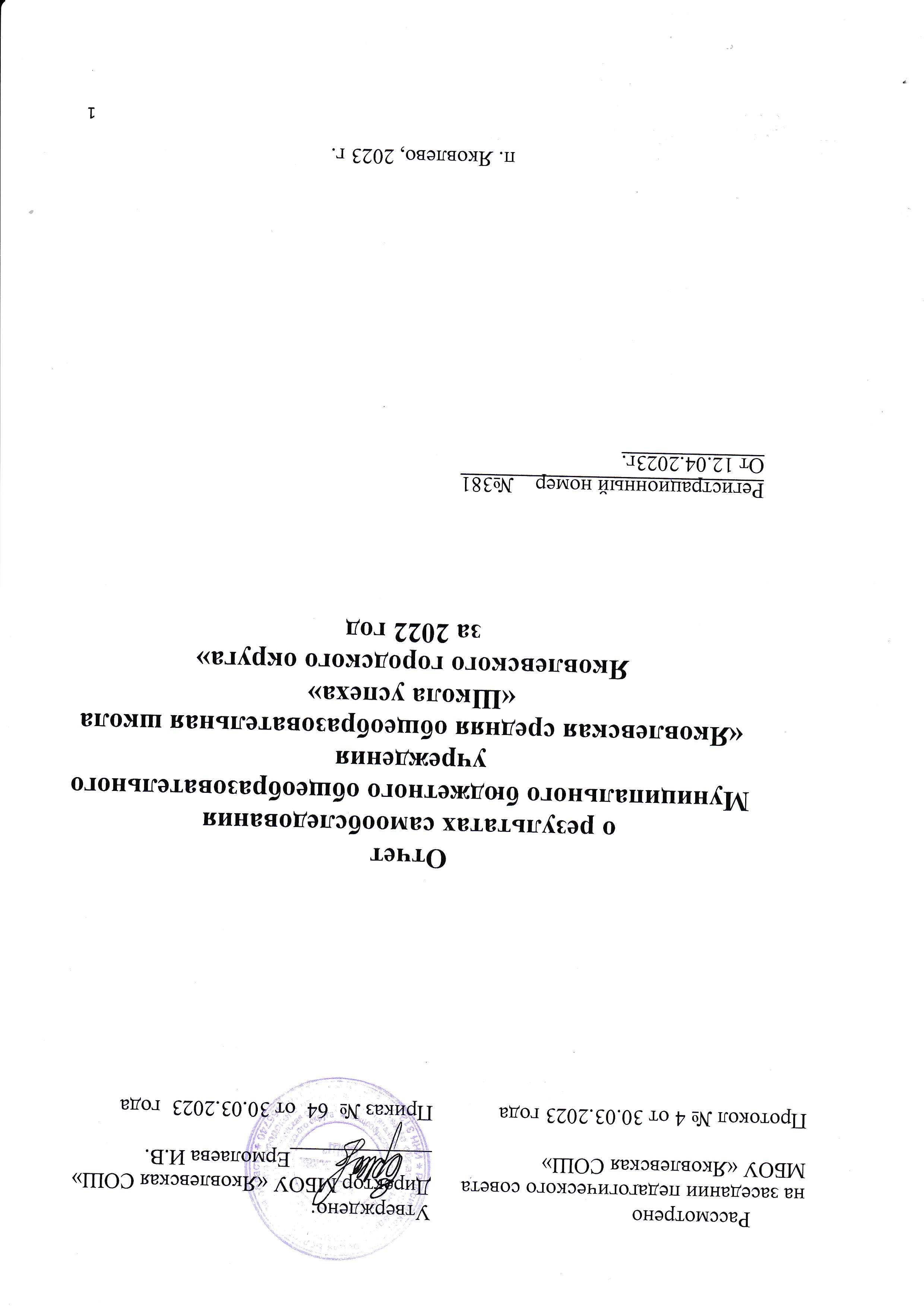 ОглавлениеРаздел 1.Оценка организации образовательной деятельности1.1.Краткая историческая справка. Яковлевская средняя общеобразовательная школа (средняя) была построена Яковлевской железорудной экспедицией и сдана в эксплуатацию в качестве подарка детям в честь пятнадцатой годовщины Победы на Курской дуге в 1958 году. Это было типовое здание, по тем временам  лучшее в Яковлевском районе. Здание начальной школы – приспособленное, построено в 1952  году. 27 декабря 2002 года школа переименована в Муниципальное общеобразовательное учреждение «Яковлевская средняя общеобразовательная школа Яковлевского района Белгородской области».16 декабря 2011 года школа переименована в Муниципальное бюджетное общеобразовательное учреждение «Яковлевская средняя общеобразовательная школа Яковлевского района Белгородской области».16 января 2019 года школа переименована в Муниципальное бюджетное общеобразовательное учреждение «Яковлевская средняя общеобразовательная школа «Школа успеха» Яковлевского городского округа».В обоих  зданиях школы учащиеся обучались на протяжении 60 лет. К сожалению, за эти годы здания материально устарели, создавались определенные трудности для обучения учащихся и в январе 2017 года было начато строительство нового здания Яковлевской школы. 1 сентября 2018 года в  День знаний  распахнула двери новая школа. Прекрасное здание, соответствующее всем современным стандартам образования, возведено специалистами ООО «Строительная компания №1» г. Белгорода. На площади более  5 тыс. кв. м разместились светлые, просторные кабинеты с современным оборудованием , оснащены  спортивный, актовый  залы, имеются кабинеты педагога-психолога, учителя-логопеда, большая современная библиотека, компьютерный класс, мастерские, кабинет технологии для девочек, лингафонный кабинет, медицинский блок, столовая, имеются рекреации для отдыха детей. На территории школы оборудована спортивная площадка, футбольное поле, волейбольная и баскетбольные площадки, тренажерная площадка, площадка для занятий легкой атлетикой, учебно-опытный участок, заложен фруктовый сад.Инновационная деятельность школы:Школа  является социокультурным центром с 2004 г. Экспериментальная деятельность школы по проблеме «Славянская народная деятельность как основа формирования духовно-нравственных качеств личности», 2006-2010 годы;Участник  муниципального  эксперимента  «Создание здоровьесберегающей среды в образовательном пространстве» 2010-2013 гг.Участник регионального  проекта: «Создание и внедрение системы профилактики компьютерной игромании у учащихся школ Белгородской области «Антигемлинг» - 2016 год.Участник  муниципальных   проектов: «Школа юных эффективных управленцев», «Возрождение традиций тимуровского движения школьников через организацию волонтерского движения «Помогай, делом!»; «Белая ладья» и т.д. С 2019 года педагогический коллектив работает над созданием  модели  Доброжелательной школы.МБОУ «Яковлевская СОШ» в 2020 году лауреат регионального конкурса благоустройства общеобразовательных учреждений Белгородской области.	Ориентируясь на социальный заказ родителей, потребности и возможности учащихся, педагогический коллектив школы обеспечивает основной базовый уровень знаний всех учащихся, проживающих на территории поселка Яковлево. Это достигается путем создания в школе адаптивной педагогической системы и благоприятных условий для умственного, нравственного, эмоционального и физического развития каждого школьника. Педагогическая система базируется на раннем выявлении склонностей, интересов, природных задатков детей. Ведущие направления обучения, воспитания и развития – техническое, духовно-нравственное, патриотическое и физическое совершенствование учащихся.1.2.Организационно-правовое обеспечение образовательной деятельности и системы управленияГосударственный статус учреждения: тип - муниципальное бюджетное         общеобразовательное учреждение, вид- средняя общеобразовательная школа. Лицензия: серия 31ЛО1 № 0002562, регистрационный номер №8712 от 22.03.2019 года. Свидетельство о государственной аккредитации: серия 31АО1 № 0000942, регистрационный номер 4360 от 13.05.2019 года.Учредитель: муниципальное образование – Яковлевский городской округ.Устав школы утвержден приказом управления образования администрации Яковлевского городского округа  № 815 от 23.09. 2019 г.Программа развития МБОУ «Яковлевская СОШ» на 2021-2026 г.г., утверждена приказом № 67 от 27.03.2020г.- Образовательная программа начального общего образования, реализующая ФГОС НОО, утверждена на заседании управляющего совета , протокол №5 от 31.08.2016 г, на заседании педагогического совета , протокол №8 от 31.08.2016г,приказом по школе № 76 от 31.08.2016 г.- Образовательная программа основного общего образования, реализующая ФГОС ООО, утверждена на заседании управляющего совета, протокол №5 от 27.08.2015г, на заседании педагогического совета, протокол №9 от 31.08.205г, приказом по школе № 100 от 31.08.2015г.- Образовательная программа среднего общего образования, реализующая ФКГОС СОО, утверждена на заседании управляющего совета, протокол №5 от 31.08.2019 г, на заседании педагогического совета, протокол №8 от 31.08.2019 г, приказом по школе № 127 от 31.08.2019 г.  - Образовательная программа среднего общего образования, реализующая ФГОС СОО, утверждена на заседании управляющего совета, протокол № 5 от 26.08.2020 г,  заседании педагогического совета, протокол № 1 от 31.08.2020 г, приказом по школе № 124 от 31.08.2020 г.  - Основная образовательная программа начального общего образования по ФГОС начального общего образования, утвержденному приказом Минпросвещения России от 31.05.2021 № 286;- основная образовательная программа основного общего образования по ФГОС основного общего образования, утвержденному приказом Минпросвещения России от 31.05.2021 № 287;приказ 185 от 30.08.2022г.-Адаптированная основная образовательная программа начального общего образования обучающихся с тяжелыми нарушениями речи (вариант 5.2), рассмотрена на заседании управляющего совета, протокол №5 от 29.08.2017г, рассмотрена на заседании педагогического совета , протокол №9 от 30.08.2017г, утверждена приказом по школе №143 от 30.08.2017 года;-Адаптированная основная образовательная программа начального общего образования обучающихся с тяжелыми нарушениями речи (вариант 5.1.),рассмотрена на заседании управляющего совета школы протокол № 9 от 28 декабря 2016 года, рассмотрена на заседании педагогического совета, протокол №2 от 29.12.2016года, утверждена приказом по школе №248 от 30.12.2016 года;-Адаптированная основная программа обучения по адаптированной основной общеобразовательной программе начального общего образования обучающихся с расстройствами аутистического спектра (вариант8.3), рассмотрена на заседании управляющего совета школы протокол №5 от 29.08.2019г, протокол заседания педагогического совета №1 от 30.08.2019г., утверждена  приказом  №119 от 30.08.2019г.Адрес учреждения:309076,Белгородская область, Яковлевский район, п.Яковлево, ул. Угловского , 3, телефон-факс(847244)62-4-48.Адрес электронной почты: yakschool@mail.ruСайт учреждения: https://shkolayakovlevskaya-r31.gosweb.gosuslugi.ru/1.3.Анализ организации деятельности в соответствии с образовательной программой, учебным планом, календарным учебным графиком, расписанием учебных занятий.В 2022 году образовательный процесс в МБОУ «Яковлевская СОШ» осуществлялся в соответствии с уровнями общеобразовательных программ трёх ступеней обучения. Образовательная деятельность организуется в соответствии Образовательная деятельность организуется в соответствии:•с Федеральным законом от 29.12.2012 № 273-ФЗ «Об образовании в Российской Федерации»;•приказом Минпросвещения России от 31.05.2021 № 286 «Об утверждении федерального государственного образовательного стандарта начального общего образования»;•приказом Минпросвещения России от 31.05.2021 № 287 «Об утверждении федерального государственного образовательного стандарта основного общего образования»;•приказом Минобрнауки от 06.10.2009 № 373 «Об утверждении и введении в действие федерального государственного образовательного стандарта начального общего образования»;•приказом Минобрнауки от 17.12.2010 № 1897 «Об утверждении федерального государственного образовательного стандарта основного общего образования»;•приказом Минобрнауки от 17.05.2012 № 413 «Об утверждении федерального государственного образовательного стандарта среднего общего образования»;•СП 2.4.3648-20 «Санитарно-эпидемиологические требования к организациям воспитания и обучения, отдыха и оздоровления детей и молодежи»;•СанПиН 1.2.3685-21 «Гигиенические нормативы и требования к обеспечению безопасности и (или) безвредности для человека факторов среды обитания» (действуют с 01.03.2021);•СП 3.1/2.4.3598-20 «Санитарно-эпидемиологические требования к устройству, содержанию и организации работы образовательных организаций и других объектов социальной инфраструктуры для детей и молодежи в условиях распространения новой коронавирусной инфекции (COVID-19)»;•основными образовательными программами по уровням образования, включая рабочие программы воспитания, учебные планы, планы внеурочной деятельности, календарные учебные графики, календарные планы воспитательной работы;•расписанием занятий.Учебные планы 1-х и 2–4-х классов ориентированы на четырехлетний нормативный срок освоения основной образовательной программы начального общего образования (реализация ФГОС НОО второго поколения и ФГОС НОО-2021), 5-х и 6–9-х классов – на пятилетний нормативный срок освоения основной образовательной программы основного общего образования (реализация ФГОС ООО второго поколения и ФГОС-2021), 10–11-х классов – на двухлетний нормативный срок освоения образовательной программы среднего общего образования (ФГОС СОО).Форма обучения: очная.Язык обучения: русский.  Общая численность обучающихся, осваивающих образовательные программы в 2022 годуВсего в 2022 году в образовательной организации получали образование 283 обучающихся.Переход на обновленные ФГОСВо втором полугодии 2021/22 учебного года школа проводила подготовительную работу по переходу с 1 сентября 2022 года на ФГОС начального общего образования, утвержденного приказом Минпросвещения от 31.05.2021 № 286, и ФГОС основного общего образования, утвержденного приказом Минпросвещения от 31.05.2021 № 287, МБОУ «Яковлевская СОШ» разработало и утвердило дорожную карту, чтобы внедрить новые требования к образовательной деятельности. В том числе определило сроки разработки основных общеобразовательных программ – начального общего и основного общего образования, вынесло на общественное обсуждение перевод всех обучающихся начального общего и основного общего образования на новые ФГОС и получило одобрение у 96 процентов участников обсуждения. Для выполнения новых требований и качественной реализации программ в МБОУ «Яковлевская СОШ» на 2022 год запланирована масштабная работа по обеспечению готовности всех участников образовательных отношений через новые формы развития потенциала.Деятельность рабочей группы в 2021–2022 годы по подготовке Школы к постепенному переходу на новые ФГОС НОО и ООО можно оценить как хорошую: мероприятия дорожной карты реализованы на 100 процентов.С 1 сентября 2022 года МБОУ «Яковлевская СОШ» приступила к реализации ФГОС начального общего образования, утвержденного приказом Минпросвещения от 31.05.2021 № 286, и ФГОС основного общего образования, утвержденного приказом Минпросвещения от 31.05.2021 № 287, в 1-х и 5-х классах. Школа разработала и приняла на педагогическом совете 28.08.2022 (протокол № 1) основные общеобразовательные программы – начального общего и основного общего образования, отвечающие требованиям новых стандартов, а также определила направления работы с участниками образовательных отношений для достижения планируемых результатов согласно новым требованиям.          Образовательные программы имеют целевой раздел, в котором представлено общее назначение, цели, задачи, планируемые результаты реализации ОП, способы определения достижения целей и результатов. Образовательные программы сформированы на основе мониторинга участников образовательного процесса (педагоги, родители, обучающиеся) по вопросам их удовлетворенности качеством образования, условиями обучения, потребностями в повышении квалификации. Образовательная программа ФГОС НОО реализовалась через УМК «Школа России». Начальная школа была представлена классами, в которых обучались дети разных уровней способностей. Учебный план для 1-х и 2-4 класса рассчитан на 4-летний нормативный срок освоения государственных образовательных программ начального общего образования. Набор образовательных областей и номенклатура учебных предметов, реализующих федеральный компонент государственного образовательного стандарта, были представлены в инвариантной части учебного плана необходимым количеством часов с учетом предельно допустимой нагрузки. 	Продолжительность учебного года составила:- в 1 классе – 33 недели (с учетом промежуточной аттестации, учебные занятия проводятся по 5-дневной учебной неделе и только в первую смену, использование «ступенчатого» режима обучения в первом полугодии (в сентябре, октябре - по 3 урока в день по 35 минут каждый, в ноябре - декабре - по 4 урока по 35 минут каждый; январь - май - по 4 урока по 40 минут каждый);- во 2- 4 классах - 34 учебные недели (с учетом промежуточной аттестации, 5-дневная учебная неделя, продолжительность урока 40 минут). Обучение в 1 классе проводилось без балльного оценивания знаний обучающихся и домашних заданий.Структура учебного плана на уровне начального общего образования при реализации ФГОС включала в себя обязательную часть и часть, формируемую участниками образовательного процесса. Обязательная часть учебного плана определяет состав учебных предметов обязательных предметных областей, и учебное время, отводимое на их изучение по классам (годам) обучения.Образовательные потребности и запросы обучающихся и родителей (анкетирование) удовлетворялись через формирование учебного плана, выбор индивидуального учебного плана (обучение на дому), выбор модуля изучения курса ОРКСЭ (в 4 классе), выбор занятий в рамках внеурочной деятельности и объединений в системе дополнительного образования. Внеурочная деятельность осуществлялась во второй половине дня.Учебный план ФГОС ООО МБОУ «Яковлевская СОШ» для 5-х, 6-9-ых классов так же был разработан в соответствии с требованиями Федеральных государственных образовательных стандартов основного общего образования. Продолжительность учебного года в 5-х, 6-9-ых классах составляла 34 недели (без учета промежуточной аттестации, учебные занятия проводились по 5-дневной учебной неделе в первую смену).Учебный план основного общего образования в 2022 году в этих классах включал две части: обязательную и формируемую участниками образовательных отношений.Наполняемость обязательной части определена составом учебных предметов обязательных предметных областей.      Образовательные потребности и запросы обучающихся и родителей (анкетирование) удовлетворялись через формирование учебного плана, выбор индивидуального учебного плана (обучение на дому), выбор модуля изучения курса ОДНКНР, выбор занятий в рамках внеурочной деятельности и объединений в системе дополнительного образования.Часы из части учебного плана, формируемой участниками образовательного процесса были распределены в соответствии с заявлениями учащихся и их родителей (законных представителей) следующим образом:- в целях реализации социального заказа, с учетом актуальности и значимости социально-экономических знаний в обществе, с целью повышения интереса учащихся изучению предметов, в 5 классе в часть учебного плана, формируемую участниками образовательных отношений, в предметную область «Основы духовно-нравственной культуры народов России» по заявлению родителей (законных представителей) несовершеннолетних обучающихся введен учебный курс «Основы духовно- нравственной культуры народов России» в объеме 1 часа в неделю,    «Наглядная геометрия»,  и учебный курс «Информатика» - в целях реализации образовательной программы по биологии в 7 классе линии УМК  И.Н. Пономарева и с целью повышения интереса учащихся   изучению предметов естественно-математического цикла с согласия учащихся и их родителей был дополнительно введен 1 час по биологии в 7 классе. 	 3 час физической культуры в 5-9-х классах вынесен во внеурочную деятельность для продолжения развития их физических качеств и совершенствования их физической подготовленности, объема двигательной активности обучающихся.  МБОУ «Яковлевская СОШ»  является  общеобразовательным  учреждением,  где  на третьей ступени обучения	с целью создания условия для дифференциации содержания обучения и с учетом запросов учащихся и их родителей  организованы классы где реализуются универсальные учебные планы с изучением отдельных предметов на профильном уровне  При организации обучения на старшей ступени была проведена диагностика и анкетирование обучающихся, выбраны экзамены для сдачи   государственной (итоговой) аттестации. Внеурочная деятельностьОрганизация внеурочной деятельности соответствует требованиям ФГОС. Структура программ внеурочной деятельности в соответствии с ФГОС включает:- результаты освоения курса внеурочной деятельности;- содержание курса внеурочной деятельности с указанием форм организации и видов деятельности;- тематическое планирование.Формы организации внеурочной деятельности включают: кружки, секции, клуб по интересам, летний лагерь.Включение в образовательный процесс детей из ДНР, ЛНР и УкраиныВ марте, сентябре, 2022 года в школу зачислены обучающиеся, прибывшие из ДНР, ЛНР и Украины:уровень ООО – 1 обучающихся ( в 6-й класс,);уровень СОО – 1 обучающийся зачислен  в 10-й класс.В школе проведена работа по адаптации детей-беженцев в новых условиях:организованы консультации для родителей прибывших школьников с целью информирования об условиях обучения, поддержки и выявления особых образовательных потребностей обучающихся;классные руководители проинформировали вновь прибывших обучающихся о правилах пользования ЭОР и ЦОР, изучили образовательные потребности и интересы учеников, включили в планы воспитательной работы мероприятия по сплочению коллектива.В целях обеспечения комплексной психолого-педагогической поддержки учеников с территорий ДНР, ЛНР и Украины организована совместная работа специалистов социально-психологической службы Школы. Педагог-психолог и специалисты Центра провели в классах, где учатся дети с территорий ДНР, ЛНР и Украины, тренинги толерантности, позитивного взаимодействия и социокультурной адаптации. Также специалисты Центра провели индивидуальные консультации для учеников, чтобы помочь справиться со стрессом, преодолеть последствия травматического события, научить способам саморегуляции.Применение ЭОР и ЦОРВ 2022 году была проведена работа по внедрению цифровой образовательной платформы ФГИС «Моя школа». Организованы три обучающих семинара для педагогов. На мероприятиях педагоги изучили функциональные возможности платформы и порядок подключения к цифровому ресурсу.                                                                                         МБОУ «Яковлевская СОШ» осуществляет реализацию образовательных программв 5 классе с применением ЭОР, включенных в федеральный перечень электронных образовательных ресурсов, допущенных к использованию при реализации имеющих государственную аккредитацию образовательных программ начального общего, основного общего, среднего общего образования (приказ Минпросвещения от 02.08.2022 № 653).В связи с этим в 2022 году была проведена ревизия рабочих программ на предмет соответствия ЭОР, указанных в тематическом планировании, федеральному перечню (приказ Минпросвещения от 02.08.2022 № 653). В ходе посещения уроков осуществлялся контроль использования ЭОР.По итогам контроля установлено:1.Все рабочие программы учебных предметов в 5 классе содержат ЭОР, включенные в федеральный перечень электронных образовательных ресурсов, допущенных к использованию при реализации имеющих государственную аккредитацию образовательных программ начального общего, основного общего, среднего общего образования (приказ Минпросвещения от 02.08.2022 № 653).2.На уроках учителя используют ЭОР, включенные в федеральный перечень электронных образовательных ресурсов, допущенных к использованию при реализации имеющих государственную аккредитацию образовательных программ начального общего, основного общего, среднего общего образования (приказ Минпросвещения от 02.08.2022 № 653).           	1.4. Анализ организации режима работы учреждения в соответствии с Уставом, правилами внутреннего трудового распорядка, учебным расписанием, локальными нормативными актами.В школе занятия проводились в одну смену и устанавливался следующий   режим занятий:а) 5-ти дневная рабочая неделя  –1- 11 классы.						б) начало уроков – в 8.30, продолжительность урока – 40 минут, в 1 классе – 35минут (со второго полугодия 40 минут) перемены	между	уроками – три по 20 минут, а остальные – по 10 минут.								в) внеурочная деятельность начиналась после 5-6-7 уроков и продолжалась до 16 часов 15 минут. Занятия в спортивных секциях до 21 часа.д) учащиеся были охвачены горячим питанием в школьной столовой в соответствии с утвержденным графиком.Начало учебных занятий – 8 ч 30 мин.Снятие антиковидных ограничений с 02.07.2022года позволило наблюдать динамику улучшения образовательных достижений учащихся.Однако в соответствии с присвоением «желтого уровня» опасности на территории Белгородской области школа с 17.10.2022г. перешла в режим обучения учащихся с использованием дистанционных форм обучения и до конца года учащиеся обучались дистанционно. 1.5. Соответствие образовательной деятельности социальному заказу.Государственный заказ на предоставляемые образовательные услуги обусловлен тарификацией МБОУ «Яковлевская СОШ» и объемом финансирования. Одной из главных задач школы является удовлетворение запросов обучающихся и их родителей на качественное образование и формирование здоровой, культурной, конкурентоспособной личности. Школа в процессе осуществления образовательной деятельности учитывает интересы всех заинтересованных сторон: государства, родителей, обучающихся.1.6. Организация социального партнерства.Социальное партнерство МБОУ «Яковлевская СОШ» осуществлялось со следующими организациями МБДОУ «Детский сад п. Яковлево», Домом культуры поселка, поселковой библиотекой, детской музыкальной школой, Центром врача общей и семейной практики на договорной основе,  с МБУК ЯКЦР «Звездный» дом культуры, администрацией Яковлевского  поселения, Советом ветеранов, а также с Краеведческим музеем г. Строитель, ДДТ, РСЮН, другими общеобразовательными организациями.1.7.Оказание платных образовательных услуг.Школа не оказывает платных образовательных услуг.1.8. Прием и отчисление учащихся.Прием и отчисление учащихся осуществляется в соответствии с законодательными актами.Школа осуществляет прием учащихся в соответствии с нормативными документами: Поряд-ком приема граждан на обучение по образовательным программам начального общего, ос-новного общего и среднего общего образования, утвержденного приказом Министерства, Уставом ОУ.Также осуществляется прием заявлений о зачислении в 1-й класс в электронном виде на портале АСУ «Портал муниципальных услуг в области образования» со страницы сайта в сети Интернет (электронный адрес - www.uslugi.vsopen.ru)Отчисление обучающихся из учреждения осуществляется на основании Устава школы.1.9. Анализ контингента учащихся.В соответствии с п. 3 ст. 5 Закона РФ «Об образовании» школа обеспечивает доступность и бесплатность начального общего, основного общего, среднего (полного) общего образования.	На начало 2022 года в школе обучалось   281 обучающихся, на конец года 278. В школе было укомплектовано 18 классов-комплектов.В начальной школе обучалось 125 обучающихся – 8 классов-комплектов;-в основной школе – 145 обучающихся - 8 классов-комплектов;в старшей школе – 9 обучающихся – 2 класса-комплекта.Средняя наполняемость классов в начальной школе составила -15 чел.Средняя наполняемость классов в основной школе составила -18 чел.Средняя наполняемость классов в средней  школе составила -4 чел.Выводы:1.МБОУ «Яковлевская СОШ» функционирует в соответствии с лицензией на право ведения образовательной деятельности и свидетельством об аккредитации, реализует программы начального, основного и среднего общего образования, определяющие содержание образования базового и профильного уровней образования, специфику содержания образования и особенности учебно-воспитательного процесса.Проблемы:1.Внеурочная деятельность осуществляется силами образовательного учреждения, не может удовлетворить все запросы родителей и учащихся, т.к. учреждение находится в некотором отдалении от райцентра, отсутствие специалистов в самом поселке и невозможность привлечения специалистов из района.2.Ежегодно уменьшается количество учащихся, желающих обучаться в 10 классе (9%).Задачи:1.Обеспечить функционирование образовательной деятельности школы в соответствии с лицензией на право ведения образовательной деятельности и свидетельством об аккредитации, социальным заказом, реализацию образовательной программы.2.Привлечение педагогов дополнительного образования, с целью повышения эффективности воспитательного процесса и мотивация его участников на совершенствование качества образования.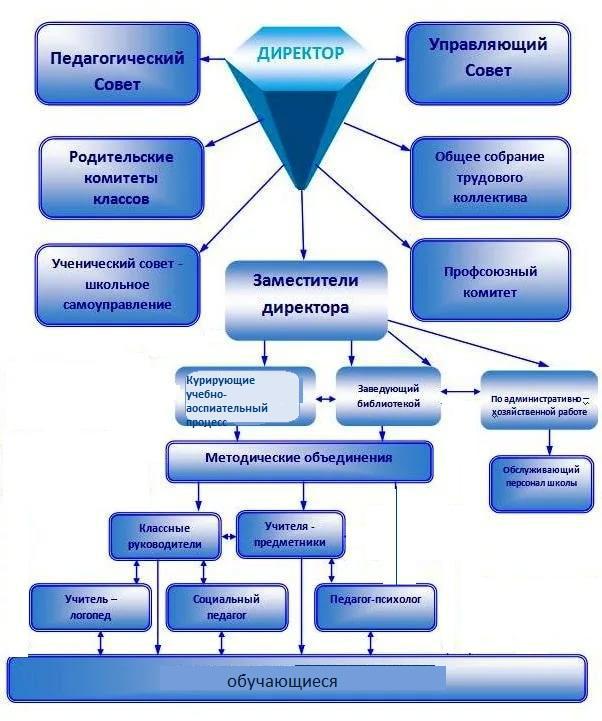 2.2. Реализация принципа единоначалия (директор).Управление МБОУ «Яковлевская СОШ» осуществляется в соответствии с законом Российской Федерации «Об образовании» и Уставом на принципах демократичности, открытости, единства единоначалия и коллегиальности, объективности и полноте используемой информации, приоритета общечеловеческих ценностей, охраны жизни и здоровья человека, свободного развития личности.Система управления школой представляет специфический вид управленческой деятельности, целеполаганием которой является обеспечение участниками образовательного процесса условий для:развития; роста профессионального мастерства;проектирования образовательного процесса как системы, способствующей саморазвитию, самосовершенствованию и самоактуализации.Директор школы выполняет функции ее единоличного исполнительного органа, осуществляющего непосредственное управление школой, решает все вопросы деятельности школы в соответствии с Уставом. Административное управление также осуществляют заместители директора.Управленческие действия, предпринимаемые в школе, осуществляются на основе прогнозирования общих линий развития и направлены на повышение качества предоставляемых образовательных услуг.Коллегиальными органами управления Учреждением являются Управляющий совет, педагогический совет, общее собрание трудового коллектива школы. В качестве общественных организаций в школе действуют классные родительские комитеты. В школе функционируют :  методический совет , малый педсовет, предметные методические объединения	– учителя-предметники по образовательным областям; МО классных руководителей - классные руководители 1-11 классов; социально-психологическая служба -социальный педагог, учитель-логопед,  школьный психолог, тьютор,  учитель-дефектолог, ассистент. С 1 сентября введена штатная единица советника директора по воспитанию и взаимодействию с детскими общественными объединениями. Административно-хозяйственная деятельность - зам. директора по АХЧ; Библиотека -  библиотекарь школы;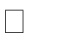 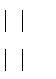 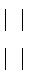        Управленческие действия, предпринимаемые в школе, осуществляются на основе прогнозирования общих линий развития и направлены на повышение качества предоставляемых образовательных услуг. Полномочия каждого из органов самоуправления прописаны в соответствующих локальных актах-положениях и инструкциях.2.3. .Реализация принципа коллегиальности (общее собрание, управляющий совет, педагогический совет и т.д.)	В учреждении осуществляется реализация идеи государственно-общественного управления, разработаны механизмы участия в управлении всех участников образовательного процесса.               Формами самоуправления МБОУ «Яковлевская  СОШ», обеспечивающими государственно-общественный характер управления, являются:Общее собрание работников.Управляющий совет.Педагогический совет.Совет родителей.2.4.Эффективность деятельности органов общественного управления.В течение 2022 года состоялось 5 заседаний Управляющего совета. Заседание №4 (март 2022 года)1.О согласовании проекта учебного плана на 2022-2023 уч.год;2.О режиме работы в 2022/2023 уч.году;3.Овнесении изменений в КТП, учебные паны.4.О согласовании отчета по самообследованию за 2021 год.5.О согласовании перечня учебников из числа рекомендованных(допущенных) Министерством образования Рф при реализации программ НОО,ООО и СОО в МБОУ «Яковлевская СОШ» на 2022/2023 уч.год.Заседание №5 (июнь 2022 года)1.Анализ результатов независимой оценки качества знаний выпускников 9-х и 11-го классов (ОГЭ и ЕГЭ).2.О подготовке школы к новому учебному году.3.Итоги работы Управляющего совета за предыдущий учебный год.4.Об организации ремонтных работ в летний период.	Заседание №1(август 2022г.)1.О плане работы УС на 2022/2023 уч.год.2.Об изменении в составе УС.3.Утверждение учебного плана, календарного учебного графика на  2022/2023 учебный год.4.О довыборах членов УС. Определение состава постоянных комиссий.Заседание №2 (сентябрь)1.О согласовании выплат стимулирующего характера работникам МБОУ «Яковлевская СОШ» в 2022/2023 уч.году.2.Вопросы всеобуча.3.Об обеспеченности учебниками обучающихся школы.Заседание №3 (декабрь 2022г.)1.Об организации работы по обеспечению оценки качества и удовлетворенности участников образовательного  процесса школой.2.Основные направления работы школы по профилактике правонарушений и преступлений среди обучающихся.3.Согласование направлений расходов на новый финансовый год. Отчет об исполнении плана ФХД за 2022 год.4.О распределении премии педагогическому составу за внесение вклада в развитие образования Белгородской области по итогам 2022 года.2.5.Результаты независимой оценки качества образования учреждения на уровне федерации, региона, муниципалитета (рейтингование, конкурсы и т.д.). Всероссийские проверочные работы осенью в 2022 учебном году.В 2022 году ВПР проводили в 2 этапа: в марте в 4-10-х классах, в сентябре и октябре – в 5-9-х классах. В связи с переносом основной части ВПР на осень, результаты не использовались в качестве промежуточной аттестации.5 класс (по программе 4 класса)Русский языкХарактерные ошибки при написании диктанта:1.	Правописание слов с парным согласным в корне- 7 чел.(31%)2.	Написание слов с безударной гласной в корне слова и приставке- 12 чел.(54%)3.	Правописание непроизносимых согласных в корне слова- 7 чел.(31%)4.	Правописание безударных падежных окончаний имён существительных-5 чел.(22%)5.	Правописание безударных падежных окончаний имён прилагательных- 3 чел. (13,6%)Часть 2Задание 4 -умение  распознавать правильную  орфоэпическую норму- 5 чел.(22%)Задание 5 – на проверку умения классифицировать согласные звуки в результате частичного фонетического анализа-5 чел.(22%)Задание 10,11умение  подбирать  к  слову близкие по значению слова, умение  классифицировать слова по составу- 10.чел.(45%)Умение интерпретировать пословицу (поговорку) соблюдая при этом правила орфографии-7 чел.(31%)Выводы: По русскому языку обучающиеся 5 класса получили результат выше среднего по муниципалитету. Более успешно выполнены обучающимися задания № 4, 5, 6, 8, 12(1), 12(2).Обучающиеся умеют классифицировать согласные звуки в результате частичного фонетического анализа, умеют распознавать правильную орфоэпическую норму (ставить ударение в словах,  трудных случаях), владеют умением составлять план прочитанного текста в письменной форме, что говорит о достаточном  уровне владения коммуникативными УУД. Учащиеся умеют классифицировать такие части речи, как существительное, прилагательное, глагол, местоимение. Затруднения вызвало задание № 10,11, которое было направлено на умение подбирать к слову близкие по значению слова, умение классифицировать слова по составу. Недостаточными являются умения учащихся 5 класса интерпретировать пословицу (поговорку) соблюдая при этом правила орфографии.Анализируя динамику успеваемости и качества знаний выполнения ВПР по русскому языку обучающимися 4-х классов, следует отметь, что они стабильно высокие, за исключение 2021 года, когда учащиеся показали низкий результат качества знаний – 39 % (учитель Черкашина Е.В.).МатематикаВ 5  классе по математике ошибки допущены:Выводы: Результаты  успеваемости ВПР по  математике в 5 классе(за 4 класс) совпадают со средними муниципальными показателями. Не справился с ВПР только 1 человек. А вот качество знаний обучающиеся показали достаточно низкий среди школ района.Наибольшее клоичество ошибок было допущено при расчете времени, при вычислении площади, периметра прямоугольника, при вычислении значения выражения с многозначными числами, при решении логической задачи.Анализируя динамику успеваемости и качества знаний выполнения ВПР по математике обучающимися 4-х классов, следует отметить, что они стали снижаться, самый высокие показатели были у учащихся 4-х классов 2019 (учитель Стрелецкая Е.П.)Окружающий мирНа низком уровне выполнили задания:Выводы: По окружающему миру обучающиеся 5 класса получили результат выше среднего по муниципалитету. Только один ученик не справился с работой. Меньше всего баллов обучающиеся получили в тех заданиях, где нужно было описывать что такое здоровьесберегающее поведение, выделять значимость профессии для людей, делать выводы на основе проведенного опыта. И если 45% обучающихся могли назвать достопримечательности родного края, то дать им развернутую характеристику не смогли, или не захотели.Анализируя динамику успеваемости и качества знаний выполнения ВПР по русскому языку обучающимися 4-х классов, следует отметь, что они стабильно высокие. 6 класс (по программе 5 класса)Не справились:Выводы: Результаты успеваемости ВПР по русскому языку в 6 классе (за 5 класс) совпадают со средними муниципальными показателями, даже выше. А вот качество знаний обучающиеся показали достаточно низкий среди школ района (39% против 53,4%). Эти же учащиеся подтвердили результат, который показали в 4 классе.Математика Более успешно выполнены учащимися задания: 1, 3, 6, 7, 11(1), 12(2)Выполнены на недостаточном уровне задания: 2,4,5, 8, 9, 10, 11(2), 12(1), 13,14.  Выводы: В целом проведение ВПР по математике в 6 классе показало, что только 80% учащиеся достигли базового уровня подготовки по математике в соответствии с требованиями ФГОС. Учащиеся показали в сравнении со средними муниципальными показателями низкий результат.  Самый низкий результат качества знаний за 4 года (учитель Башкина Л.А.) 1. У учащихся хорошо развиты умения: выполнять арифметические действия с числами и числовыми выражениями; работать с таблицами и диаграммами; представлять, анализировать и интерпретировать данные; выполнять простейшие построения на местности, необходимые в реальной жизни; решать задачи на покупки; решать несложные сюжетные задачи разных типов на все арифметические действия. 2. Результаты диагностической работы показали наличие ряда проблем в математической подготовке учащихся, в том числе: низкий уровень сформированности навыков самоконтроля, включая навыки внимательного прочтения текста задания, сопоставления выполняемых действий с условием задания, предварительной оценки правильности полученного ответа и его проверки; слабое развитие навыков проведения логических рассуждений; недостаточное развитие у обучающихся умения решать практические задачи.7-е классы(по программе  6 класса)Русский языкРезультаты успеваемости ВПР по русскому языку в 7 классе (за 6 класс) совпадают со средними муниципальными показателями. А вот качество знаний обучающиеся показали достаточно низкий среди школ района (35% против 51,92%).Ошибки, допущенные обучающимися1. Умение списывать  текст  с пропусками   орфограмм   и пунктограмм, соблюдая в практике письма изученные орфографические и пунктуационные нормы -41%.2. Проводить   морфемный   и словообразовательный   анализы слов; проводить    морфологический анализ слова; проводить  синтаксический  анализ  предложения- 33%.3. Проводить орфоэпический анализ слова; определять место ударного слога - 41%.4.Опознавать самостоятельные части речи и их формы, служебные части речи - 50%.5. Анализировать различные виды предложений с точки зрения их структурно-смысловой организации и функциональных особенностей, распознавать предложения с обращением, однородными членами, двумя грамматическими основами; опираться на грамматический анализ при объяснении расстановки знаков препинания в предложении -33%.6. Распознавать стилистическую принадлежность слова и подбирать к слову близкие по значению слова (синонимы) - 50%.7. Распознавать значение фразеологической единицы, на основе значения фразеологизма и собственного жизненного опыта обучающихся определять конкретную жизненную ситуацию для адекватной интерпретации фразеологизма; умение строить монологическое контекстное высказывание в письменной форме - 50%.Вывод: Учащиеся лучше всего справились с заданиями 3-7, 10. В тексте обучающиеся не справились с чередованием Е, И в корне. Затруднение вызвало задание 13 на определение стилистической принадлежности слова, Задание 14 - распознавать значение фразеологической единицы, на основе значения фразеологизма и собственного жизненного опыта обучающихся определять конкретную жизненную ситуацию для адекватной интерпретации фразеологизма; умение строить монологическое контекстное высказывание в письменной форме также  вызвало у обучающихся затруднения.Анализ диаграммы успеваемости и качества знаний по русскому языку показывает снижение этих двух показателей за два года.МатематикаВ целом проведение ВПР по математике в 7 классе показало, что только 85% учащиеся достигли базового уровня подготовки по математике в соответствии с требованиями ФГОС. Учащиеся показали в сравнении с муниципальными показателями результат ниже средних показателей.   В 7-х классах по математике ошибки допущены:Анализ диаграммы успеваемости и качества знаний по математике в 6 классах показывает  низкий результат по обоим показателям.ОбществознаниеВыполняли работу только 11 обучающиеся 7 Б класса. Допущены ошибки в заданияхЗадание №2 - Выбор верных суждений - выполнили верно 6 человек (55 %), выполнили неверно  5 человек (45%);Задание №3.2 - Поиск информации по диаграммам - выполнили верно 3 человека (27 %), выполнили неверно  8 человек (73%); Задание №5(2) - Объяснить смысл высказывания – выполнили верно 2 человека (18%),  неверно  3 человека (27%), не приступили к заданию 6 человек (55%); Задание №6 (2) - Задание–задача – выполнили верно 1 человек (9%),  выполнили неверно  1 человек (9%), не приступили к заданию 9 человек (82%);Задание №7 (2) – Анализ визуального изображения социальных объектов - выполнили верно 4 человек (36%), выполнили неверно  3 человека (27%), не приступили к заданию 4 человека (36%).Задание №8 - Построение речевого высказывания – выполнили верно 1 человек (9%),  выполнили неверно  6 человек (55%), не приступили к заданию 4 человека (36%).Вывод: Всероссийская поверочная работа по обществознанию показала низкий уровень освоения предметных результатов по обществознанию в 7 классе. Результаты проведенного анализа указывают на необходимость дифференцированного подхода в процессе обучения. Необходимо обратить внимание на низкий процент выполнения следующих заданий:   № 5, 6, 7, 8.ИсторияРабота состояла из 8 заданий Часть1 работы посвящена истории России и истории зарубежных стран (истории Средних веков), во второй части предложено задание, связанное с памятью народа России о Великой Отечественной войне.  Максимальный первичный балл – 16.Работу выполняли 11 обучающихся 7 А класса..Задание 1 было нацелено на проверку умения работать с иллюстративным материалом (изобразительной наглядностью: обучающийся должен был соотнести изображения с событиями (процессами), к которым относятся эти изображения).Задание 2 проверяло умение работать с текстовыми историческими источникамиЗадание 3 нацеливало на проверку знания исторической терминологии и состояло из двух частей. В первой части от обучающегося требовалось соотнести данный в задании термин (понятие) с событием (процессом). Во второй части задания нужно было объяснить значение этого термина (понятия).Задание 4 являлось альтернативным. Задание нацелено проверяло знание исторических персоналий. Обучающемуся необходимо было выбрать одно из событий (процессов) и указать две исторические личности, непосредственно связанные с выбранным событием (процессом). Затем нужно было указать одно любое действие каждой из этих личностей, в значительной степени повлиявшее на ход и (или) результат этого события (процесса).Задание 5 было нацелено на проверку умения работать с исторической картой. Задания 6 и 7 были нацелены на проверку знания фактов из истории культуры России и зарубежных стран.Задание 8 проверяло знание, связанное с памятью народа России о Великой Отечественной войне.8 класс  (по программе 7  класса)Русский языкДопущены ошибки на знание следующего материала:Выводы: Результаты успеваемости ВПР по русскому языку в 8 классе (за 7 класс) намного ниже средних муниципальных показателей. Обучающие показали очень низкий уровень сформированности  умений по русскому языку за 7 класс. Математика Уровень выполнения задания(высокий уровень 91% и более, повышенный 90-67%, 66-51 базовый уровень, 50 и меньше – ниже базового)Обучающиеся 8 класса показали базовый уровень достижения предметных и метапредметных результатов по математике, в том числе уровень ниже базового сформированности универсальных учебных действий (УУД) и овладения межпредметными понятиями.	Можно выделить проблемные поля, дефициты в виде несформированных планируемых результатов: Умение извлекать информацию, представленную в таблицах, на диаграммах, графиках, читать информацию, представленную в виде таблицы, диаграммы, графика/извлекать, интерпретировать информацию, представленную в таблицах и на диаграммах, отражающую свойства и характеристики реальных процессов и явленийУмение анализировать, извлекать необходимую информацию, пользоваться оценкой и прикидкой при практических расчётах, оценивать результаты вычислений при решении практических задач/решать задачи на основе рассмотрения реальных ситуаций, в которых не требуется точный вычислительный результатОвладение символьным языком алгебры, выполнять несложные преобразования выражений: раскрывать скобки, приводить подобные слагаемые, использовать формулы сокращённого умноженияОвладение геометрическим языком, формирование систематических знаний о плоских фигурах и их свойствах, использование геометрических понятий и теорем, оперировать на базовом уровне понятиями геометрических фигур; извлекать информацию о геометрических фигурах, представленную на чертежах в явном виде/применять геометрические факты для решения задач, в том числе предполагающих несколько шагов решенияРазвитие умения использовать функционально графические представления для описания реальных зависимостей, представлять данные в виде таблиц, диаграмм, графиков / иллюстрировать с помощью графика реальную зависимость или процесс по их характеристикамРазвитие умений применять изученные понятия, результаты, методы для решения задач практического характера, решать задачи разных типов (на работу, покупки, движение) / решать простые и сложные задачи разных типов, выбирать соответствующие уравнения или системы уравнений для составления математической модели заданной реальной ситуации или прикладной задачиВыводы: У учащихся хорошо развиты умения: оперировать на базовом уровне понятиями «обыкновенная дробь», «смешанное число»; оперировать на базовом уровне понятием «десятичная дробь»; Читать информацию, представленную в виде таблицы, диаграммы, графика / извлекать, интерпретировать информацию, представленную в таблицах и на диаграммах, отражающую свойства и характеристики реальных процессов и явлений; записывать числовые значения реальных величин с использованием разных систем измерения; решать задачи на покупки; находить процент от числа, число по проценту от него, процентное отношение двух чисел, процентное снижение или процентное повышение величины; решать несложные логические задачи; находить пересечение, объединение, подмножество в простейших ситуациях; оперировать на базовом уровне понятиями «уравнение», «корень уравнения»; решать системы несложных линейных уравнений / решать линейные уравнения и уравнения, сводимые к линейным, с помощью тождественных преобразований  Несмотря на то, что уровень выполнения работы по классу – базовый, результаты проверочной работы показали низкий уровень владения умением решать задачи разных типов (на работу, покупки, движение) / решать простые и сложные задачи разных типов, выбирать соответствующие уравнения или системы уравнений для составления математической модели заданной реальной ситуации или прикладной задачиФизика 8БПриняли участие 14 человек.Хорошо справились с заданиями:На низком уровне выполнили задания:Биология 8АПриняли участие 10 человек.Хорошо справились с заданиями:На низком уровне выполнили задания:9 класс  (по программе 8  класса)Русский язык9 класс  (по программе 8  класса)Русский язык:Результаты успеваемости ВПР по русскому языку в 9 классе (за 8 класс) совпадают со средними муниципальными показателями. Даже выше. Такой же результат эти учащиеся показали и по итогам 2021 года за 7 класс (учитель Мурашкина С.В.).Анализ работ учащихся выявил следующее:1. Несоблюдение орфографических и пунктуационных норм при осложненном списывании текста, пробелы в знаниях при орфографическом анализе в задании 3, 4 ВПР: «Правописание частицы НЕ, НН в словах разных частей речи».2.Сложность при подборе синонимов, что говорит о бедности словарного запаса учащихся .3.Трудности при определении основной мысли текста, а ведь умение определять основную мысль текста очень важно. От него зависит качество усвоения и скорость понимания текста. Быстрое выделение основной мысли позволяет снизить затраты времени на чтение, и увеличивает объем обрабатываемых текстов, облегчая работу.4.Недостаточно хороню усвоена тема: «Типы односоставных предложений»Рекомендации:1.Активизировать в речи школьников синонимичные слова путем выполнения тренировочных упражнений и работы с толковым словарем, а также словарем синонимов.2.Включать в содержание уроков задания, которые помогут школьникам сформировать умение определять основную мысль высказывания, проводить профилактику речевых ошибок, когда школьники самостоятельно конструируют предложения.3. Продолжить формирование умений анализировать текст.4.Включать в каждый урок орфографические и пунктуационные минутки.5.Вести индивидуальную работу с обучающимися по ликвидации пробелов в знаниях.6.Повторить тему: «Типы односоставных предложений».МатематикаВыводы:На высоком уровне у учащихся сформированы:Развитие умения применять изученные понятия, результаты, методы для задач практического характера и задач из смежных дисциплин, умения извлекать информацию, представленную в таблицах, на диаграммах, графикахРазвитие представлений о числе и числовых системах от натуральных до действительных чиселРазвитие умений моделировать реальные ситуации на языке геометрии, исследовать построенную модель с использованием геометрических понятий и теорем, аппарата алгебрыРазвитие умения использовать функционально графические представления для описания реальных зависимостейОвладение геометрическим языком, формирование систематических знаний о плоских фигурах и их свойствах, использование геометрических понятий и теоремРазвитие умения применять изученные понятия, результаты, методы для решения задач практического характера, умений моделировать реальные ситуации на языке алгебры, исследовать построенные моделиРазвитие умений точно и грамотно выражать свои мысли с применением математической терминологии и символики, проводить классификации, логические обоснования, доказательстваДопущены типичные ошибки:1.      Недостаточное овладение приёмами решения уравнений, систем уравненийРазвитие умений применять изученные понятия, результаты, методы для задач практического характера и задач из смежных дисциплин2.     Слабо развито представление о числе и числовых системах от натуральных до действительных чисел3.     Недостаточное овладение системой функциональных понятий, развитие умения использовать функционально-графические представления4.     Слабо развито умение извлекать информацию, представленную в таблицах, на диаграммах, графиках, описывать и анализировать массивы данных с помощью подходящих статистических характеристик5.      Недостаточное овладение символьным языком алгебры6.      Слабо развито формирование представлений о простейших вероятностных моделях7.      Слабо развито умение применять изученные понятия, результаты, методы для решения задач практического характера и задач из смежных дисциплин8.      Овладение геометрическим языком, формирование систематических знаний о плоских фигурах и их свойствах, использование геометрических понятий и теорем. Пути повышения качества знаний по предмету:·         Провести работу над ошибками совместно с учителем.·         При сопутствующем повторении курса математики 9 класса обратить внимание на задания, где допущен большой процент ошибок.•по результатам анализа спланировать коррекционную работу по устранению выявленных пробелов.•организовать индивидуальные тренировочные упражнения для учащихся по разделам учебного курса, вызвавшим наибольшее затруднение.История 9 А классРаботу выполняли 15 обучающихся 9 А класса.Задание 1 было нацелено на проверку умения определять хронологическую последовательность исторических событий.Задание 2 и 3 было нацелено на проверку умения работать с иллюстративным материалом (изобразительной наглядностью: обучающийся должен был соотнести изображения с событиями (процессами), к которым относятся эти изображения).Задание 4 нацеливало на проверку знания исторической терминологии и состояло из двух частей. В первой части от обучающегося требовалось соотнести данный в задании термин (понятие) с событием (процессом). Во второй части задания нужно было объяснить значение этого термина (понятия).Задание 4 проверяло умение работать с текстовыми историческими источниками Задание 5 и 6 было нацелено на проверку умения работать с исторической картой. Задание 7 и 8 были нацелены на проверку знания фактов из истории культуры России.Задание 9 проверяло умение использовать исторические факты для аргументации определённой точки зрения.Задание 10 проверяло знание, связанное с памятью народа России о Великой Отечественной войне.Анализ диаграммы показывает, что качество подготовки по истории в 8-х классах  начинает улучшаться.Обществознание 9БДопущены ошибки в заданияхЗадание №1 - Анализ и оценка собственной деятельности и её результатов - выполнили верно 7 человек (47 %), выполнили неверно  3 человека (20%), не приступили к выполнению 5 человек (33%);Задание №2 - Выбор и запись нескольких верных ответов из предложенного перечня ответов - выполнили верно 6 человек (40 %), выполнили неверно  9 человек (60%);Задание №3 - Анализ статистической информации, представленной в графической форме - выполнили верно 8 человек (53 %), выполнили неверно  4 человека (23%), не приступили к заданию 3 человека (20%); Задание №6 - Выбор и запись нескольких верных ответов из предложенного перечня ответов – выполнили верно 5 человек (33%),  выполнили неверно  6 человек (40%), не приступили к выполнению 4 человека (23%);Задание №10 - Умение осознанно и произвольно строить речевое высказывание с использованием шести предложенных понятий – выполнили верно 9 человек (60%),  выполнили неверно  3 человека (20%), не приступили к заданию 5 человек (33%).Вывод: Сравнивая результаты ВПР по обществознанию, можно сказать, что не все обучающиеся  справились с работой.  Результаты проведенного анализа указывают на необходимость дифференцированного подхода в процессе обучения. В данном учебном году при подготовке к ВПР необходимо уделить особое внимание заданиям № 2, 3, 6, 10.Перенесенные на осень ВПР-2022 показали значительное снижение результатов по сравнению с итоговой отметкой за за год. Причины несоответствия результатов ВПР и отметок:•	отсутствие дифференцированной работы с обучающимися;•	недостаточный уровень сформированности навыков самоконтроля, включая навыки внимательного прочтения текста задания, предварительной оценки правильности полученного ответа и его проверки;	Рекомендации : На основании полученных результатов и проведенного анализа учителям -предметникам:•	провести анализ результатов осень ВПР 2022 года c целью выявления состояния подготовки учащихся и факторов, связанных с особенностями процесса обучения или социальным окружением, оказывающих влияние на образовательные достижения учащихся;•	скорректировать содержание Программы формирования УУД, при проведении школьного мониторинга включать в содержание КИМ дидактические единицы, освоение которых по результатам мониторинга вызывают затруднения;•	по результатам анализа спланировать коррекционную работу по устранению выявленных пробелов;•	организовать сопутствующее повторение на уроках по темам, проблемным для класса в целом;•	организовать индивидуальные тренировочные упражнения для учащихся по разделам учебного курса, вызвавшим наибольшее затруднение (в рамках урока) •	на уроках организовать работу с текстовой информацией, что должно обеспечить формирование коммуникативной компетентности школьника: «погружаясь в текст», грамотно его интерпретировать, выделять разные виды информации и использовать её в своей работе;•	совершенствовать навыки работы учащихся со справочной литературой, иллюстративным материалом.  Выполнение диагностических работ в апреле-мае, показало лучшую динамику в 9 классе и уровень готовности к ОГЭ по математике и русскому языку. А вот обучающиеся 10 класса были слабо готовы к выполнению заданий из КИМов ЕГЭ.В ноябре 2022 года МБОУ «Яковлевская СОШ» приняла участие в независимой оценке качества образования (НОКО). На основании данной оценки необходимо выполнить ряд мероприятий, направленный на пополнение материально-технической базы.На основании приказа Министерства образования Белгородской области №3797 от 02.12.2022г. «О сборе данных для вклада общеобразовательных организаций в качество образования школьников Белгородской области в 2021/2022 уч.году»  МБОУ «Яковлевская СОШ» заняла 294 место (из 339 школ).Этот результат для нас невысокий, сбор данных показал, что по некоторым критериям набрать баллов не удалось.Итоги проведения государственной (итоговой) аттестации выпускников 11 класса в 2021-2022 учебном году 	С 30 мая по 27 июня 2022 года выпускники 11 класса МБОУ «Яковлевская СОШ» принимали участие в государственной итоговой аттестации ЕГЭ-2022.  В 2021-2022 учебном году к государственной итоговой аттестации были допущены все 7  выпускников школы.   	Для подготовки к ГИА выпускников 11 класса была проведена большая работа:-проводились классные и родительские собрания, проводимые школой, муниципалитетом;- по каждому предмету проводились дополнительные занятия педагогами школы;- проводились репетиционные занятия, где обучающиеся могли попробовать свои силы, и посмотреть на каком уровне они выполняют экзаменационную работу.Средний тестовый балл ЕГЭ по общеобразовательным предметам за 2022 годРусский языкПо русскому языку в ЕГЭ приняли участие все выпускники школы. 100% обучающихся преодолели минимальный порог по русскому языку с первого раза.Средний тестовый балл ЕГЭ по русскому языку в школе в 2022 году равен 58,6, по сравнению с 2021 годом средний балл уменьшился на 4,4 балла (2021 год – 63), и по сравнению с 2019 годом произошло тоже понижение на 0,4 баллов. В этом учебном году, максимальный полученный   балл по предмету - 70. 47 % выпускников сдали русский язык в диапазоне 51-60 баллов.   Но все обучающиеся набрали необходимое количество баллов для поступления   на обучение по программам   специалитета.Анализ затруднений учащихся 11 класса по определённым видам заданий.27. Сочинение.Наиболее проблемными моментами в выполнении заданий тестовой части оказались:№5- Лексические нормы№7- пунктуационный анализ№11- Правописание суффиксов№1- Информационная обработка письменных текстов различных стилей и жанровВыводы и рекомендации конкретных педагогических действий по улучшению ситуации в 2022-2023 уч.г.:Продолжить работу по развитию всех видов речевой деятельности в их единстве и взаимосвязи.  Формировать навыки проведения разнообразных видов языкового анализа на функционально-семантической основе, то есть с учетом семантической характеристики языкового явления и его функциональных особенностей. Развивать способности не только опознавать и анализировать языковые явления, но и правильно,  стилистически уместно, выразительно употреблять их в собственной речи. Реализация данного аспекта в обучении требует повышенного внимания к семантической стороне языка, выяснению внутренней сути языкового явления, знакомству с разными типами языковых значений и формированию способности опираться на него при решении разнообразных языковых задач. Отрабатывать наиболее тщательно задания на пунктуацию и орфографию Усилить работу по критериям К4, К7, К8, К9, К10.Критерий К8, К7 отрабатывать, начиная с 10 класса, доводя до автоматизма постановку знаков препинания в предложениях собственных текстов.Анализ результатов ЕГЭ по математике в 11 классе         07 июня  2022 года  7 учащихся  11  класса приняли участие в сдаче ЕГЭ по математике (на профильном уровне сдавали экзамен 6  учащихся,  на  базовом уровне – 1 учащийся ).         Анализ показал, что из 6 учащихся, сдававших профильный уровень, 5 (84%) учащихся преодолели минимальный порог, выполнили 5  и  более  заданий; 1  (16%) учащийся не смог  выполнить 5 заданий, поэтому в дополнительные сроки сдавал экзамен на базовом уровне.Результаты ЕГЭ по математике в 11 классе  (профильный уровень)Средний тестовый балл ЕГЭ по математике (профильный уровень) в школе в 2022 году равен 33,5, по сравнению с 2021 годом средний балл уменьшился на 1,5 балла (2021 год – 35).   В этом учебном году, максимальный полученный балл по предмету - 70.  Таблица результатов выполнения заданий профильного уровня)                                      Наиболее сложными для выполнения были заданияРезультаты ЕГЭ по математике в 11 классе  (базовый  уровень)Критерии оценивания работы:- отметка (пятибалльная) по результатам работы;- шкала оценивания:Успеваемость – 100%Выводы и рекомендации по совершенствованию методики преподавания математики с учетом результатов ЕГЭ  2022 года;Результаты экзамена выявили ряд нерешенных проблем, характерных для подготовки различных категорий выпускников:1.Требуется от всех учащихся более качественное изучение предмета на базовом уровне;2. Ориентация педагога на прочное усвоение базовых требований к математической подготовке;3. Дифференциация обучения, разработка стратегии обучения и подготовки к выпускному экзамену с учетом уже имеющегося у выпускника уровня образовательной подготовки;4. Использование открытого банка математических задач на ФИПИ при подготовке к экзаменам;5. Изучение программного материала с включением заданий в формах, используемых при итоговой аттестации;6. На основе выявленных проблем повышение  уровня каждого учащегося в следующих областях: арифметические действия и культура вычислений, алгебраические преобразования и действия с основными функциями, понимание условия задачи, решение практических задач, самопроверка.Анализ ЕГЭ по физикеВсего участников – 1 человек Участник экзамена не выполнил задания с кратким ответом:№12 – термодинамика;№14 – взаимодействие заряженных тел;№16 – колебательный контур. Участник экзамена не выполнил задания с развёрнутым ответом:№2 –КПД цикла идеального газа; №4 – тепловое равновесие;№5 – определение количества теплоты, выделяющееся на резисторе электрической цепи;№6 – гармонические колебания;№7 – свободное падение тел.Выводы и рекомендации конкретных педагогических действий по улучшению ситуации в 2022-2023 уч.г.:Анализ результатов ЕЭ по физике показал, что выпускники недостаточно понимают  явления и процессы в  результате проведения  демонстрационных и ученических опытов. Задания, построенные на контексте описания опытов, выполняются существенно хуже, чем проверяющие аналогичные элементы содержания теоретические вопросы.  В процессе обучения необходимо использовать больше заданий на построение графиков по результатам исследований (с учетом абсолютных погрешностей измерений), на определение по результатам эксперимента значения физических величин (косвенные измерения),  на оценку соответствия выводов имеющимся экспериментальным данным, на объяснение  результатов опытов и наблюдений  на основе  известных физических явлений, законов,  теорий. Все это возможно только при использовании в преподавании предмета лабораторных работ исследовательского характера, при выполнении которых формируется необходимая взаимосвязь всех перечисленных выше методологических умений в целом.  Использование же теоретических заданий (аналогичных применяемым в едином экзамене) не может являться инструментом для формирования таких умений.Особое внимание необходимо обратить на решение задач, которым в КИМах ЕГЭ по физике отведена 2 часть   работы.      Для успешного решения расчетных задач  проводить подготовку  по  принципу обучения процессу  решения физических задач. Этот  процесс в качестве обязательной части  включает в себя анализ условия, выбор физической модели, обоснование возможности  ее использования и выделение тех или иных законов или теоретических положений, которые  необходимы для решенияРезультаты ЕГЭ по биологии                           Выпускник не перешагнул порог успешности.Результаты освоения элементов содержания стандарта по предметуВсего заданий – 28, из нихпо типу заданий: с кратким ответом – 21, с развёрнутым ответом – 7;Максимальный первичный балл за работу – 58.Выводы и рекомендации конкретных педагогических действий по улучшению ситуации в 2022-2023 уч.г.:  	При подготовке к ЕГЭ по биологии следует особое внимание уделить повторению характерных признаков разных стадий развития зародыша, установлению соответствия между тканями и органами животных и конкретными зародышевыми листками, которые их формируют.При выполнении заданий с развернутым ответом следует учитывать указания: «Объясните полученные результаты» или «Ответ поясните». Отсутствие пояснения в ответе снижает его качество и, соответственно, понижает баллы.Вызывают затруднения и задания, контролирующие знания по селекции и биотехнологии. Слабо сформированными оказались умения сравнивать и соотносить: клетки прокариот и эукариот; соматические и половые клетки; процессы, протекающие в интерфазе, митозе и мейозе, при фотосинтезе и энергетическом обмене. Вызвали существенные затруднения и задания на установление последовательности процессов, протекающих при фотосинтезе, гаметогенеза (сперматогенеза) у животных, хотя этот материал представлен во всех учебниках по общей биологии как базового, так и профильного уровня. Сложными оказались и вопросы, требующие объяснения причин изменения содержания тех или иных органоидов в клетках разных тканей. Рекомендуется на уроках чаще использовать задания с рисунками, требующими определения строения отдельных частей органов и их функций.  Для достижения положительных результатов на экзамене следует в учебном процессе увеличить долю самостоятельной деятельности учащихся, как на уроке, так и во внеурочной работе; акцентировать внимание на выполнение творческих, исследовательских заданий.            Следует обеспечить в учебном процессе сформированность у учащихся умений анализировать биологическую информацию, осмысливать и определять верные и неверные суждения, сравнивать и устанавливать по рисункам биологические объекты и описывать их. 	При проведении различных форм контроля более широко использовать задания разного типа, аналогичные заданиям ЕГЭ. Особое внимание следует уделять заданиям на установление соответствия и сопоставление биологических объектов, процессов, явлений, а также на задания со свободным развернутым ответом, требующие от учащихся умений обоснованно и кратко излагать свои мысли, применять теоретические знания на практике.  	В целях подготовки учащихся к решению задач по цитологии и генетике важно отрабатывать алгоритмы их решения. Результаты ЕГЭ по обществознанию3 учащихся 11класса приняли участие в сдаче ЕГЭ по обществознанию, все перешли порог, средний балл составил 58, максимальный – 67 баллов.Анализ заданий с кратким ответомЛучше всего обучающиеся справились с заданиями на знание таких элементов содержания, как:Задание №1 – соотнесение видовых понятий с родовыми – 2 учащихся (67%);Задание №2 – задание на установление соответствия по теме «Человек и общество» - 3 учащихся (100%);Задание №4 - задание на множественный выбор позиций из списка по теме «Человек и                         общество»  – 3 учащихся (100%);Задание №5 – задание на множественный выбор позиций из списка по теме «Экономика»                        – 3 учащихся (100%);Задание №6 – задание на установление соответствия по теме «Экономика»  – 2 учащихся                         (67%);Задание №7 - задание на выбор позиций из списка по теме «Экономика» – 4 учащихся                         (80%);Задание №8 - задание на выбор позиций из списка по теме «Социальные отношения»                                               – 3 учащихся (67%);Задание №9 - задание на выбор позиций из списка по теме «Социальные отношения», анализ графической информации – 3 учащихся (100%);Задание №14 - задание на выбор позиций из списка по теме «Право» –3 учащихся                         (100%);Задание №15 - задание на установление соответствия из списка по теме «Право» –                                                     3 учащихся  (100%);Задание №16 - задание на анализ ситуаций – 3 учащихся (100%).        Затруднения вызвали следующие задания:Задание №3 – задание на установление соответствия по теме «Человек и общество» -                          выполнил 1 человек (33%);Задание №10 - задание на выбор позиций из списка по теме «Политика» -  выполнил                           1 человек (33%);Задание №11 - задание на выбор позиций из списка по теме «Политика» - выполнил                           1 человек (33%);Задание №13 - задание на установление соответствия по теме  «Право» – выполнил                           1 человек (33%).Анализ заданий с развернутым ответомЛучше всего обучающиеся справились с заданиями на знание таких элементов содержания, как:Задание №17 – анализ источников - выполнили 3 учащихся (100%);Задание №18 – анализ источников - выполнили полностью 1 учащийся (33%), частично                            выполнили 2 учащихся (67%);задание №19 - анализ источников - выполнили полностью 1 учащийся (33%), частично                            выполнили 2 учащихся (67%);Задание №21 – задание на анализ условно-графического изображения, иллюстрирующего                            изменения спроса / предложения на определенном рынке – полностью                            выполнили 2 учащихся (67%), частично выполнил 1 учащийся (33%);Задание №23 – знание и понимание ценностей, закрепленных Конституцией РФ –                            частично выполнили 3 человека (100%).Затруднения вызвали следующие задания:Задание №20 – анализ источников - выполнили частично 2 учащихся (67%), не выполнил                           1 учащийся (33%);Задание №22 – задание - задача - частично  выполнили 3 учащихся (100%);Задание №24 – составление плана доклада по определенной теме - частично выполнили 2                           учащихся (67%), не выполнил 1 учащийся (33%);Задание №25 – причинно-следственные связи социальных объектов и процессов  - не                            выполнили 3 учащихся (100%).Рекомендации по итогам ЕГЭ по обществознанию:Анализируя результаты ЕГЭ, следует отметить, что основная часть обучающихся усвоила базовый уровень  знаний по предмету. С учетом результатов Единого государственного экзамена по предмету обществознания рекомендуется:•	организовывать осуществление поиска социальной информации, представленной в различных знаковых системах (текст, схема, таблица, диаграмма, аудиовизуальный ряд); •	формировать умения извлекать из неадаптированных оригинальных текстов (правовых, научно-популярных, публицистических и др.) знания по заданным темам;•	систематизировать, анализировать и обобщать необходимый материал; характеризовать основные социальные объекты, выделяя существенные признаки, закономерности развития; объяснять причинно-следственные и функциональные связи изученных социальных объектов (включая взаимодействие человека и общества, важнейших социальных институтов, общества и природной среды, общества и культуры, взаимосвязи подсистем и элементов общества);•	в итоговые и промежуточные контрольные работы по обществознанию включать задания по типу контрольных измерительных материалов ЕГЭ. •	 необходимо уделить особое внимание вопросам «экономического» блока, а также изучению разделов и статей Конституции РФ.Для составления плана по предложенной теме учащимся необходимо уметь определять крупные относительно самостоятельные блоки содержания в рамках темы, структурировать часть из них по определенным основаниям (разбивать на подпункты), давать четкие формулировки основных пунктов и подпунктов плана. Для успешного написания эссе необходимо сформировать умения строить доказательства на основе установления причинно-следственных связей, построения логической цепи рассуждений, подтверждать приводимые положения фактами и примерами.   	При подготовке необходимо опираться на материалы ФИПИ, где обучающиеся могут познакомиться не только с демоверсией предстоящего экзамена, но и основными требованиями к процедуре сдачи экзамена.  Выводы и рекомендации: Все обучающиеся успешно закончили учебный год и получили аттестаты.  Работу по подготовке учащихся к единому государственному экзамену в 2021-2022 учебном году считать удовлетворительной.Методическому совету школы, предметным методическим объединениям необходимо провести тщательный анализ результатов ЕГЭ.Составить план работы по подготовке учащихся к государственной итоговойаттестации с сентября по май месяц по всем предметам.Методическим объединениям учителей гуманитарного, естественно-научного циклов, внедрить в практику проведение пробных экзаменов в первом и втором полугодии.Рекомендовать проведение тренировочных работ (в форме ЕГЭ) по математике и русскому языку с максимальным соблюдением порядка проведения ЕГЭ (заполнение бланков ЕГЭ, соблюдение временного режима, привлечение организаторов ЕГЭ для проведения работы).  Классным руководителям и учителям-предметникам необходимо своевременно и планомерно проводить работу с учащимися, имеющими неудовлетворительные оценки по предметам (проведение индивидуальных и групповых консультаций), регулярно информировать родителей о текущей успеваемости ребенка. Данную работу проводить с учащимися 10-11 классов.Ответственному за профориентационную работу, классным руководителям 9 классов усилить работу с целью воспитания у учащихся осознанного выбора продолжения учебы в 10 классе.Школьному педагогу-психологу усилить работу по выявлению и снятию тревожности у учащихся при подготовке и сдаче ГИА, подготовить план проведения мероприятий по оказанию психологической помощи учащимся и родителям (индивидуальных и групповых консультаций, тренингов по снятию стресса) на весь учебный год и неукоснительно его соблюдать в своей работе.Мониторинг поступления выпускников ХI классов участников ГИА - 11Итоговые результаты выпускников на уровне основного общего образованияИнструментом независимой оценки образовательных достижений выпускников 9-х классов является основной государственный экзамен.В течение года осуществлялось постоянное информирование учащихся 9-х классов и их родителей по вопросам подготовки к ОГЭ: проведен ряд родительских собраний, где рассмотрены вопросы нормативно-правового обеспечения ОГЭ, подробно изучены инструкции для участников ОГЭ.   До сведения учащихся и родителей своевременно доводились результаты всех диагностических работ, учителя-предметники проводили анализ работ с целью выявления причин неудач учащихся и устранения пробелов в знаниях.Итоговое собеседование по русскому языку как условие допуска к государственной итоговой аттестации по образовательным программам основного общего образования проведено 09.02.2022 года. По результатам проверки все 26 обучающихся получили «зачет».В 2022 учебном году обучающиеся выбрали для сдачи ОГЭ по выбору следующие предметы учебного плана: В основном выпускники выбирают для ГИА: географию, информатику и  обществознание.К государственной (итоговой) аттестации за курс основной школы были допущены все - 26 обучающихся.  Из них 2 учащихся с ОВЗ сдавали только 2 обязательных экзамена, один из них в щадящем режиме.     Обязательный экзамен по русскому языку сдали все  обучающиеся с первого раза. Русский язык      Сравнивая годовые оценки и оценки, полученные по итогам итоговой аттестации учащихся по русскому языку, следует отметить, что 69,2% обучающихся подтвердили свою годовую отметку.  Средний балл по русскому языку в школе – 22,9 б. Максимальное количество баллов – 29 баллов из 33 б. набрал 1 обучающийся (оценка «5»), а 5 учеников набрали по 28 б.(уже оценка «4»). Минимальное набранное количество баллов -13 б. – 2 чел.     ОГЭ по русскому языку состоит из 3 частей: часть I - сжатое изложение, часть 2 – 7 заданий с кратким ответом, часть 3 – сочинение –рассуждение.      ЧАСТЬ 1. Изложение С изложением справились – 26 учащихся - 100 %С1 – сжатое изложение.  Основными условиями успешного выполнения речевой задачи, связанной со сжатием информации, являются: Данные таблицы показывают, что большинство учащихся владеют навыками написания изложения: умеют слушать, владеют навыками сокращения текста, умеют письменно передавать обработанную информацию. ЧАСТЬ 2. Тестовая часть.Экзаменационная работа предполагает выполнение экзаменуемым различных видов анализа языкового материала. Для этого в части 2 работы дано 7 заданий: 4 задания (задания 2–5) проверяют умение выполнять орфографический, пунктуационный, грамматический анализ; 3 задания (задания 6–8) нацелены на анализ текста, а именно проверяют глубину и точность понимания содержания текста; понимание отношений синонимии и антонимии, важных для содержательного анализа текста; опознавание изученных средств выразительностиАнализ таблицы свидетельствует о том, что девятиклассники плохо владеют навыками синтаксического ,пунктуационного и орфографического анализов (задания 2,3,5) , плохо справились и с анализом текста.Задание 3(сочинение)                                          (не справились)С3К1 толкование значения определения – 4 чел. допустили ошибкиС3К2  наличие примеров – аргументов – 2 чел., С3К3  смысловая цельность – 0С3К4  композиционная стройность – 10 чел.Соблюдение орфографических норм – 9 чел.Пунктуационные нормы – 14 чел.Грамматические нормы- 3чел.Речевые нормы – 3 чел.Фактические нормы –  0 чел.Рекомендации  по совершенствованию процесса преподавания русского языка:Учителям-предметникам необходимо спланировать коррекционную работу по устранению ошибок, допущенных в заданиях 2-8. При этом каждое задание второй части экзаменационной работы отрабатывать с учащимися в системе, прописав по пунктам основные и особенно трудные моменты выполнения того или иного задания. Например, при отработке  задания № 2 повторить понятия синтаксиса простое и сложное предложение, виды сложных предложений: союзные (сложносочиненные и сложноподчиненные) и бессоюзные предложения; виды односоставных предложений; способы выражения подлежащего; виды сказуемого, способы выражения сказуемого и т.д., при отработке задания обращать внимание на примеры с трудными случаями определения грамматической основы.Отрабатывать на уроках русского языка навыки синтаксического, пунктуационного, орфографического и лексического анализа, используя различные виды упражнений: комментированное письмо, графическое обозначение орфограмм, вставление пропущенных букв, установление соответствия орфограммам, составление обобщающих таблиц (например, сочинительные и подчинительные союзы; виды орфограмм - безударных гласных в корне; чередующиеся гласные в корне; орфограммы в приставках и т.д.), индивидуальные карточки-тесты. Продолжить работу по формированию у  учащихся  потребности совершенствовать свою  собственную речь;  умений  ясно  и доступно  выражать свою  мысль. Продолжить  работу по развитию  всех видов речевой  деятельности  в их единстве  и взаимосвязи, формировать  навыки  проведения  различных  видов  языкового анализа  на  функционально – семантической  основе.Математика  При сдаче обязательного экзамена по  математике  2  обучающихся получили отметку «2». Эти обучающиеся сдавали экзамен повторно.  Результаты ОГЭ по математике в 9 классеАнализ допущенных ошибок      	Наиболее  сложными  заданиями  для  учащихся  оказались  задания № 3-5, которые нужно было решить, используя заданный  рисунок и его описание; №6 при вычислении значения выражения; №8 при нахождение значения выражения с применением формул сокращенного умножения; №12 - решение задачи по заданной формуле;  №14 задания  по  теории  вероятностей,  для  которых  нужно  проводить  логические  рассуждения,  которые  нужно  понимать.Рекомендации  по совершенствованию процесса преподавания  математики     	 Итоги  экзамена по  математике  раскрыли проблемы,  которые  возникли  при  подготовке учащихся  к  ГИА.  При подготовке к ГИА следует  обратить  внимание на:  применение  дифференцированного  подхода в  обучении  математике с учетом  уже  имеющегося  у выпускника  уровня математической подготовки;   выявление  пробелов  в знаниях  учащихся   и  повышение уровня  знаний  учащихся  по  различным  разделам  математики:   решение  линейного  или  квадратного уравнения нахождение  n - го   члена  арифметической прогрессии, упрощение  рационального  выражения  и  нахождение его  значения,  применение  теоремы Пифагора, применение  определения  и  свойств   вписанного  и  центрального  углов,  использовать при  подготовке  к  экзамену заданий  открытого банка    на ФИПИ.ОбществознаниеПо итогам ОГЭ по обществознанию    получен следующий  результат:  на «5»  не сдал никто,    на  «4»  выполнили работу  1 обучающийся (8%);  на  «3»  -  11 обучающихся (92%);    По  результатам  экзамена  подтвердили  годовую  оценку  9 обучающихся (75%);  не подтвердили  годовую  оценку  3  обучающихся:  25%. Анализ заданий с кратким ответомЛучше всего обучающиеся справились с заданиями на знание таких элементов содержания, как:Задание №2 - Человек и общество  – 4 человека (67%);Задание №3 -  Человек и общество: анализ суждений – 3 человека (50 %);Задание №8 – Экономическая сфера – 3 человека (50%);Задание №10 – Социальная сфера  - 4 человека (67%);Задание №11 - Социальная сфера: анализ суждений - 4 человека (67%);Задание №15 -  Задание на установление соответствия – 4 человек (67 %).Затруднения у девятиклассников вызвали следующие задания:Задание №4 – Духовная культура, наука в современном обществе – 1 человек (17 %);Задание №5 Сфера духовной культуры: анализ суждений – 2 человека (33%);Задание №7 – Экономика, ее роль в жизни общества – 1 человек (17%);Задание №9 – Экономическая сфера: анализ суждений – 1 человек (17%);Задание №13 – Сфера политики – 1 человек (17 %);Задание №14 -  Сфера политики: анализ суждений- 1 человек (17 %);Задание №16 - Право, норма права, правонарушения – 3 человека (50%);Задание №17 – Социальные отношения - 1 человек  (17 %);Задание №18 – Право: анализ суждений -  3 человека (50%);Задание №19 – Задание на сравнение  - 2 человека (33%);Задание №20 – Задание на выявление структурных элементов понятия с помощью таблицы – 0 человек (0%);Анализ заданий с развернутым ответомЛучше всего обучающиеся справились с заданиями на знание таких элементов содержания, как:Задание №12 – Задание на анализ статистической информации – полностью выполнили задание 2 человека (33%);Задание №21 - Составление плана предложенного текста - полностью задание выполнил 1 человек (17%), частично – 2 человека (33%);  Задание №23  - Иллюстрация примерами положений текста - полностью задание выполнил 1 человек (17%), частично – 2 человека (33%).Наиболее сложными заданиями для учащихся оказались:Задание №1 – Раскрытие смысла ключевых обществоведческих понятий – 2 человека (33 %);Задание№6 – Задание-задача на финансовую грамотность – полностью задание выполнил 1 человек (17%), частично на 1 балл – 1 человек (17%);Задание №22 - Анализ текста – полностью задание выполнил 1 человек (17%), частично на 1 балл – 1 человек (17%);Задание №24 -  Формулирование объяснений, аргументов на основе текста – полностью задание выполнили 0 человек (0%), частично на 1 балл – 2 человека (34%).Рекомендации  по совершенствованию процесса преподавания обществознания- особое внимание уделить использованию в образовательном процессе заданий на анализ и интерпретацию текста, предполагающих умение осуществлять комплексный поиск, систематизацию и интерпретацию социальной информации по определенной теме из оригинальных неадаптированных текстов (философских, научных, правовых, политических, публицистических); - шире использовать заполнение сравнительных таблиц при изучении различных социальных явлений, задания на установления черт сходства и отличия. Выполнение данного вида деятельности позволит создать условия для формирования аналитических умений обучающихся;- развивать познавательную деятельность учащихся за счет расширения практики решения познавательных задач, реализации проблемного подхода в изучении общественных явлений, включения их в работу со всеми видами информации;- создавать условия для формирования общеучебных умений, в том числе по составлению плана, с опорой на межпредметные связи с предметами гуманитарного цикла. Важно, чтобы школьники усвоили, что составление плана требует внимательного прочтения текста, уяснения его содержания, выявления основных идей текста. Формулировки пунктов плана должны наиболее полно раскрывать мысль автора, соответствовать логике содержания, отражать тему (основную мысль текста). Уделить внимание развитию умения привлекать контекстные знания обществоведческого курса, факты общественной жизни или личный социальный опыт для конкретизации положений текста;- выстраивать систему работы по развитию умений систематизировать, классифицировать материалы, определять и сравнивать характерные черты отдельных социальных, экономических и политических явлений, подтверждать обобщенные суждения и аргументировать выбранную точку зрения, соотносить факты и формы, признаки и типы, функции и институты;- широко использовать различные виды самостоятельных работ (на уроке, вне урока), повторение изучаемого материала с выполнением заданий в различных формах: составление таблиц, схем, развернутых планов, эссе, кратких сообщений и пр.;- организовывать проверку знаний, умений и навыков обучающихся с использованием тестовых форм контроля;- планировать и проводить элективные курсы, имеющие практическую направленность на решение заданий ОГЭ;- в целях обеспечения дифференцированной подготовки к экзамену целесообразно проводить в 9 классах диагностирующее тематическое и промежуточное тестирование (по завершению изучения тем и крупных разделов), при этом результаты выполнения работ каждым учащимся сравнивать и фиксировать динамику освоения, как знаний, так и умений (способов деятельности); - на уроках решать задачи не только из традиционных сборников задач, но и задачи, входящие в программу ОГЭ предыдущих лет.ИнформатикаВ 2021-2022 учебном году основной государственный экзамен по информатике сдавали 12 девятиклассников МБОУ «Яковлевская СОШ». Экзаменационная работа состояла из двух частей, включающих 15 заданий. Часть 1 содержала  10 заданий с кратким ответом, часть 2 содержала 5 заданий, для выполнения которых необходим был  компьютер, 3 из них с развернутым ответом.  Максимальный балл – 19.Средний первичный балл по школе  составил  9 баллов, средняя оценка – 3. Успеваемость – 100%, качество – 17%. На отметку «5» не выполнил ни один обучающийся, отметку  «4» получили 2 девятиклассника, «3» - 10, «2» - нет. Самый высокий результат  - 12 баллов из возможных 19 набрали 2 обучающихся  Наибольшее затруднение у учащихся вызвали задания: № 6, № 8, №10,№12, № 14, № 15.1 часть2 частьАнализируя полученные результаты по ошибкам можно сделать вывод, учащиеся показали удовлетворительный уровень подготовки к ОГЭ по информатике. Как показывает практика из тренировочных мероприятий, учащиеся допускают большое количество вычислительных ошибок и ошибок по невнимательности. ГеографияВ целом географическую подготовку выпускников IX классов, прошедших государственную аттестацию, можно считать удовлетворительной. Большинство выпускников знают основные географические факты, понимают географические закономерности и имеют пространственное представление о географии природных и экономических явлений, умеют выбрать источник географической информации для решения конкретной задачи и найти в нём нужную информацию,  представленную в явном виде, умеют читать карту.Около половины  выпускников понимают суть некоторых географических показателей, умеют найти данные для их определения и определить их; большинство  выпускников могут делать простейший прогноз по карте погоды,  выявлять эмпирические зависимости на основе анализа данных, интерпретировать информацию, представленную в разном виде, и т.п. Более половины аттестуемых могут объяснить географические явления, установить причинно-следственные связи.Анализ выполнения  заданий с кратким  ответомТаблица 1Процент выполнения заданий с кратким ответомАнализ таблицы 1 показывает, что знание и понимание проверяемых в КИМ фактов и закономерностей можно считать сформированными  почти у всех выпускников. Процент выполнения заданий с кратким ответом в целом высокий. Более 70% выпускников справились с 1,6,13,24 заданиями. Задания 2,5,8,21,18  выполнили более 80% участников ГИА. Возможно,  высокие  результаты выполнения заданий на знание фактов и закономерностей  связаны не только с усвоением теоретического материала, но и с высоким уровнем сформированности умения выбрать источник информации  (карту атласа) для решения конкретной задачи (для определения местоположения того или иного географического объекта, приграничных государств и т.д.),  так как на экзамене разрешено было пользоваться атласами для 7, 8 и 9 классов.Лучше всего выполнены задания базового  уровня  «Уметь анализировать информацию, необходимую для изучения разных территорий Земли» (№ 11),  повышенного  уровня – «Уметь использовать приобретенные знания и умения в практической деятельности и повседневной жизни для чтения карт различного содержания»  (№ 9), Умение определить рельеф местности по топографической карте и узнать профиль, построенный на определенном отрезке по этой же карте (задание высокого уровня сложности № 11), продемонстрировали 70,% выпускников.  Учащиеся достаточно хорошо определяют общее направление изменения рельефа (понижения, повышения); могут определить речную долину, холм или впадину на карте. Сложности возникают при определении абсолютных высот точек, особенно если они расположены между горизонталями. Странно, но практически все учащиеся не смогли определить нахождение объекта по сторонам горизонта.50% участников экзамена умеют решать задачи по определению поясного времени (задание19повышенного уровня).  	И хуже всего обучающиеся справились с заданиями  № 25 – на расположение городов порядке возрастания в них численности населения, и с №30 – на определение по описанию страны или региона РФ – с этими заданиями справились 35% девятиклассников.При анализе результатов экзаменационной работы прослеживается закономерность: результаты проверки знания фактов оказались в целом лучше, чем результаты выполнения заданий, в которых требовалось применить знания.Анализ выполнения  заданий с развёрнутым   ответомРезультаты  выполнения заданий с развёрнутым ответомАнализ таблицы 2  показывает, что полностью не справились с заданиями от  10 % (задание № 12) до 80 % (задание 28 и 29).Большинство учащихся  справились с задание № 12 «Уметь объяснять существенные признаки географических объектов и явлений. Знать и понимать природные и антропогенные причины возникновения геоэкологических проблем».  Рекомендации  по совершенствованию процесса преподавания географии Анализ результатов итоговой аттестации  по географии подтверждает необходимость усиления внимания к изучению, повторению и обобщению наиболее значимых компонентов курса. К ним относятся базовые картографические умения, пространственные картографические представления о географических особенностях природы, населения и хозяйства, особенности природы, населения и хозяйства конкретных территорий, основные экологические проблемы, причины их возникновения, негативные последствия основных видов хозяйственной деятельности человека, меры по охране окружающей среды и др.На  занятиях основное внимание следует уделять отработке и закреплению знаний. При этом необходимо использовать как можно больше тренировочных упражнений, требующих не простого воспроизведения материала, а его применения. Целесообразно  предусмотреть самостоятельные работы с использованием географических карт различного содержания, при выполнении которых учащиеся должны устанавливать географические закономерности на разных территориях.  Следует включать в учебный процесс задания, помогающие учащимся  научиться видеть «частное в общем»; соотнести конкретное географическое явление или процесс с общим понятием.  Результаты   работы по биологии в форме ОГЭ следующие:Причинами ошибок в заданиях  1-7, 10, 12, 14-16 является невнимательность при прочтении вопроса, которое влечёт ошибки в определении функциональных свойств, отсутствие достаточного опыта применения теоретических знаний. Недостаточный навык  определения верного признака, лежащего в основе предложенного соответствия по указанному примеру.Причины ошибок в заданиях №25-2: отсутствие чёткого знания терминов, невнимательность при работе с незнакомым текстом.Таким образом, проведенный анализ результатов выполнения заданий с кратким ответом позволяет сделать вывод о том, что наибольшие затруднения вызывают задания на установление соответствия и последовательности. Это можно объяснить тем, что такие задания проверяют не только содержание биологического образования, но и умения анализировать, сравнивать, сопоставлять биологические объекты, процессы и явления.Задания № 29. Вызвали наибольшие затруднения. Причины: отсутствие достаточного навыка теоретически обоснованно комментировать проблему, умения действовать чётко по инструкции. Неумение связывать с текстом общие знания.ОГЭ по физикеВсего участников – 2 человекаОба участника экзамена не выполнили задания с кратким ответом:№5 – относительность движения;№15 – погрешность измерений.Оба участника экзамена не выполнили задания с развёрнутым ответом:№1 – экспериментальное задание;№4 – качественная задача на сравнение теплоёмкости тел;№6 – расчётная задача на закон сохранения импульса. Рекомендации  по совершенствованию процесса преподавания  физикиАнализ статистических данных о выполнении выпускниками основной школы заданий экзаменационной работы привел к следующим выводам.1.	На уроках физики необходимо обращать внимание на организацию целенаправленной работы по систематизации и обобщению учебного материала. 2.	При составлении календарно-тематического планирования учителю целесообразно включать подготовку к ОГЭ, решение задач, подобных включаемым в ОГЭ, физический эксперимент.3.	Необходимо при составлении рабочей программы по предмету учесть возможность отработки знаний и умений школьников по наиболее сложным темам школьного курса физики («Механика», «Электродинамика»).Рекомендации учителям-предметникам:-практиковать текущий контроль в форме тестирования на уроке и в форме  компьютерного тестирования, увеличить долю работы по выполнению заданий по темам, в которых допущено наибольшее количество ошибок.- приучать выпускников к внимательному чтению и неукоснительному выполнению инструкций, использующихся в материалах ОГЭ, к четкому, разборчивому письму.- организовывать индивидуальные консультации обучающихся 9 класса по профилактике  стресса перед экзаменом, по психологической подготовке к ОГЭ. - планировать подготовку к аттестационным процедурам обучающихся с низкой мотивацией и недостаточной подготовкой через индивидуальную работу, ведение мониторинга успешности отдельных тем и заданий, четкое отслеживание подготовки каждого обучающегося к ОГЭ.- классным руководителям проводить разъяснительную работу с родителями по повышению степени личной ответственности за результат ОГЭ;- педагогу-психологу проводить психологическое консультирование с родителями, чьи дети относятся к группе риска;- классным руководителям проводить   разъяснительную работу с родителями по обеспечению контроля за посещаемостью консультаций обучающихся категории риска, по регулированию педагогической позиции во взаимодействии с детьми.К государственной (итоговой) аттестации за курс основной школы были допущены все - 21 обучающийся.  В соответствии с приказом Министерства просвещения Российской Федерации и Федеральной службы по надзору в сфере образования и науки от 16 марта 2021 года №104/306 «Об особенностях проведения государственной итоговой аттестации по образовательным программам основного общего образования в 2021 году» (зарегистрирован Министерством юстиции Российской Федерации 2 апреля 2021 г., регистрационный № 62970), все учащиеся сдавали 2 экзамена: математику   и русский язык. Предварительно с обучающимися проводились репетиционные экзамены для психологического настроя и ознакомления с процедурой проведения экзаменов, мониторинга сформированных навыков обучения. Так же в мае 2021 года были проведены региональные диагностические работы по русскому языку и математике.Обязательный экзамен по русскому языку сдали все  обучающиеся с первого раза. Русский язык      Сравнивая годовые оценки и оценки, полученные по итогам итоговой аттестации учащихся по русскому языку, следует отметить, что 71% обучающихся подтвердили сою годовую отметку.  Средний балл по русскому языку в школе – 24,762 б. Максимальное количество баллов – 30 баллов из 33 б.. Такое количество баллов набрал 1 обучающийся, а 3 ученика набрали по 29 б. Минимальное набранное количество баллов -17.При сдаче обязательного экзамена по  математике  9  обучающихся получили отметку «2» (43 %) . Эти обучающиеся сдавали экзамен повторно. Не сдали в дополнительные сроки 2 ученика, их пересдача будет в сентябре.По итогам ОГЭ по математике    получен следующий результат:  на «5»    сдали  1 обучающийся (5%);  на  «4»  выполнили работу  6 обучающихся (28 %);  на  «3»  -  12 обучающихся (57%).    По результатам экзамена  подтвердили  годовую  оценку  10 обучающихся (48%);  не подтвердили  годовую  оценку  11  обучающихся.  Вывод, проблемы, задачи:1.При организации образовательного процесса в начальных классах направить усилия на формирование универсальных учебных действий школьников, обеспечивая максимальную самостоятельность учащихся при выполнении заданий на этапах закрепления и применения полученных знаний;2.При организации контроля усвоения знаний, умений и навыков учащихся использовать различные формы контроля.3. В работе с мотивированными учащимися применять новые образовательные технологии: проблемная, личностно-ориентированная, проектная, групповая. Формировать познавательный интерес к предмету через участие в дистанционных олимпиадах2.6.Результаты проверок, организуемых органами государственного контроляВыводы:Анализ организационно-педагогической деятельности администрации показал, что в школе разработаны и утверждены функциональные обязанности членов администрации, издан приказ об их распределении, разработаны циклограммы деятельности, имеется годовой план работы школы, а также на четверть и месяц, который в основном выполнен. Организация управления МБОУ «Яковлевская СОШ» соответствует законодательству РФ, Уставу школы.Нормативно-правовое обеспечение образовательной деятельности соответствует действующему законодательству и требованиям нормативных документов Министерства образования и науки Российской Федерации и Белгородской области. Созданы необходимые условия для  подготовки выпускников, обеспечению систематической работы коллектива по совершенствованию качества подготовки школьников, что позволяет сделать вывод об эффективности управления образовательным процессом.Управление осуществляется в соответствии с законодательством Российской Федерации и Уставом ОУ и строится на принципах единоначалия и самоуправления.Ведущим принципом управления является согласование интересов субъектов образовательного процесса: учащихся, родителей, учителей на основе открытости образовательного учреждения и ответственности всех субъектов образовательного процесса за его результаты.Динамику развития коллектива, установление причин достижения или неуспеха отражает контрольно-оценочная функция управления. Контролем и самоконтролем охвачены все звенья учебно-воспитательной работы. Контроль ориентирован на конечные результаты деятельности школы.Результаты ВПР позволили:-осуществить диагностику достижения предметных и метапредметных результатов соответствии с федеральным государственным образовательным стандартом начального общего и основного образования, в т.ч. уровня сформированности универсальных учебных действий и овладения межпредметными понятиями;-оценить уровень учебной подготовки обучающихся 11 класса, изучающих школь-ный курс географии на базовом уровне.Существующие проблемы:Вместе с тем, результаты мониторинга качества подготовки обучающихся МБОУ «Яковлевская  СОШ» в форме всероссийских проверочных работ позволили выделить ряд недостатков в подготовке учащихся 4 – 8,11 классов.Проблемы:1.В школе проводится недостаточная работа над повышением рейтинга школы среди школ области.Задачи:1.Продолжить организационно-управленческую деятельность на основе проблемно-ориентированного анализа, программно-целевого подхода и механизмов проектного управления.2.Совершенстовать систему предметного внутришкольного контроля по предметам.3.Соверешенствовать систему ВСОКО.4.Проводить систематическую работу над повышением качества образования учащихся.5.Совершенствовать систему мониторинга здоровья учащихся.Раздел 3. Оценка организации учебного процесса3.1.Организация учебного процесса в соответствии с образовательной программой, учебным планом, календарным учебным графиком, расписанием.При составлении расписания уроков были учтены санитарно-эпидемиологические правила и нормативы СанПиН 1.2.3685-21 «Гигиенические нормативы и требования к обеспечению безопасности и (или) безвредности для человека факторов среды обитания» (действуют с 01.03.2021);Учебные занятия начинались в 8.30 часов.  Проведение нулевых уроков не допускалось. Обучение проводилось только в первую смену. Количество часов, отведенных на освоение обучающимися учебного плана школы, состоящего из обязательной части и части, формируемой участниками образовательного процесса, не превышало величину недельной образовательной нагрузки.Образовательная недельная нагрузка равномерно распределялась в течение учебной недели, при этом объем максимально допустимой нагрузки в течение дня составлял:-для обучающихся 1-х классов - 4 урока и 1 день в неделю - 5 уроков, за счет урока физической культуры;-для обучающихся 2-4-х классов - 5 уроков;-для обучающихся 5-6-х классов - 6 уроков;-для обучающихся 7-11-х классов - не более 7 уроков.Расписание уроков составлялось с учетом дневной и недельной умственной работоспособности обучающихся и шкалой трудности учебных предметов.При составлении расписания уроков чередовались различные по сложности предметы в течение дня и недели: для обучающихся I ступени образования основные предметы (математика, русский и иностранный язык, окружающий мир) чередовались с уроками музыки, изобразительного искусства, труда, физической культуры; для обучающихся II и III ступеней образования предметы естественно-математического профиля чередовались с гуманитарными предметами.Для обучающихся 1-х классов наиболее трудные предметы проводились на 2-м уроке; 2 - 4-х классов - 2 - 3-м уроках; для обучающихся - 11-х классов на 2 - 4-м уроках. В начальных классах сдвоенные уроки не проводились. В течение учебного дня не проводилось более одной контрольной работы в день.Продолжительность урока (академический час) во всех классах составлял 40 минут, за исключением 1-го класса.В 1 классе использовался «ступенчатый» режим обучения в первом полугодии (в сентябре, октябре - по 3 урока в день по 35 минут каждый, в ноябре - декабре - по 4 урока по 35 минут каждый; январь - май - по 4 урока по 40 минут каждый), обучение проводилось без балльного оценивания знаний обучающихся и домашних заданий; согласно годовому календарному графику были предусмотрены дополнительные недельные каникулы в середине третьей четверти при традиционном режиме обучении.С целью снятия статического напряжения в 1-ом классе в 1 полугодии было предусмотрено проведение динамической паузы (после 2-го урока). Плотность учебной работы обучающихся на уроках по основным предметам составляла - 60-80%. Для предупреждения переутомления и сохранения оптимального уровня работоспособности в течение недели обучающиеся имели облегченный учебный день четверг или пятницу.Продолжительность перемен между уроками составляла 10 минут, большие перемены после 1,4   урока – 20 минут, 2,3,5, 6 уроков – 15 минут. С целью профилактики утомления, нарушения осанки и зрения обучающихся на уроках проводились физкультминутки и гимнастика для глаз.Во время проведения учебных занятий учитывалась продолжительность непрерывного использования в образовательном процессе технических средств обучения.Продолжительность учебного года (начало и окончание учебного года) по ступеням в 1-ых - 11-х классах на учебные четверти в 2022 учебном году составляла:1. 1 класс (33 учебные недели);2. 2-4 классы (35 учебные недели с учетом промежуточной аттестации); 3.5-8,10 классы (35 учебные недели с учетом промежуточной аттестации);3 .9,11 классы (34 учебные недели).3.2. Организация работы по индивидуальным образовательным маршрутам.МБОУ «Яковлевская СОШ» является образовательным учреждением, где в 10-11 классах реализуются индивидуальные учебные планы с углубленным изучением отдельных предметов. Социум территории достаточно разнообразен, поэтому перед ОО стоит необходимость обучения детей с различным уровнем возможностей и различными образовательными запросами.Учитывая результаты мониторинга образовательных потребностей обучающихся, имеющиеся в ОО необходимые кадровые, методические и материально-технические ресурсы, школа создает условия для реализации программ углубленного обучения на уровне среднего общего образования.Приоритетным направлением в развитии образования является компетентностный и системно-деятельностный подход, основным продуктом которого является разработка общепредметных компетенций, интегрирующих на горизонтальном уровне предметные компетенции.Для осуществления образовательного процесса используются элементы следующих педагогических технологий: развивающее обучение, личностно- ориентированное обучение, технология уровневой дифференциации, технология сотрудничества, дидактические игры, проблемное обучение, технология критического мышления, метод исследовательских проектов и другие. Основной формой организации образовательного процесса является классно-урочная система (лекции, семинары, лабораторные занятия, практикумы, исследовательская работа, презентации, интегрированные уроки, дискуссии, дидактические игры, видео-уроки). Используются, также, и другие формы организации образовательного процесса (конференции, проектные работы, творческие мастерские, интеллектуальные игры, форумы, литературные гостиные).Указанная специфика образовательного учреждения позволяет реализовать права учащихся на получение образования повышенного уровня и развитие их творческих способностей, продолжить развитие СОО в направлении повышения качества образования. Создана, также, система дополнительного образования учащихся для развития способностей различных направленностей.Особенности базисного учебного плана.Инвариантная часть учебного планаУчебные предметы инвариантной части обеспечивают формирование личностных качеств обучающихся в соответствии с общечеловеческими идеалами и культурными традициями, создающими единство образовательного пространства.При составлении учебного плана учитывались следующие требования: максимально допустимый в неделю объем учебной нагрузки, минимальное количество часов, необходимых для изучения программы конкретного учебного предмета на базовом уровне.Основой базисного учебного плана СОО является осуществление принципа преемственности между уровнями образования, когда изучаемые курсы получают на последующих уровнях свое дальнейшее развитие.В инвариантной части учебного плана полностью реализуется Федеральный государственный образовательный стандарт среднего общего образования.Изучение отдельных предметов на углубленном уровне обеспечивается увеличением количества часов на соответствующие предметы и изучение элективных курсов.Профильное обучение, как средство дифференциации и индивидуализации, позволяет за счет изменений в структуре, содержании и организации образовательного процесса:наиболее полно учитывать интересы, склонности и способности обучающихся;создавать условия для образования старшеклассников в соответствии с их профессиональными намерениями в продолжении образования;устанавливать равный доступ к полноценному образованию разных категорий обучающихся, расширять возможности их социализации.  Учебный план с изучением предметов на профильном уровне строится с ориентацией на будущую сферу профессиональной деятельности, с учетом предполагаемого продолжения образования обучающихся, для чего изучались намерения и предпочтения обучающихся и их родителей (законных представителей).     Индивидуальный учебный план содержит не менее 11 учебных предметов и предусматривает изучение не менее одного учебного предмета из каждой предметной области, определенной ФГОС. Общими для  включения  во  все  учебные  планы  являются  учебные  предметы: «Русский  язык»,  «Литература», Родной язык (русский)  «Иностранный  язык»,  «Математика»  (включая алгебру и начала математического анализа, геометрию), «История», «Астрономия», «Физическая культура», «Основы безопасности жизнедеятельности». В учебном плане предусмотрено выполнение обучающимися индивидуального(ых) проекта(ов). Индивидуальный проект выполняется обучающимся самостоятельно под руководством учителя по выбранной теме в рамках одного или нескольких изучаемых учебных предметов, курсов в любой избранной области деятельности: познавательной, практической, учебно- исследовательской, социальной, художественно-творческой, иной. Индивидуальный проект выполняется обучающимся в течение одного года или двух лет в рамках учебного времени, специально отведенного учебным планом.   Учебный план для 10-11-х классов является двухуровневым, т.к. предметы изучаются обучающимися либо на базовом, либо на углубленном уровнях. Если предметы, входящие в инвариантную часть БУПа, изучаются на углубленном уровне, то на базовом уровне они не изучаются.Обучение ведется по Федеральному государственному образовательному стандарту среднего общего образования по индивидуальным учебным планам с выбором не менее трех учебных предметов на углубленном уровне (за исключением универсального учебного плана), с обязательным соблюдением норм максимальной учебной нагрузки, определяемых СанПиН.На базовом уровне изучаются обязательные учебные предметы из предметных областей:«Русский язык и литература» - «Литература» - 3 ч.;«Родной язык и родная литература» - учебный предмет «Родной язык (русский)» - в объеме 1 ч. в неделю; «Физическая культура, экология и основы безопасности жизнедеятельности – выбраны 2 обязательных предмета – «Физическая культура» - 3 часа и «Основы безопасности жизнедеятельности» - в объеме 1-го часа в неделю.«Индивидуальный проект» - в объеме 1-го часа в неделю;В 10 классе четыре обучающихся на углубленном уровне изучают обязательный учебный предмет из предметной области: «Математика и информатика» – «Информатика» - 4 ч. в неделю, три обучающихся - «Общественно-научные предметы» - «Право» и «Экономика» по 2 ч. в неделю, 1 на углубленном уровне изучает «Английский язык» -6 ч. в неделю, 1 – «Историю» - 4 ч. в неделю,, 1- «Биологию», и все изучают «Русский язык» - 3 ч. в неделю. В 11 классе два ученика, один из которых выбрал для изучения на профильном уровне  физику, математику и русский язык, а другой – экономику, право и русский язык.  	Элективные курсы по выбору: «Алгебра плюс: рациональные и иррациональные алгебраические задачи», «Русское правописание: орфография и пунктуация», «Финансовая грамотность».3.3.Организация работы с детьми с особыми потребностями (дети с ограниченными возможностями здоровья, дети-сироты, дети-мигранты и др.).          В образовательном учреждении было организовано обучение детей с ограниченными возможностями здоровья. Выявление особых образовательных потребностей детей с ограниченными возможностями здоровья, обусловленных недостатками в их физическом и психическом развитии осуществлялось через работу психолого-педагогического консилиума образовательного учреждения. В МБОУ «Яковлевская СОШ» созданы специальные условия для получения образования обучающимися с ОВЗ. В 2022 году в школе было организовано вариативное обучение детей с ограниченными возможностями здоровья: были охвачены 19 обучающихся:  из них 5 обучающихся из 2-х классов -  по АООП для детей с ТНР (5.1), 1 чел. по АООП ТНР (5.2); 8 обучающихся с ЗПР: 5 кл. – 2 чел., 6 кл. – 1 чел., 7 кл. – 2 чел., 8 кл.- 1 чел., 9 кл. – 2 чел; 1 ребенок (9 класс) – по АООП для детей с легкой умственной отсталостью (вариант 1), 2 ученика с РАС (1 доп.класс, 2 кл. (вариант 8.4) Основные направления деятельности ППк: коррекционно-развивающее, профилактическое, диагностическое и консультативное, просветительское. Учитывая актуальные потребности современных детей и подростков, решались следующие задачи:  1. Оказание помощи детям и подросткам, испытывающим трудности в обучении.2. Развитие личностных компетенций и механизмов социальной адаптации детей и подростков: - через профилактику зависимого поведения детей и подростков; - через профилактику правонарушений детей и подростков; - через развитие толерантного сознания детей и подростков; - через профилактику проявлений экстремизма в молодежной среде.Выводы:1.Организация учебного процесса детей с ОВЗ осуществлялась в соответствии с рекомендациями ТПМПК по определению специальных образовательных условий, образовательной программой, учебным планом, календарным учебным графиком, расписанием. Было организовано психолого-педагогическое сопровождение детей, разработаны индивидуальные учебные планы обучающихся, имеющих статус ОВЗ.3.4.Вовлечение родителей учащихся в образовательный процессНа протяжении многих лет в школе осуществляется работа с родителями, которая позволяет скоординировать усилия администрации, учителей и родителей по воспитанию обучающихся.Анализ итогов социальной диагностики микросоциума школы показывает, что он характеризуется следующими признаками1.Общее количество детей в школе -283  человека.2.По социальному положению состав семей учащихся школы представляет следующее:-Из многодетных семей - 49  человек;-Количество неблагополучных семей -2;-Детей-инвалидов – 2 человек;-Находятся под опекой – 3 человекаВывод:1.Образовательный процесс в школе, осуществляется в соответствии с Законом "Об образовании в РФ", образовательными программами, календарным графиком, расписанием занятий, учебными планами, Уставом.2.В школе созданы необходимые условия для обучения детей с ограниченными возможностями здоровья.3.Родители принимают участие в управлении школой: Управляющий совет, Совет родителейЗадачи:-Повысить эффективность  совместной деятельности школы, семьи и общественности.-Продолжить внедрение  более эффективных форм работы с родителями, привлечь родителей к участию в учебно-воспитательном процессе.Раздел  4. Оценка содержания и качества подготовки обучающихся, востребованности выпускников	4.1.Направления образовательной деятельности.		В   2022    году    в    МБОУ   «Яковлевская    СОШ» образовательная деятельность была направлена на реализацию образовательных  программ:  основной  образовательной программы начального общего образования, основной образовательной программы основного общего образования, основной образовательной программы среднего общего образования, адаптированной основной образовательной программы начального общего образования и основного общего образования.4.2. Характеристика образовательных программШкола реализует следующие образовательные программы:- основная образовательная программа начального общего образования по ФГОС начального общего образования, утвержденному приказом Минпросвещения России от 31.05.2021 № 286;- основная образовательная программа начального общего образования по ФГОС начального общего образования, утвержденному приказом Минобрнауки от 06.10.2009 № 373;- основная образовательная программа основного общего образования по ФГОС основного общего образования, утвержденному приказом Минпросвещения России от 31.05.2021 № 287;- основная образовательная программа основного общего образования по ФГОС основного общего образования, утвержденному приказом Минобрнауки от 17.12.2010 № 1897;- основная образовательная программа среднего общего образования по ФГОС среднего общего образования, утвержденному приказом Минобрнауки от 17.05.2012 № 413;- адаптированная основная общеобразовательная программа начального общего образования обучающихся с тяжелыми нарушениями речи (вариант 5.1); - адаптированная основная образовательная программа начального общего образования обучающихся с тяжелыми нарушениями речи (вариант 5.2), - адаптированная основная программа обучения по адаптированной основной общеобразовательной программе начального общего образования обучающихся с расстройствами аутистического спектра (вариант8.3);- адаптированная основная образовательная программа основного общего образования обучающихся с задержкой психического развития;- дополнительные общеразвивающие программы.4.3. Результаты освоения обучающимися образовательных программ.Сравнительный анализуспеваемости и качества обученности по учебным годамСравнительный анализ результатов качества знаний  по года говорит о том, что в 2022 году это показатель снизился по сравнению с предыдущим годом на 3,4%.Сравнительный анализ   результатов качества обученности учащихся по уровням обученияСравнительный анализ результатов качества обученности учащихся по уровням обучения показывает, что спад качества знаний происходит больше всего в основной школе.Динамика успешности учащихся по классамРезультативность обучения в 1 – 8,10 классах за 2021/2022 учебный годРезультативность обученияРезультативность обучения в 11 классах за 2021/2022 учебный годРезультативность обучения в 9 классах за 2021/2022 учебный годЧисленность учащихся на начало года в МБОУ «Яковлевская СОШ» в 2021-2022 учебном году составила 283 чел.  на конец год численность детей в школе составила 286 чел. Из 286 обучающихся 253 были аттестованы: успеваемость составила –99,6%.  102 ученика школы закончили четверть на «4» и «5» - это 40,3 (33,3- в третьей, 35,9% конец второй, 38,8% было на конец 1 четверти). Есть еще 19 обучающихся (7%), которые имеют по одной тройке «3».  На отлично закончили год 13 учащихся.В начальных классах на «4» и «5» закончили –48 учащихся или 55 %    число отличников   9 чел., 39 хорошистов.    В начальных классах 10 человек с одной «3».  В основной школе успеваемость составила -99,3 %, качество знаний – 28%.В старшей школе качество обученности составило 66,6%. Очень низкий процент качества знаний показали учащиеся 5, 7Б, 8А, 8Б, 9Б    классов, где качество знаний составило менее 30 %, самый высокий -2А, 3А и 10-11 классы.Основными причинами низкой успеваемости учащихся остаются:- низкая мотивация учащихся;- слабая система отслеживания классными руководителями результатов успеваемости учащихся класса и соответственно не проведенная работа по предупреждению неуспеваемости, слабой остается связь с учителями-предметниками, родителями. Слабо ведется пропаганда успешности учащихся внутри класса.- необоснованные пропуски уроков отдельными учащимися.Опыт работы учителей, педагогических коллективов свидетельствует о том, что индивидуальный и дифференцированный подход в учебной и воспитательной работе с педагогически запущенными детьми дают положительные результаты, позволяют предупреждать, а в случае необходимости и преодолевать недостатки в учёбе таких учащихся.Чтобы добиться успеха в работе с учащимися, необходимо продолжить работу обучению приемам и способам учебной деятельности, научить ребенка пользоваться словарями, книгами, объяснить необходимость хорошо знать правила, отработать навыки их применения; содействовать развитию умственных способностей и познавательных процессов (памяти, внимания, мышления, воображения, речи и др.).  	Педагогам и родителям важно обеспечить эмоциональное благополучие ребенка, т. е.: - иметь представление о его проблемах и достижениях и верить, что он обязательно преуспеет в жизни; - повышать уверенность ребенка в себе и поощрять к выполнению соответствующих возрасту задач в школе и дома; - способствовать развитию самоуважения, формировать реалистичную самооценку: чаще хвалить, соотнося похвалу с реальными достижениями;- при этом важно сравнивать успехи ребенка с его предыдущими результатами, а не с успехами других детей; - относиться к детям с теплотой и любовью, используя при этом методы поддержания дисциплин: при таком воспитании дети знают границы дозволенного и одновременно чувствуют себя в безопасности, понимают, что они желанны и любимы; - постоянно общаться с детьми: читать книги, внимательно выслушивать и регулярно разговаривать с ними;- родителям важно поддерживать интерес детей к познанию и исследованию и самим служить примером во всем.    1.При организации образовательного процесса в начальных классах направить усилия на формирование универсальных учебных действий школьников, обеспечивая максимальную самостоятельность учащихся при выполнении заданий на этапах закрепления и применения полученных знаний;2.При организации контроля усвоения знаний, умений и навыков учащихся использовать различные формы контроля.3. В работе с мотивированными учащимися применять новые образовательные технологии: проблемная, личностно-ориентированная, проектная, групповая. Формировать познавательный интерес к предмету через участие в дистанционных олимпиадах4.4. Результативность участия обучающихся школы в мероприятиях различного уровняВ школе ведётся работа по обновлению содержания, форм, методов и приёмов организации образовательного процесса с учётом современных требований; решаются задачи развития творческих способностей учащихся; осуществляется профильная подготовка по отдельным предметам; ведётся научно-исследовательская деятельность учащихся и педагогов. В целях непрерывного восходящего развития и сохранения интеллектуального потенциала учащихся в школе с 2001 года работает НОУ «Поиск». В 2021-2022 учебном году были организованы как очные, так и дистанционные индивидуальные консультации для членов сообщества, была проведена XХI научно-практическая конференция.Работа научных обществ учащихся (НОУ)Согласно плану организации учебно-исследовательской работы в 2022 г. обучающиеся приняли участие в проектно-исследовательских конкурсах. Результативность участия в конкурсах муниципального, регионального уровня и международного уровня представлена в таблице.Выводы: 1.Активизация исследовательской и практико-ориентированной деятельности обучающихся и повышение качества проведенных исследований в 2021-2022 учебном году. 2.Профессиональное мастерство педагогов-наставников Дручининой О.А., Мурашкиной С.В., Киктенко М.С., Жидиляевой С.М., Миронцовой В.А., Кузнецовой С.В. Высокая результативность на муниципальном, региональном и международном уровнях.Рекомендации: продолжить работу по привлечению большего числа участников в школьное научное общество для участия в муниципальных, региональных и всероссийских научно-исследовательских конференциях и конкурсах. Работать над качеством выполненных исследовательских работ, чтобы всегда добиваться результативности.В школе реализуется программа «Одаренные дети», разработанная на период с 2021 по 2026 год. Обучающиеся школы принимают участие в самых различных конкурсах и олимпиадах.   В 2021-2022 учебном году в муниципальном этапе Всероссийской олимпиады школьников приняли участие 17 человек из общего числа обучающихся 7-11 классов. Отмечается увеличение количества участников муниципального этапа в 2021-2022 учебном году. По итогам муниципального этапа команда Яковлевской школы заняла 7 место. 3 ученика нашей школы приняли участие в региональном этапе олимпиады по технологии. Один обучающийся 10 класса Мурашкин Егор стал призером регионального этапа олимпиады по технологии (руководитель Киктенко М.С.)Школьный банк данных одаренных детей ежегодно обновляется, сейчас в нем числится 11 обучающихся, это ребята, которые ежегодно добиваются высоких результатов на муниципальном и региональном уровне: Мурашкин Егор, Обрезков Анатолий, Аношенков Арсений, Жиленкова Арина, Соловьева Ксения, Луцан Анастасия,  Донской Артем, Лазарчук Даниил, Мурашкин Арсений, Федосеев Павел, Хамраева Юлиана.всероссийской предметной олимпиады школьников за 3 годаВыводы: работа с одаренными детьми в ОУ ведется целенаправленно, следует отметить положительную динамику по результативности участия обучающихся, наблюдается системная подготовка обучающихся к предметным турам олимпиад, улучшается результативность участия.Проблемы: некоторые учителя-предметники недостаточное внимание уделяют работе с родителями одарённых учащихся по их привлечению к интересам детей. Отмечается низкая мотивация самих обучающихся. Задачи:  на заседаниях МО обсудить проблему активизации педагогов в работе с одарёнными учащимися и наметить пути решения. Продолжить выстраивание образовательных траекторий высокомотивированных обучающихся путем разработки и внедрения годовых индивидуальных образовательных маршрутов.  Привлекать родителей одаренных детей к совместной практической деятельности.Результативность участия обучающихся школы в мероприятиях творческого характераДанные таблицы говорят о высокой социальной активности обучающихся. Практически все ученики  школы включены в творческую, спортивную деятельность, принимают активное участие в школьных, муниципальных и региональных творческих конкурсах, фестивалях, соревнованиях. Увеличилось количество учащихся принимающих участие в муниципальных и областных конкурсах с 30 чел. (2020 г.) до 31 чел. (2021 г.). 32 чел. (2022 г.). Трое учащихся в 2022 году стали призерами и побудителями областных конкурсов. Выводы: работа с одаренными детьми в ОУ ведется целенаправленно, следует отметить положительную динамику по результативности участия обучающихся, наблюдается системная подготовка обучающихся к предметным турам олимпиад, улучшается результативность участия.Проблемы: некоторые учителя-предметники недостаточное внимание уделяют работе с родителями одарённых учащихся по их привлечению к интересам детей. Отмечается низкая мотивация самих обучающихся. Задачи:  на заседаниях МО обсудить проблему активизации педагогов в работе с одарёнными учащимися и наметить пути решения. Продолжить выстраивание образовательных траекторий высокомотивированных обучающихся путем разработки и внедрения годовых индивидуальных образовательных маршрутов.  Привлекать родителей одаренных детей к совместной практической деятельности.4.5.Организация и результаты воспитательной работы учрежденияВоспитательная работа в МБОУ «Яковлевская СОШ» реализуется в соответствии с рабочей Программой воспитания, утверждённой 1 сентября 2022 года, сроки реализации 2022-2026 гг. Одним из результатов реализации Программы воспитания школы - это формирование патриотических качеств личности, приобщение к российским традиционным духовным ценностям, правилам и нормам поведения в российском обществе. Программа призвана обеспечить достижение учащимися личностных результатов, указанных в ФГОС: формирование у обучающихся основ российской идентичности, готовность обучающихся руководствоваться системой позитивных ценностных ориентаций и расширение опыта деятельности на её основе в процессе реализации основных направлений воспитательной деятельности, в том числе в части: гражданского, патриотического, духовно-нравственного, эстетического, физического, трудового, экологического, познавательного воспитания.Приоритетной задачей в сфере воспитания детей является развитие высоконравственной личности, разделяющей российские традиционные духовные ценности, обладающей актуальными знаниями и умениями, способной реализовать свой потенциал в условиях современного общества, готовой к мирному созиданию и защите Отечества.	Данная программа воспитания направлена на приобщение обучающихся к российским традиционным духовным ценностям, правилам и нормам поведения в российском обществе, а также решение проблем гармоничного вхождения школьников в социальный мир и налаживания ответственных взаимоотношений с окружающими их людьми. Воспитательная программа показывает, каким образом педагоги могут реализовать воспитательный потенциал их совместной с детьми деятельности.Воспитательная программа является обязательной частью основной образовательной программы МБОУ «Яковлевская СОШ» и призвана помочь всем участникам образовательного процесса реализовать воспитательный потенциал совместной деятельности и тем самым сделать школу воспитывающей организацией.	Реализация цели и задач данной программы воспитания осуществляется в рамках следующих направлений - модулях воспитательной работы школы.Инвариантные модули1. Модуль «Основные школьные дела»2. Модуль «Классное руководство»3. Модуль «Школьный урок»4. Модуль «Внеурочная деятельность»5. Модуль «Дополнительное образование»6. Модуль «Внешкольные мероприятия»7. Модуль «Организация предметно-пространственной среды»8. Модуль «Работа с родителями»9. Модуль «Самоуправление»10. Модуль «Профилактика и безопасность»11. Модуль «Социальное партнёрство»12. Модуль «Профориентация»Вариативные модули1. Модуль «Детские общественные объединения»2. Модуль «Волонтёрская деятельность»3. Модуль «Школьные СМИ»4. Модуль «Школьный музей»Воспитательные события в Школе проводятся в соответствии с календарными планами воспитательной работы НОО, ООО и СОО. Они конкретизируют воспитательную работу модулей рабочей программы воспитания по уровням образования. Каждый модуль содержал в себе ряд мероприятий данной направленности, учитывались возрастные особенности школьников, материально-техническое оснащение школы. В реализации планов воспитательной работы школы участвовали: Совет обучающихся школы и классное ученическое самоуправления,  классные руководители, учителя предметники, родители, социальные партнеры школы, общественность. Такой подход к планированию воспитательной работы в школе является наиболее оптимальным, поскольку позволяет систематизировать воспитательные мероприятия по отдельным модулям. Каждый тематический период реализуется в определенного времени (месяц, неделя, декадник), однако работа по каждому из направлений продолжается в течение всего года. Модуль «Основные школьные дела» – это главные традиционные общешкольные дела, в которых принимает участие большая часть школьников и которые обязательно планируются, готовятся, проводятся и анализируются совестно педагогами и детьми. Это не набор календарных праздников, отмечаемых в школе, а комплекс коллективных творческих дел, интересных и значимых для школьников, объединяющих их вместе с педагогами в единый коллектив. Основные школьные дела выступают как механизм формирования детского коллектива, детско-взрослой общности, реализации Программы воспитания в целом и составляет часть уклада в школе.При организации основного школьного дела его участники объединяются на основе схожих интересов, общих ценностей и смыслов совместной деятельности — так складывается детско-взрослая событийная общность. Такой общности характерно содействие друг другу, взаимопомощь, сотворчество и сопереживание, взаимопонимание и взаимное уважение, умение сотрудничать со сверстниками и взрослыми. Детско-взрослая общность является средством воспитания ребенка, формирования чувства коллективизма, позволяет каждому участнику достичь личностного результата.При организации основных школьных дел общее мнение вырабатывается из предложений каждого участника; соблюдение принципа «сами планируем, сами готовим, сами проводим, сами анализируем» даёт возможность развивать инициативу и самостоятельность детей и подростков. В 2022 году в школе прошли, уже ставшие традиционными основные школьные дела: Торжественная линейка, посвящённая  Дню знанийПраздник «Посвящение в читатели»Праздничный концерт ко Дню учителяНовогодний праздник «Мы встречаем Новый год!»Дни воинской Славы России. Праздник «Интеллект. Творчество. Успех»Линейка памяти выпускника школы Романа Кругового и др.Работа по гражданско-патриотическому воспитанию обучающихся МБОУ «Яковлевская» организуется в рамках реализации рабочей программы воспитания и включена в модули Основные школьные дела, Школьный урок, Детские общественные объединения, Волонтёрская деятельность, Школьный музей.Во исполнение пункта 3 части 1 статьи 3 Федерального закона от 29.12.2012 № 273-ФЗ в соответствии с письмом Минпросвещения России от 15.04.2022 № СК-295/06 в целях организации комплексного изучения истории государственных символов Российской Федерации в школе еженедельно, в понедельник, проводится общешкольная линейка с вносом (подъём) Флагов Российской Федерации, Белгородской области и Яковлевского района, исполняется учащимися и педагогами гимн РФ. Каждую пятницу осуществляется вынос (спуск) флагов и исполнение гимна РФ. Так же в каждом классном кабинете оформлены стенды с государственной	 символикой и текстом гимна РФ. 1 раз в четверть классными руководителями проводятся классные часы по изучению государственной символики Российской федерации и Белгородской области.   Эффективность воспитательной работы Школы в 2022 году оценивалась по результатам анкетирования обучающихся и их родителей, анкетирования педагогов, а также по результатам оценки личностных результатов школьников в динамике (по сравнению с предыдущим периодом). На основании этих данных можно сделать вывод об удовлетворительном уровне организации воспитательной работы Школы в 2022 году.Деятельность педагогического коллектива по гражданско-патриотическому воспитанию осуществляется в соответствии с поставленными целью и задачами на удовлетворительном уровне. Все запланированные мероприятия реализованы в полном объеме.Модуль «Классное руководство»Воспитательная работа школы не может отдельно существовать без воспитательной работы в классных коллективах. Вот почему от классного руководителя, прежде всего, требуется план воспитательной работы с классным коллективом, составленный с конкретными целями и задачами, которые ставит перед собой педагог. Анализируя воспитательные планы классных руководителей школы можно сказать о том, что все они составлены в соответствии с предъявляемыми требованиями и в соответствие с модулями Программы воспитания. Для совершенствования работы классных руководителей в школе немаловажную роль играет ШМО классных руководителей, основной целью которого стало, внедрение инновационных технологий в деятельность классного руководителя, повышению психолого-педагогической компетентности классных руководителей, формированию теоретической и практической базы для реализации Программы воспитания.Анализ и изучение работы классных руководителей с классным коллективом показал, что деятельность большинства классных коллективов направлена на реализацию общешкольных и социально значимых задач. Классные руководители работают над занятостью учащихся во внеурочное время, организовывают внеклассные мероприятия; проводят профилактическую работу с учащимися и родителям и т.д. Классные руководители исследуют состояние и эффективность воспитательного процесса в классе, пользуясь методиками определения уровня воспитанности классного коллектива (и отдельно каждого ученика класса) во внешне поведенческом аспекте, изучают уровень развития коллектива. С помощью различных методик классные руководители исследуют уровни сформированности потенциалов (интеллектуального, творческого, коммуникационного и т.д.) у учащихся класса, планируют индивидуальную работу с учащимися. Воспитательные мероприятия, проводимые в 2022 года носили активную форму и обогащали досуг школьников, сплачивали коллективы детей, развивали творческие способности, способствовали интеллектуальному и творческому развитию. В ходе работы классных руководителей проявились хорошие коммуникативные и организаторские способности, показали умение ориентироваться и использовать новые технологии. Основными формами и методами воспитательной работы классных руководителей являлись тематические классные часы, коллективные творческие дела, конкурсы, викторины, спортивные соревнования, познавательные игры, беседы, экскурсии. При подготовке и проведении классных воспитательных мероприятий классные руководители широко использовали информационно — коммуникативные технологии, шоу-технологии, деловые игры и ресурсы сети Интернет.Посещенные классные мероприятия гражданско-патриотической направленности показывают, что в основном классные руководители проводят классные мероприятия на достаточно высоком уровне.Классные руководители осуществляют гражданско-патриотическое воспитание обучающихся Школы через разнообразные виды деятельности в очном формате и онлайн: экскурсии; поисково-исследовательскую и экскурсионную работу школьного музея; встречи с участниками локальный войн, тружениками тыла, ветеранами труда, выпускниками Школы.	Модуль «Внеурочная деятельность» Организация внеурочной деятельности соответствует требованиям ФГОС уровней общего образования. Структура рабочих программ внеурочной деятельности соответствует требованиям стандартов к структуре рабочих программ внеурочной деятельности.Все рабочие программы имеют аннотации и размещены на официальном сайте Школы.Формы организации внеурочной деятельности включают: кружки, секции, экскурсионные мероприятия, летний лагерь.Воспитание на занятиях школьных курсов внеурочной деятельности осуществляется преимущественно через вовлечение школьников в интересную и полезную для них деятельность, которая предоставит им возможность самореализоваться в ней, приобрести социально значимые знания, развить в себе важные для своего личностного развития социально значимые отношения, получить опыт участия в социально значимых делах.Внеурочная деятельность осуществляется во второй половине дня. Время, отведённое на внеурочную деятельность, не учитывается при определении максимально допустимой недельной нагрузки обучающихся и обусловлена интересами и потребностями учащихся и их родителей и играет важную роль в развитии и социализации обучающихся, а также в формировании ученического коллектива.Продолжительность учебного года 33 учебных недели для учащихся в 1 классах, 34 учебных недели во 2-4 классах. Продолжительность учебных занятий внеурочной деятельности составляет: в 1 классе – 35 мин., во 2-11 классах – 40 мин.Общая нагрузка внеурочной деятельности составляет 89 часов  в неделю (1-4 классы  43 часа, 5-11 классы 46 часа).В 2022 году в МБОУ «Яковлевская СОШ» реализовывались следующие программы внеурочной деятельности:Кружок «Математика и конструирование» во 1 – 4 классах;Кружок «Основы логики и алгоритмики» в 1-4 классахКружок «Основы программирования» в 5-6 классахКружок «Основы программирования на Python» в 7-9 классахКружок «Функциональная грамотность» в 1-х, 5-9 классахКружок «Культура безопасности жизнедеятельности» во 2-7 классах  Кружок «Занимательный английский» в 1 классахКружок «Путешествие в мир профессий» в 1-4 классахКружок «Профессиональный навигатор» 5-8 классахКружок «Начальная военная подготовка» (НВП) в 1 Б классаКружок «Волшебный пластилин» (РАС) в 1 А, 2 Б классахКружок «Хореография» в 1 Б классеКружок «Истоки православной культуры» во 2-4 классахКружок «Православная культура» для учащихся 5-11 классов;Кружок «Основы проектной деятельности» 9 классыКружок «Этика и психология семейной жизни»10-11 классахСпортивная секция «Волейбол для начинающих» для учащихся 5-9 классов;	В данных объединениях внеурочной деятельности формируются детско-взрослые общности, которые объединяют детей и педагогов общими позитивными эмоциями и доверительными отношениями друг к другу и ориентируют школьников на доброжелательное, бережное, заботливое отношение к миру, создание условий для развития ценностно-целевых ориентаций, интеллекта и в целом духовного мира личности, на основе соотнесения его собственных потребностей, интересов и поступков с безусловными ценностными критериями истины, доброты, красоты, общения, а так же формируют у учащихся устойчивых систематических потребностей к саморазвитию, самосовершенствованию и самоопределению в процессе познания искусства, истории, культуры, традиций.С 1 сентября 2022 года в планах внеурочной деятельности уровней образования выделено направление – еженедельные информационно-просветительские занятия патриотической, нравственной и экологической направленности «Разговоры о важном». Внеурочные занятия «Разговоры о важном» были включены в планы внеурочной деятельности всех уровней образования в объеме 34 часов.На основе примерной программы курса «Разговоры о важном», одобренной решением ФУМО (протокол от 15.09.2022 № 6/22), были разработаны рабочие программы внеурочных занятий «Разговоры о важном». Внеурочные занятия «Разговоры о важном» внесены в расписание и проводятся по понедельникам первым уроком еженедельно. Первое занятие состоялось 5 сентября 2022 года. Ответственными за организацию и проведение внеурочных занятий «Разговоры о важном» являются классные руководители.В первом полугодии 2022/23 учебного года проведено 16 занятий в каждом классе. Внеурочные занятия «Разговоры о важном» в 1–11-х классах:фактически проведены в соответствии с расписанием;темы занятий соответствуют тематическим планам Минпросвещения;формы проведения занятий соответствуют рекомендованным.Вывод. Выявленные проблемы не повлияли на качество организации внеурочной деятельности. Планы внеурочной деятельности НОО, ООО и СОО выполнены в полном объеме.Модуль «Дополнительное образование»В 2022 году перед системой дополнительного образования ставились следующие задачи:  1.Создание условий для наиболее полного удовлетворения потребностей и интересов детей, укрепление их здоровья. 2. Личностное развитие учащихся. 3. Создание позитивных мотиваций в творческой работе, работой над собой и обеспечение у каждого ребенка «ситуации успеха». 4. Социализация учащихся через  включение их в работу различных творческих групп и спортивных объединений.В январе 2022г. был проведен мониторинг занятости учащихся в системе дополнительного образования в школе и других образовательных учреждениях. Исследования показали,  что 261 учащихся школы посещают школьные кружки, 108 ученика посещают музыкальную школу п. Яковлева, 16 учащихся посещают различные кружки на коммерческой основе. Таким образом получается что 98% учащихся школы вовлечены в дополнительное образование. Так же в начале учебного года была проделана большая работа по регистрации учащихся в системе навигации дополнительного образования, 96% учащихся нашей школы записаны в кружки дополнительного образования на данной платформе.По данным мониторинга охват обучающихся дополнительным образованием в школе с 2020 по 2022 г. составляет:	В 2022 году в школе открыты следующие кружки дополнительного образования:Спортивная секция «Волейбол»Спортивная секция «Футбол» Кружок «Разговор о правильном питании»Кружок музееведенья «Поиск»Кружок «Помоги мне сказать»Кружок «Детский КВН»Кружок «Меткий стрелок»Кружок «Легоконструирование»Кружок «Эколята»Кружок «Занимательная химия»Кружок «Юный биолог»Кружок «Робототехника»Кружок «Волшебная кисточка»Кружок «Юный инженер»Кружок «Экономика и предпринимательство»Кружок «Мир медицинских профессий»Кружок «Я – будущий педагог»Кружок «Я познаю мир»Кружок «Физика вокруг нас»Кружок «Театр и мы»Кружок «Будущий первоклассник»Недельная нагрузка 28 часов. 	Более 40% (8) кружков дополнительного образования в МБОУ «Яковлевская СОШ» открыты в рамках реализации проекта «Точка роста» естестенно-научного (кружи «Разговор о правильном питании», «Эколята», «Занимательная химия», «Юный биолог») и технического направления. («Легоконструирование», «Робототехника»,  «Юный инженер», «Физика вокруг нас»). В работе данных кружков используется оборудование учебных кабинетов и центра «Точка роста».  Это говорит о росте интереса обучающихся к освоению программ технической и естественно-научной направленности и необходимости увеличения количества программ по этим направленностям.	Так же кружки дополнительного образования в Школе помогают в  реализации проектов Школьный спортивный клуб (в школе открыт волейбольный ШСК «Феникс»), в рамках развития школьных команд КВН в системе дополнительного образования работает кружок «Детский КВН», в рамках проекта развития детских театральных коллективов открыт кружок «Театр и мы», для профессионального самоорентирования учащихся с 1 сентября 2022 года работают в Школе кружки «Юный инженер», «Экономика и предпринимательство», «Мир медицинских профессий», «Я – будущий педагог». Данная организация работы дополнительного образования в школе позволяет удовлетворить все интересы учащихся и их родителей для всестороннего развития и самоопределения. Вывод: программы дополнительного образования выполнены в полном объеме, повысился охват дополнительным образованием по сравнению с 2021 годом на 2 %. Исходя из результатов анкетирования обучающихся и их родителей качество дополнительного образования существенно повысилось.Модуль «Работа с родителями»Работа с родителями (законными представителями) школьников осуществляется для более эффективного достижения цели воспитания, которое обеспечивается согласованием позиций семьи и школы в данном вопросе. Важным звеном в построении воспитательной работы в школе является взаимодействие педагогов с родителями школьника. В сложных современных условиях семье требуется квалифицированная помощь со стороны школы. Только в процессе взаимодействия педагогов и родителей можно успешно решать проблему развития личности школьника.Основной работой с родителями в школе, как на общешкольном уровне, так и на классном остается проведение родительских собраний. За 2022 год в школе проведено 3 общешкольных родительских собрания и по 5 родительских собраний в классах. Вопросы, рассматриваемые на данных мероприятиях, касались безопасности учащихся, повышения качества знаний и уровня воспитанности. В рамках проведения Добрых суббот так же привлекалась родительская общественность: родители проводили в классах мастер классы, участвовали в экскурсионной деятельности  и спортивных мероприятиях «Папа, мама, я – спортивная семья». В каждом классом коллективе работает родительский комитет, работа которого направлена на улучшение климата классного ученического коллектива, помощи нуждающимся семьям, профориентацию учащихся, повышение престижа класса и школы в целом. По результатам анкетирования родителей учащихся школы 98% родителей удовлетворены образовательными услугами оказываемых школой. Ежегодно в школе проходят мониторинги воспитанности обучающихся 1-11 классов.Сравнительный результаты мониторинга воспитанности обучающихся 1-4 классов за 2022 год.Результаты мониторинга воспитанности в 1-4 классах:- в мониторинге приняли участие 98% школьников 1-4 классов, 3 уч-ся не приняли участие по причине болезни;- высокий уровень воспитанности к началу учебного года понизился на 6 % (на 5 учеников), а вот хороший уровень поднялся на те же 6 %.- средний остался на прежнем уровне 25 %- в то же время низкий уровень воспитанности понизился с 6% до 4%, за счет того что учащиеся 4 класса перешли в 5 класс.С низким уровнем воспитанности это учащиеся 1 А класса Хлевнюк, Олейников, в 1 Б - Тимонов, Головлев, Вдовин, 2 А класс - Соломко, Тонких, Забелин.Сравнительный результаты мониторинга воспитанности обучающихся 5-9 классов за 2022 год.Сравнительный результат мониторинга воспитанности во 5-9 классах:- в мониторинге приняли участие 97 % школьников 5-9 классов, 3 уч-ся не приняли участие по причине болезни;- наибольшее количество учащихся имеет Хороший уровень воспитанности (39 % от числа опрошенных), - показатели Высокого уровня по сравнению с концом 21-22  учебного года увеличились на 5 % от числа опрошенных (с 19% до 24%), это хороший показатель;- количество учащихся в низким уровнем воспитанности уменьшилось  к началу года (с 2% до 2 %) это учащиеся 7 Б Глаголев и  Ткаченко, 8 А - Вегерин и Караченцев. Сравнительный мониторинг уровня воспитанности 10-11 классов за  2022 г.Сравнительный результат мониторинга воспитанности во 10-11 классах:- в мониторинге приняли участие 100 % школьников 10-11 классов, - наибольшее количество учащихся имеет хороший уровень воспитанности (62% от числа опрошенных),  - высокий уровень у 1 учащегося из 8- низкого уровня воспитанности в этих классов нет.Сравнительный мониторинг уровня воспитанности 1-11 классов на  начало 2022-2023 уч. г.Сравнительные результаты мониторинга воспитанности в 1-11 классах за 2022 год показали:- наибольшее количество учащихся умеют хороший уровень воспитанности 39 % от общего числа опрошенных, что составило 108 человек (количественные показатели остались прежними).- высокий уровень к началу учебного года уменьшился с 28% до 27 % (5 чел.) - низкий уровень снизился с 6% до 4% (минус 6 учащихся школы), это хороший результат. Выводы: 1.Уровень воспитанности учащихся школы в 2022 году остался на достаточно высоком уровне. 66 % от опрошенных  учащихся имеют высокий и хороший уровень (182 уч-ся), снизился низкий уровень, всё это говорит о хорошо проводимой воспитательной работе в классных коллективах и в школе в целом. 2.Программы дополнительного образования выполнены в полном объеме, повысился охват дополнительным образованием по сравнению с 2021 годом на 3 процента. Исходя из результатов анкетирования обучающихся и их родителей качество дополнительного образования существенно повысилось.4.6.Продолжение обучения выпускниковМониторинг поступления выпускников ХI классов участников ГИА - 11Раздел 5. Оценка качества кадрового обеспечения5.1.Состав педагогических и руководящих работников, соответствие штатному расписаниюСостав педагогических и руководящих работников, соответствие штатному расписанию.5.2.Стаж, возраст, образовательный ценз, награды, звания, уровень квалификации педагогических и руководящих работников, аттестация за отчетный периодОбразовательный ценз педагогических работниковВ 2021-2022 учебном году педагогический состав школы составлял 27 человек. 25 педагогов имеют высшее образование, что составляет 93% от общего числа педагогов. Не имеют высшего образования два педагога: учитель начальных классов и учитель русского языка. Учитель русского языка и литературы - молодой педагог, закончил 3 курс ФГАОУ ВПО «БелГНИУ» по профилю «Русский язык и литература». Средний педагогический стаж учителей – 25 лет, средний возраст педагогов составляет 44 года. Хотя в школе остается достаточно высокий процент педагогов, достигших пенсионного возраста -  22 %, но постепенно педагогический коллектив пополняется молодыми педагогами. Привлечение молодых педагогических кадров в коллектив школы остается одним из приоритетных направлений в кадровой политике школы. В 2020-2021 учебном году в коллектив добавилось 2 педагога в возрасте от 21 год.С обновлением коллектива остается прежним процент педагогов, которые имеют награды, он составляет 29,6 %.Методическому совету следует активизировать работу по созданию условий для повышения результативности работы учителей, их активного участия в научно-исследовательской деятельности, конкурсах профессионального мастерства, что может служить основанием для выдвижения на награждение, а также увеличения числа педагогов имеющих первую и высшую категории.5.3.Освоение дополнительных профессиональных программ повышения квалификации и профессиональной переподготовки педагогических и руководящих работниковЗа 2021-2022 учебный год практически все педагоги прошли повышение квалификации по разным направлениям.  Этому способствуют следующие факторы:– наличие перспективного плана курсовой подготовки кадров;– своевременное ознакомление кадров с планом курсовых мероприятий.Ведущим центром переподготовки специалистов остается ОГАОУ ДПО «БелИРО».  Но наряду с данным центром переподготовки специалистов педагоги школы используют дистанционные курсы других организаций ДПО, ФГАОУ ДПО «Академия Минпросвещения России». 	Тематика курсов в основном посвящена подготовке педагогов к реализации ФГОС. В начальной школе растет количество детей с ОВЗ, поэтому большое внимание уделяется подготовке педагогов для работы с данной категорией детей. Часть учителей начальных классов и основной школы прошли курсы по формированию функциональной грамотности   школьников в условиях реализации ФГОС НОО и ООО. В этом учебном году 90% педагогов прошли курсы повышения квалификации по теме «Основы обеспечения информационной безопасности детей». Педагоги активно принимали участие в вебинарах, так же повышая свою квалификацию.5.4.Результативность участия педагогических и руководящих работников в конкурсах профессионального мастерстваНесомненно, что в педагогической деятельности учителя очень нужны профессиональные конкурсы,  потому что они:– способствуют самореализации, профессиональному росту педагога, дают толчок к дальнейшему творческому развитию;– создают условия для повышения квалификации педагогов, их профессионального общения;– выявляют творческих, инициативных людей, способных заниматься методической и административной работой;– повышают престиж учительской профессии.	 В этом учебном году, педагоги пассивно принимали участия в конкурсах профессионального мастерства. Это объясняется тем, что   у них нет пока мотивации для участия в конкурсах педагогического мастерства, возраст, неуверенность в своих силах.Работа  по обобщению АПО  В этом учебном году  была проведена на низком уровне. Это показатель недостаточной работы членов коллектива над темами самообразования, а членов администрации о низком контроле за этой работой.Вывод, проблемы, задачи.В 2021-2022 учебном году участие педагогов в различных конкурсах стало более активным и результативным. Низким остается участие в профессиональных конкурсах педагогов естественно-научного цикла. Приведенные цифры свидетельствуют об увеличении участия педагогов школы в конференциях различного уровня, в конкурсах профессионального мастерства.  Хотя   устоявшаяся педагогическая позиция учителей, имеющих большой стаж педагогической деятельности, наличие собственной системы взглядов на образование, сформировавшиеся в условиях авторитарной школы, не всегда благоприятно сказываются на способностях педагогов к переосмыслению и переоценке  задач профессиональной деятельности в современных условиях.     Педагоги школы стали пассивны, ссылаясь на загруженность, большое количество бумаг, отчетов. Единственное, что заставляет периодически их принимать участие в педагогических семинарах, конференциях и т.д. – предстоящая аттестация на квалификационную категорию, хотя это характерно не для всех педагогов.Задачи:1.Дополнительное стимулирование педагогов.2.Вовлечение в участие в конкурсах профессионального мастерства, через стимулирование, предстоящую аттестацию.3.Работать над обновлением педкадров.4.Работать над повышением квалификации вновь прибывших и учителей с достаточным опытом работы.5.Стимулирровать педагогов для участия в методических конкурсах не только регионального, но и Всероссийского уровней.Раздел 6. Оценка качества учебно-методического обеспечения6.1.Структура методической службы (работа методического совета, методических объединений, единая методическая проблема, над которой работает учреждение, самообразование педагогов).Учитывая уровень учебно-воспитательного процесса, сложившиеся традиции, запросы и потребности учителей, состояние учебно-материальной базы, а также особенностей состава учащихся, была выбрана следующая методическая тема над которой продолжил работать педагогический коллектив школы в 2021-2022 учебном году «Совершенствование качества образования и формирование технологичной образовательной среды посредством урочной, внеурочной деятельности и сетевого взаимодействия», поставив перед собой цель: совершенствование профессиональных компетентностей педагогов как фактора эффективного образования и воспитания обучающихся в условиях успешной реализации ФГОС в школе.Содержание методической работы было направлено на реализацию программы развития школы, основных образовательных программ начального общего, основного общего и среднего общего образования и формировалось на основе нормативных документов, учебного плана школы, учебно-методических пособий и рекомендаций органов управления образованием.В   2021-2022 учебном году были определены следующие задачи методической работы: - развитие единой информационной среды школы и интерактивных технологий для обеспечения доступности образования, удовлетворения различных образовательных потребностей и вовлечение общественности в образовательный процесс;-творческая ориентация педагогического коллектива на овладение технологиями, которые стимулируют активность учащихся, раскрывают творческий потенциал личности ребёнка.-создание условий для развития управленческих компетенций педагогов как средства повышения качества образования в условиях реализации ФГОС. - обеспечение повышения профессиональных компетенций педагогов за счёт различных форм повышения квалификации, освоения новыми современными технологиями, учебными инструментами и практическими навыками в процессе сетевого взаимодействия;- развитие системы мотивации педагогических кадров к профессиональному росту;- обеспечение методического сопровождения работы с молодыми и вновь принятыми специалистами;- формирование готовности педагогов к распространению профессионального опыта среди педагогического сообщества;- использование ресурсов дополнительного образования как способа расширения возможностей выбора индивидуальных образовательных траекторий и развития творческого потенциала личности;- создание условий, способствующих оптимальному развитию одаренных детей;- совершенствование процедуры мониторинга обученности школьников с целью повышения качества образования;- обеспечение единства урочной и внеурочной деятельности через сеть кружков, индивидуальных занятий и дополнительного образования; - развитие здоровьесберегающей образовательной среды, учитывающей адаптационные резервы школьников и обеспечивающей сохранение их психосоматического здоровья.Для решения поставленных задач школы в ОУ были созданы следующие условия:     - разработаны структура  и план методической работы;- составлен учебный план, позволяющий заложить фундамент знаний по основным дисциплинам;- проводилась работа по обеспечению сохранности здоровья и здорового образа жизни;	                     Анализ методической работы и её формы:Работа методического совета строилась в тесном контакте с методическими объединениями, через педсоветы, «круглые столы», семинары. Для учителей школы остались традиционными отработанные формы методической работы, которые позволяли решать проблемы и задачи, стоящие перед школой:- тематические педагогические советы- методические объединения учителей- работа учителей над темами самообразования- открытые уроки- работа с молодыми специалистами- предметные недели- методические семинары- «Круглые столы»- консультации по организации и проведению современного урока- организация работы с одаренными детьми- административные совещания.Основу методической службы школы в 2019-2020 учебном году составлял методический совет, в состав которого вошли руководители школьных методических объединений   и представители администрации и задачами которого являлись:- создание условий для удовлетворения информационных, учебно-методических, организационно-педагогических и образовательных потребностей педагогических и руководящих работников школы;- содействие обновлению структуры и содержания образования, развитию образовательного учреждения, повышению педагогического мастерства работников;- создание информационно-методического пространства, способствующего развитию системы образования, реализации программ модернизации образования, организации инновационной и проектной работы, аналитико-диагностического   обеспечения деятельности образовательного учреждения;- содействие в выполнении целевых федеральных, региональных и муниципальных программ.Работа методического совета основывалась на анализе образовательного процесса, работы методических объединений, результатов внутришкольного контроля. В 2020-2021 учебном году было проведено 5 заседаний методического совета. Приоритетные вопросы, которые решались на заседаниях МС:Заседание 1. 1. Обсуждение плана работы школы на новый учебный год.2. Распределение обязанностей между членами методического совета (М/С).3. Обсуждение плана методической работы школы, дорожной карты реализации ФГОС СОО     планов работы МС, ШМО на 2020-2021 учебный год; 4. Процедура аттестации педагогических кадров в 2020-2021 учебном году 5.Организация и проведение школьного этапа всероссийской олимпиады школьников.  Заседание 21. Анализ результатов школьного этапа Всероссийской олимпиады школьников.2. Итоги мониторинга учебного процесса за первую четверть.3.Предварительный (предупреждающий) анализ успеваемости учащихся 10, 11 классов по результатам первой четверти.4. Анализ мониторинга адаптационного периода учащихся.Заседание 31. Результативность методической работы школы за 1 полугодие.2. Рассмотрение плана проведения предметных недель.3. Организационно – методическая работа по проведению педсовета 4. О ходе подготовки выпускников к ЕГЭ в 2021 году.Заседание 41. Анализ проведения предметных недель. 2. Рассмотрение экзаменационных материалов для проведения промежуточной 3.Подведение итогов аттестации, курсовой системы повышения квалификации педкадров школы за 2020-2021 учебный год.4.Отчеты руководителей методических объединений учителей по подготовке учебно-методических материалов для проведения промежуточной аттестации.            Заседание 51. Итоги методической работы за год.2.Анализ реализации Плана реализации ФГОС в образовательный процесс школы в 2020-2021 учебном году.3. Реализация программы «Одаренные дети»4. Выбор направлений МР школы на 2021-2022 учебный год. 	Работа методического совета строилась в тесном контакте с методическими объединениями, через педсоветы, «круглые столы», семинары.Выводы:   Работа методического совета основывалась на анализе образовательного процесса, работы методических объединений, результатов внутришкольного контроля. В 2021-2022 учебном году было проведено 4 заседания методического совета. Приоритетные вопросы, которые решались на заседаниях МС:1.Определение задач методической работы по повышению эффективности и качества образовательной деятельности в новом 2021-2022 учебном году.2. Согласование плана методической работы школы на 2021-2022 учебный год3. Ознакомление руководителей ШМО с требованиями законодательства в области качестваобразования, разработка нормативно-правовой документации, рассмотрение планов работыметодических объединений4. Рассмотрение рабочих программ по учебным предметам и курсам.5. Составление перспективного плана повышения квалификации и плана аттестации педагогических кадров школы на 2021-2022 учебный год6. Организация самообразовательной работы педагогических кадров над методическими темами и педагогическими проблемами в 2021-2022 учебном году, приведение в соответствие с педагогической проблемой школы.7. Согласование плана проведения предметных недель.8. Согласование плана подготовки обучающихся к участию в предметных олимпиадах.Выводы: положительные результаты; недостатки, направления в работе по устранению недостатков; задачи на новый учебный год.Заседание 21.Творческие отчёты учителей-предметников по темам самообразования 2.Итоги аттестации педагогических работников на соответствие занимаемой должности, а также на первую и высшую квалификационную категорию. 3.О плане мероприятий (дорожной карте) по введению обновленных ФГОС НОО и ФГОС ООО на 2022-2023 учебный год. 4.Итоги результатов муниципального и регионального этапов ВсОШ.Заседание 31) Анализ деятельности ОО по совершенствованию содержания и оценки качества образования 2) Анализ объективности образовательных результатов обучающихся по итогам   III четверти 2021-2022 учебного года. 3) О реализации школьного плана работы («дорожной карты») по формированию функциональной грамотности (ФГ) обучающихся за период январь-март 2022 года. 4) Об изменении учебного графика и учебного плана на 2021-2022 учебный годЗаседание 41. Анализ проведения предметных недель. 2. Рассмотрение экзаменационных материалов для проведения промежуточной 3.Подведение итогов аттестации, курсовой системы повышения квалификации педкадров школы за 2020-2021 учебный год.4.Отчеты руководителей методических объединений учителей по подготовке учебно-методических материалов для проведения промежуточной аттестации.  Заседание 51.Анализ реализации Плана реализации ФГОС в образовательный процесс школы в 2021-2022 учебном году.2. Реализация программы «Одаренные дети»3. Выбор направлений МР школы на 2022-2023 учебный год.Работа методического совета строилась в тесном контакте с методическими объединениями, через педсоветы, «круглые столы», семинары.Важным направлением работы МС:-Работа с молодыми специалистами - наставничество.-Непрерывное повышение квалификации учителей, их самообразования, в том числе на основе ресурсов сети Интернет.  - Организация и проведение семинаров, конференций.- Аттестация педагогических работников.- Работа учебных кабинетов.Выводы: Методическая тема школы и вытекающие из неё задачи соответствуют основным задачам, стоящим перед школой. МС школы способствовал решению приоритетных психолого-педагогических проблем, координировал взаимодействие методических объединений, оказывал помощь педагогическому коллективу в работе над единой методической темой, заботился об укреплении методической базы, выступал центром информации.  В основном поставленные задачи МС были выполнены.Наряду с имеющимися положительными результатами в работе имеются и недостатки:- недостаточно ведется работа по обобщению передового опыта;- недостаточно всеми педагогами применяются элементы современных технологий;- недостаточно высокий уровень самоанализа у учителей и самоконтроля у учащихся.Необходимо, чтобы самообразовательная подготовка учителей всегда имела выход на коллектив, т.е. имела реальный практический результат. Необходимо усилить работу методических объединений по поиску, обобщению АПО и его распространению.  Это поможет поднять не только уровень методической работы в школе, но и напрямую должно отразиться на результатах обучения и воспитания учащихся.Задачи, которые продолжит решать методический совет в новом учебном году: - организовать активное участие членов МС в реализации программы развития, в инновационных и опытно-экспериментальных процессах;- усиление мотивации педагогов на освоение инновационных педагогических технологий обучения и воспитания.- обеспечение оптимального уровня квалификации педагогических кадров, необходимого для успешного развития школы.- направить деятельность МС на повышение уровня педагогического мастерства педагогов с учетом их реального уровня компетентности и в соответствии с потребностями учителей.             Раздел 7. Оценка качества библиотечно-информационного обеспечения7.1.Обеспеченность библиотеки учебной и методической литературой, обновление литературы за отчетный период.Книжный фонд в 2022 году составил  3371744,40 рублей. Объем библиотечного фонда -14105 экземпляров. Из них учебников-10665, учебных пособий-2945;приобретено  учебников 9262 штук на сумму 3098396,20 рубля. Приобретено в этом учебном году  учебников и атласов 1675 штук на сумму 695635,40 рублей, рабочих тетрадей 2940 штук на сумму 547134,65 рублей. Всего получили учебников, атласов и рабочих тетрадей 4615 штук на сумму 1242770,05 рублей. Из управления образования поступили 30 журналов на сумму 2140 рублей. Общее число читателей составило 300 человек. 100% посещаемость библиотеки учащимися школы. 7.2.Информационное обеспечение и его обновление за отчетный период (сетевые информационные образовательные ресурсы, мультимедийные средства обучения и т.д.).В 2022 году было закуплено  компьютерное оборудование для образовательных целей:-интерактивные доски-2шт;-короткофокусный проектор-2шт;- Интерактивная панель 43 дюйма (с компьютером и напольной стойкой-1шт;- Ноутбуки-18шт.-мфу-1шт.-планшетный компьютер-5шт.-телевизор-1шт.Всего в школе 144 компьютера. Из них для образовательных целей используется 137.Скорость интернет-96-100 Мбит/с.7.3.Использование информационных ресурсовВ МБОУ «Яковлевская  СОШ» обучающимся обеспечивается доступ к Федеральным образовательным ресурсам. 100% педагогических, руководящих работников ОУ компетентны решать профессиональные задачи с применением ИКТ.Возможность применения ИКТ в образовательном процессе обеспечена беспрепятственным  доступом к ПК, локальной сети в кабинете информатики.Посредством электронной почты и использования возможностей сайтов учреждений и организаций осуществляется взаимодействие с:управлением образования администрации Яковлевского городского округа;департаментом образования Белгородской области;БелРЦОКО;БелИРО,В школе ведется работа в системе «Виртуальная школа»: в ней разработан инструментарий, который сочетает электронные журналы и дневники, а также упрощенные версии отчетов для управления образования, база которых постоянно обновляется. Действие дан-ной системы способствует формированию единого информационного пространства, объединяющего школу, обучающихся и их родителей.7.4.Наполняемость и своевременность обновления официального сайта.Школьный сайт https://shkolayakovlevskaya-r31.gosweb.gosuslugi.ru/  обучающимся обеспечивается доступ к Федеральным образовательным ресурсам. обновляется регулярно, на сайте представлены все документы в соответствии с Законом РФ «Об образовании», письмами Министерства образования и науки. В целях информирования общественности о результатах деятельности школы на сайте ежегодно размещается отчет о самообследовании за прошедший учебный год. Вывод, проблемы, задачи.Библиотечный фонд сформирован, все учащиеся обеспечены учебниками, компьютерным оборудованием. Библиотека в достаточной мере обеспечивает учебно-воспитательный процесс информационными материалами, учебной, научной, справочной, научно-популярной, художественной литературой, периодическими изданиями. Применение современных ин-формационных и коммуникационных технологий позволяет повысить профессиональный уровень педагогов, быть в курсе современных научных достижений, открывает не-ограниченный доступ к научной информации, стимулирует познавательную активность учащихся. На сегодняшний день в школе функционирует и своевременно обновляется сайт школы.Проблемы:1.Невысокий процент обеспеченности библиотеки электронными образовательными ресурсами.Задачи:1.Повысить качество информационно-библиотечных и библиографических услуг, привлечь большее число учащихся к систематическому чтению с целью успешного изучения учебных предметов, развития речи и мышления, познавательных интересов и способностей.2.Совершенствование сайта школы, работы в системе АСУ «Виртуальная школа».Раздел 8. Оценка качества материально-технической базы8.1.Наличие помещений для осуществления образовательной и досуговой деятельности, их соответствие санпин, обеспечение безопасности образовательного процесса.Для осуществления образовательного процесса используется современное здание школы. Общая площадь здания 7414 кв.метров, площадь участка около 10000 кв.метров. В школе имеются 26 учебных кабинетов, современный спортивный и актовый залы. Имеется библиотека общей площадью 177 кв.метров с читальным залом. Обеденный зал на 120 посадочных мест. Просторные рекреации, зоны отдыха для учащихся. Имеется также музей Боевой и Трудовой славы. Для охраны образовательного учреждения установлены: видеонаблюдение, оборудование для обеспечения пожарной безопасности и вывод здания к системе единой диспетчерской службы,  тревожная кнопка, телефонная связь, сервер, выведена кнопка ручного включения и отключения наружного освещения, система электронного звучания звонков. Территория школы  имеет ограждение по периметру. Из здания школы на территорию можно попасть из 8 эвакуационных выходов.Материально – техническая база школы соответствует целям и задачам образовательного учреждения. Состояние материально – технической базы и содержание здания школы в основном соответствует санитарным нормам и пожарной безопасности.В школе обеспечивается температурный режим в соответствии с СанПин, наличие системы водоснабжения, обеспечивающий необходимый санитарный и питьевой режим в соответствии с СанПин, холодное и горячее водоснабжение, работающая система канализации, туалеты, оборудованные в соответствии с СанПин.8.2.Материально-техническое оснащение помещений в соответствии с реализуемой образовательной программой, пополнение материальной базы за текущий период.В школе реализуются основные образовательные программы начального общего, основного общего и среднего общего образования, адаптированные основные  общеобразовательные программы для детей с ОВЗ, программы дополнительного образования для детей и взрослых.22 учебных кабинета школы расположены на трех этажах здания. Для оказания первой медицинской помощи, контроля за развитием и состоянием здоровья обучающихся,  на 1 этаже  расположен медицинский блок (куда входит кабинет врача, процедурный кабинет, кабинет прививочный), а также санитарно-гигиенический блок. Медицинский блок школы оборудован специализированной медицинской мебелью, оборудованием.Кабинеты начальных классов расположены на 1-м  и 2 этажах школы, оборудованы в единой цветовой гамме, в кабинетах в достаточном количестве имеется ростовая  мебель (наклонные, регулируемые по высоте парты и  стулья), имеются конторки по Базарному,  одноместные парты.В каждом учебном кабинете школы  организовано рабочее место учителя, с удобной мебелью и стульями, имеется интерактивная доска, компьютерная техника: компьютер, принтер, сканер, магнитно-маркерная доска..Для оказания логопедической помощи учащимся с ограниченными возможностями здоровья  работает логопедический кабинет. В просторном и светлом  помещении  организовано рабочее место учителя и учащихся. Имеется необходимая мебель (парты, стулья, мягкие кресла), а также   магнитно-маркерная доска, зеркало, световой стол для рисования песком. Для оказания своевременной квалифицированной консультативно-методической, психологической и психокоррекциионной помощи  учащимся разного уровня развития и возраста, их родителям, а также решения проблем социально-психологической реабилитации и адаптации в школе имеется кабинет педагога-психолога. В кабинете имеются зоны: сенсомоторного развития, релаксации, песочной терапии. Для развития навыков ручного труда в программе школы ведется предмет технология. Предмет ведется по программам: «Технологии ведения дома» и «Индустриальные технологии», предполагающие деление на группы девочек и мальчиков. Девочки занимаются в кабинете технологии для девочек, мальчики в мастерских. Кабинет технологии для девочек зонирован на две части: в первой изучается раздел технологии, связанный с изучением швейного дела, во второй - домоводства. Для изучения темы швейного дела имеются 7 электрических машинок, оверлок, 2 гладильные доски с утюгами, зеркало, раскройный стол, манекен. В кабинете имеется ученическая ростовая мебель, организовано рабочее место учителя, имеется компьютерное оборудование: компьютер, проектор, принтер, сканер, акустические колонки, магнитно-маркерная доска. Учителем создана материально-техническая база: имеются швейные приспособления, инструменты, подобран и систематизирован раздаточный и наглядный  материал учащимся.	Мастерские для мальчиков состоят непосредственно из кабинета учителя и непосредственно самого кабинета – мастерской. В мастерской имеется магнитно-маркерная доска, верстаки столярные ученические,  верстаки слесарные ученические, инструментальный стол, стол и стул для учителя, стулья для учащихся. Установлены   и находятся в рабочем состоянии -  12 станков. Такие как: станки универсальные токарные, станок токарный по металлу, станки деревообрабатывающие, станок сверлильно-фрезерный, токарный станок по дереву, станок деревообрабатывающий с подставкой, станок сверлильно-фрезерный, станок шлифовальный с подставкой, фрезерный станок, станок заточной с подставкой. Для удобства в кабинете учителя установлены  металлические стеллажи для инструментов, на полках которых хранятся наборы инструментов по темам программы, электрические инструменты.Материально-технические условия реализации основной образовательной программы среднего (полного) общего образования обеспечивают: —возможность достижения обучающимися установленных Стандартом требований к предметным, метапредметным и личностным результатам освоения основной образовательной программы; —соблюдение Государственных санитарно-эпидемиологических правил и нормативов; —соблюдение строительных норм и правил;—соблюдение требований пожарной и электробезопасности;—соблюдение требований охраны здоровья обучающихся и охраны труда работников образовательных учреждений; Территория школы благоустроена, имеются зоны отдыха для учащихся, гараж, имеется пассажирский автобус КАВЗ для подвоза учащихся.Школа имеет центральное отопление, люминесцентное освещение, холодное и горячее водоснабжение, канализацию, наружное освещение.Столовая расположена в оборудованном  помещении, имеется технологическое оборудование, сотрудники, квалифицированы для работы на современном технологическом оборудовании; Количество обучающихся., охваченных горячим питанием-100%. Режим работы столовой с 9.00 до 14.30.Территория, оборудованная для реализации раздела «Легкая атлетика», футбольное поле, волейбольная площадка, баскетбольная площадка.Имеется компьютерный класс, оборудованный современными компьютерами. Количество компьютеров, используемых для осуществления образовательного процесса-137. Количество мультимедийных проекторов-26.Программное обеспечение: в школе в наличии локальная сеть. Компьютеры имеют выход в Интернет со скоростью более 96-100 Мбит/с. Производится фильтрация с помощью программы NetPolice.Кабинет физики включает в себя кабинет и лаборантскую, лабораторные комплекты по физике по разделам : электродинамика, термодинамика. механика, оптика, ядерная физика.Кабинет химии включает в себя кабинет и лаборантскую. В кабинете имеется вытяжной шкаф. Лабораторные комплекты по химии по разделам: органическая и неорганическая химия. Имеются лабораторные комплекты по биологии(ботаника, зоология, анатомия).Имеется оборудованный кабинет географии, истории.В библиотеке имеется выход в Интернет и компьютерное оборудование. Спортивный зал оснащён достаточным спортивным инвентарём для проведения уроков физической культуры, спортивных занятий, спортивно-массовых мероприятий (соревнований, конкурсов, праздников).Школьная территория благоустроена. Имеется озеленение территории и оборудованные места для отдыха.Медицинское обслуживание обучающихся школы осуществляется медицинским персоналом в медицинском кабинете школы, что позволяет контролировать состояние здоровья обучающихся и обеспечивать полноценное медицинское обслуживание школьников. Снятие антиковидных ограничений с 02.07.2022г. позволило наблюдать динамику улучшения образовательных достижений учащихся. Они стали активнее демонстрировать познавательную активность в деятельности.Для пополнения материально-технической базы школы в 2022 году было приобретено:Вывод: -Материально-техническая база ОУ соответствует действующим санитарным, строительным, противопожарным нормам и правилам; - Материально-техническое обеспечение образовательного процесса позволяет реализовать в ОУ образовательные программы, определяющие его статус;  В ОУ создана материально-техническая база, позволяющая сохранять и поддерживать здоровье учащихся, проводить диагностику и коррекцию физического и психического здоровья детей. - Все учащиеся школы обеспечены учебниками.Задачи:Одной из первостепенных задач школы остается создание коворкинг-зон школы, оформление рекреаций, оформление материалами школьного музея, создание инженерной лаборатории в школе, пополнение материально-технической базы школы в соответствии с программой развития.Продолжение оформления тематических зон для отдыха учащихся на пришкольной территории.Раздел 9. Оценка функционирования внутренней системыоценки качества образования     9.1.Анализ системы внутриучрежденческого контроля. На начало учебного года был составлен план внутришкольного контроля, целями которого являются:совершенствование деятельности образовательного учреждения;повышение мастерства учителей;улучшение качества образования в школе.Внутришкольный контроль осуществлялся администрацией школы: директор школы и заместителями директора, а также были привлечены руководители методических объединений. Контроль осуществлялся по следующим направлениям:-соблюдения законодательства РФ в области образования;осуществления государственной политики в области образования;использования финансовых и материальных средств в соответствии с нормативами;использования методического обеспечения в образовательном  процессе;реализации утвержденных образовательных программ и учебников, соблюдения утвержденных учебных графиков;соблюдения Устава, Правил внутреннего трудового распорядка и иных локальных актов школы;соблюдения порядка проведения аттестации обучающихся и текущего контроля успеваемости;Внутришкольный контроль осуществлялся в виде плановых или оперативных проверок, мониторинга, проведения административных работ в соответствии с утвер-жденным планом-графиком, который обеспечивал периодичность и исключал нерацио-нальное дублирование в организации проверок, по результатам которых были составле-ны аналитические справки, которые были заслушаны на методических объединениях, пе-дагогических советах, совещаниях при директоре, управляющем совете. В справках отра-жены вопросы выполнения государственных программ, уровне знаний учащихся, степени их самостоятельности, владении учащимися общеучебными навыками, интеллектуальными умениями, состояние здоровья обучающегося, организация питания, выполнение режимных моментов, исполнительная дисциплина, учебно-методическое обеспечение, диагностика педагогического мастерства и т.д.).9.2.Анализ реализации программы мониторинга качества образования	В школе осуществлялся педагогический мониторинг, одним из основных этапов которого является отслеживание и анализ качества обучения по уровням с целью выявления недостатков в работе педагогического коллектива по обучению учащихся и их причин. С целью контроля за уровнем сформированности ключевых компетенций по предметам, а также контролем за уровнем преподавания обучающихся проведены стартовые, промежуточные и итоговые контрольные работы по всем предметам учебного плана. Результаты контрольных работ дают объективную картину состояния качества знаний по предметам, помогают выявить пробелы в знаниях, своевременно скорректировать работу по их устранению.9.3.Результаты мониторинговых исследованийОсновными показателями школьного мониторинга в 2022 году были:-качество обучения и образования;-состояние здоровья учащихся;-состояние воспитательной и профилактической работы;-состояние и результативность методической работы;Результаты мониторингового исследования показали, что по всем разделам деятельности произошли позитивные изменения. Данные результаты были достигнуты благодаря использованию разнообразных видов деятельности, их интеграции; вариативности использования форм и методов; успешной организации внутришкольного контроля, методической работы.Сопоставления данных мониторинга с запланированными показателями дает возможность увидеть, насколько верны управленческие решения, которые позволяют сделать мониторинг приемлемым, личностно значимым для каждого участника образовательного процесса.Выводы:Признать существующую в настоящее время в школе систему мониторинга удовлетворительной. План внутришкольного контроля был реализован в полном объеме.Система внутришкольного управления обеспечила достижение запланированных результатов. Выявлены недостатки в работе некоторых педагогов, спланирована работа по их устранению.Проблемы:Организация работы социально-психологической службы с целью получения целостного представления о личности учащегося, оказание психолого-педагогическое со-провождения обучающимся, проведение коррекционной работы.Задачи:1.Каждому члену педагогического коллектива включиться в мониторинг, способствующий повышению профессиональной компетентности.2.Методическим объединениям разработать формы и методы мониторинговых исследований согласно особенностям преподаваемых предметов.10.Общие выводы, проблемы, задачи по результатам самообследованияОбразовательная деятельность школы осуществляется в соответствии с законом «Об образовании в Российской Федерации» от 29.12.2012 года №273-ФЗ, требованиями Федеральных государственных образовательных стандартов, лицензией и другими нормативно - правовыми документами, регламентирующими организацию и порядок проведения образовательного процесса.Система организации образовательной деятельности является эффективной с точки зрения предоставления образовательных услуг и удовлетворения запросов внутренних и внешних потребителей.Общие выводы:1.Реализуя образовательные программы, программу развития, участвуя в инновационной деятельности, школа в основном выполнила намеченные задачи, достигла ожидаемого результата.2.Организация управления МБОУ «Яковлевская СОШ» соответствует законодательству РФ, Уставу общеобразовательной организации. 3.Нормативно-правовое обеспечение образовательной деятельности соответствует действующему законодательству и требованиям нормативных документов Министерства образования и науки Российской Федерации и Белгородской области. 4.Созданы необходимые условия для качественной подготовки выпускников, обеспечению систематической работы коллектива по совершенствованию качества подготовки школьников, что позволяет сделать вывод об эффективности управления образовательным процессом. 5.В содержании и качестве подготовки обучающихся необходимо отметить положительную динамику развития. За прошедший учебный год количество учащихся, закончивших учебный год на «5»- 5%, на «4-5»- 40,3%. На уровне НОО качество знаний увеличилось и составило 55,%, на уровне ООО и СОО – осталось без изменений. Идет снижение качества знаний. Но уменьшается количество неуспевающих учащихся.6.Возрос средний балл ГИА по русскому языку в 9 классе-24,76 балла при 100% успеваемости.7.Стабильно высокими остаются результаты ВПР по русскому языку в 4-х классах,5-х классах.8.Ежегодно растет количество учащихся , развивающих свои творческие способности и принимающих участие в различных конкурсах. 9.Количество призеров муниципального этапа Всероссийской олимпиады школьников по-прежнему 11, призер регионального этапа по технологии, школа на 7 месте в районе.10.Увеличилась активность и результативность участия педагогов в профессиональных конкурсах (7 педагогов).11.Ежегодный рост набора учащихся в 1-е классы.12.Увеличилось количество кружков дополнительного образования. В системе дополнительного образования в школе наблюдается увеличение заинтересованности занятиями, повышается результативность, активность участия в конкурсах и т.д. 13.Все учащиеся 9-х классов получили аттестаты за курс основного общего образования, оставленных для повторной сдачи на осень не было.14.Все учащиеся 11 класса также получили аттестат за курс средней школы.15.Решен вопрос с кадрами: пришел молодой учитель информатики, социальный педагог, учитель физики, учитель русского языка, прошла обучение и полностью получает ставку советник директора  по воспитанию и взаимодействию с детскими общественными объединениями.Проблемы: 1.Низкий количественный набор в 10 класс, хотя более качественный в этом году по успеваемости.2. Снизились результаты ВПР по математике в 7-8 классах, невысокие результаты по математике показывают учащиеся 9-х классов на ОГЭ.3.Снижение успеваемости среди учащихся основного звена.4. Возрастает количество учащихся с ОВЗ, среди них 2 учащихся с РАС.5.Введение дистанционного обучения в конце 1 четверти, продолжение его во 2 четверти выявило недостаточные управленческие решения по критериям оценивания учащихся.6. Низкий результат рейтингования среди школ области. (всего лишь 297 место)7.Недостаточная  предпрофильная подготовка и как следствие не созданы предпрофильные классы среди обучающихся 7-8 классов.8.Имеются учащиеся, которые не могут сдать ОГЭ в положенные сроки с первого раза. Проблемы с обучением математике.9.Имеются учащиеся, состоящие на внутришкольном учете и в инспекции по делам несовершеннолетних.10.Сохраняется формализм в работе классных руководителей по организации классных часов и мероприятий. 11. Наблюдается старение кадров.12.Во внеурочной деятельности наблюдается уменьшение среднего количества часов, приходящееся на одного ученика по школе. Классными руководителями и предметниками не ведётся работа по вовлечению учащихся в занятия внеурочной деятельности; Задачи:1.Обновление содержания образования, совершенствование граней образовательного процесса на основе внедрения в практику работы продуктивных педагогических технологий, ориентированных на развитие личности ребенка и совершенствование педагогического мастерства учителя: -реализация компетентностного подхода в образовательном процессе; - оптимизация урока за счет использования новых педагогических технологий (ИКТ, проблемного обучения, метода проектов и др.) в образовательном процессе; -повышение эффективности проведения всех видов учебных занятий,2.Продолжать организационно-управленческую деятельность на основе проблемно-ориентированного анализа, программно-целевого подхода и механизмов проектного управления. 3. Всем учителям – предметникам включиться в организацию внеурочной деятельности и дополнительного образования по выявленным предпочтениям, развивая приоритетные для учащихся направления. 4. Администрации следует продолжить политику привлечения молодых специалистов в школу. 5. Вовлекать педагогов в дистанционные формы повышения квалификации. 6.Изучение и распространение положительного педагогического опыта творчески работающих учителей: повышение уровня профессиональной подготовки учителей;7.Информационно-методическое обеспечение образовательного процесса и системы повышения квалификации педагогического коллектива:приведение методического обеспечения учебных предметов в соответствие стребованиями новых руководящих документов в области образования, учебных планов и программ; информационное сопровождение учителей на этапе освоения федеральных государственных образовательных стандартов второго поколения. Раздел 11. Анализ показателей деятельности учреждения, утвержденных приказом Министерства образования и науки РФ от 10 декабря 2013 г. №1324.ПОКАЗАТЕЛИДЕЯТЕЛЬНОСТИ ОБЩЕОБРАЗОВАТЕЛЬНОЙ ОРГАНИЗАЦИИ,ПОДЛЕЖАЩЕЙ САМООБСЛЕДОВАНИЮДиректор школы:                 И. В. Ермолаева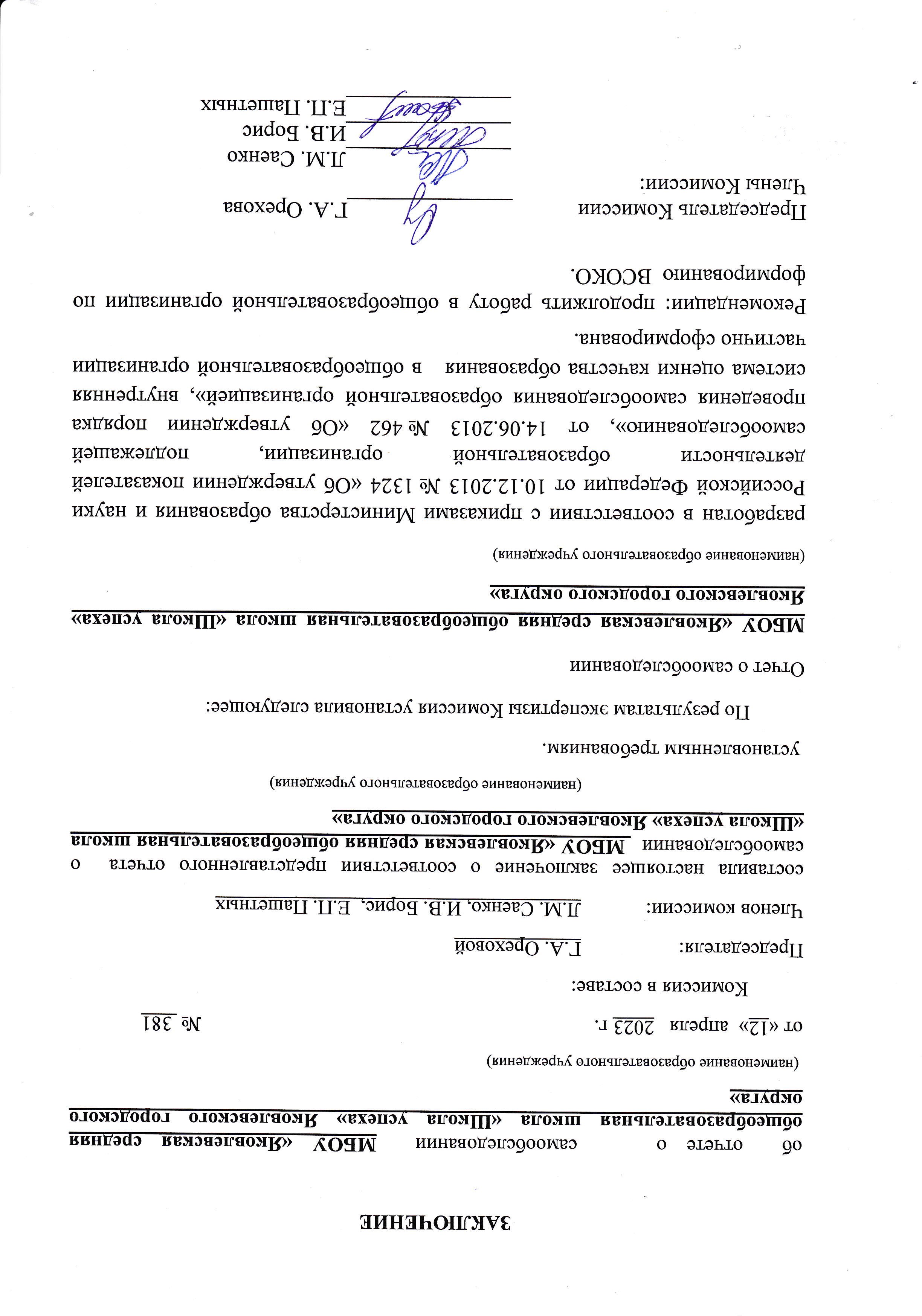 Название разделаСтр.Раздел 1.Оценка организации образовательной деятельности1.1. Краткая историческая справка.3-4Раздел 1.Оценка организации образовательной деятельности1.2. Организационно-правовое обеспечение деятельности школы и системы управления4-5Раздел 1.Оценка организации образовательной деятельности1.3.Анализ организации деятельности в соответствии с образовательной программой, учебным планом, календарным учебным графиком, расписанием учебных заданий.5-10Раздел 1.Оценка организации образовательной деятельности1.4. Анализ организации режима работы учреждения в соответствии с Уставом, правилами внутреннего трудового распорядка, учебным расписанием, локальными нормативными актами.10Раздел 1.Оценка организации образовательной деятельности1.5. Соответствие образовательной деятельности социальному заказу.10Раздел 1.Оценка организации образовательной деятельности1.6. Организация социального партнерства.10Раздел 1.Оценка организации образовательной деятельности1.7. Оказание платных образовательных услуг.10Раздел 1.Оценка организации образовательной деятельности1.8. Прием и отчисление учащихся.10-11Раздел 1.Оценка организации образовательной деятельности1.9. Анализ контингента учащихся11Раздел 2Оценка системы управления учреждением2.1. Организационная структура управления учреждения.11-12Раздел 2Оценка системы управления учреждением2.2. Реализация принципа единоначалия (директор)12Раздел 2Оценка системы управления учреждением2.3.Реализация принципа коллегиальности  (общее собрание, управляющий совет, педагогический совет, и т.д.12-13Раздел 2Оценка системы управления учреждением2.4.Эффективность деятельности органов общественного управления13Раздел 2Оценка системы управления учреждением2.2.5 Результаты  независимой  оценки  качества  образования  учреждения на уровне федерации, региона, муниципалитета13-55Раздел 2Оценка системы управления учреждением2.6. Результаты проверок, организуемых  органами государственного контроля.56-57Раздел 3Оценка организации учебного процесса3.1.   Организация учебного процесса в соответствии с образовательной программой, учебным планом, календарным учебным графиком, расписанием.57-58Раздел 3Оценка организации учебного процесса3.2.Организация работы по индивидуальным образовательным маршрутам.58-60Раздел 3Оценка организации учебного процесса3.3. Организация работы с детьми с особыми потребностями60-61Раздел 3Оценка организации учебного процесса3.4.Вовлечение родителей учащихся в образовательный процесс.61Раздел 4Оценка содержанияИ качества подготовки обучающихся,востребованности выпускников4.1.Направления образовательной деятельности.61-62Раздел 4Оценка содержанияИ качества подготовки обучающихся,востребованности выпускников4.2. Характеристика образовательных программ.62Раздел 4Оценка содержанияИ качества подготовки обучающихся,востребованности выпускников4.3. Результаты освоения обучающимися образовательных программ.62-65Раздел 4Оценка содержанияИ качества подготовки обучающихся,востребованности выпускников4.4.Результативность участия обучающихся учреждения в мероприятиях различного уровня.65-73Раздел 4Оценка содержанияИ качества подготовки обучающихся,востребованности выпускников4.5. Организация и результаты воспитательной работы учреждения.73-81Раздел 4Оценка содержанияИ качества подготовки обучающихся,востребованности выпускников4.6.Продолжение обучения выпускников.82Раздел 5Оценка качества кадрового обеспечения5.1.Состав педагогических и руководящих работников,соответствие штатному расписанию.82Раздел 5Оценка качества кадрового обеспечения5.2.Стаж, возраст, образовательный ценз, награды, звания, уровень квалификации педагогических и руководящих  работников, аттестация за отчетный период.82-83Раздел 5Оценка качества кадрового обеспечения5.3.Освоение дополнительных профессиональных программ повышения квалификации и профессиональной переподготовки педагогических и руководящих работников.83-855.4. Результативность участия педагогических и руководящих работников в конкурсах профессионального мастерства.85-86Раздел 6Оценка качества учебно-методического обеспечения 6.1. Структура методической службы (работа методическогосовета,  методических  объединений,  единая  методическая  проблема, над которой работает учреждение, самообразование педагогов.87-90Раздел 7Оценка 7.1.Обеспеченность библиотеки учебной и методической литературой, обновление литературы за отчетный период90-91Раздел 7Оценка 7.2.Информационное обеспечение и его обновление за отчетный период (сетевые информационные образовательные ресурсы, мультимедийные средства обучения и т.д.).91Раздел 7Оценка 7.3. Использование информационных ресурсов.91Раздел 7Оценка 7.4.Наполняемость и своевременность обновления официального сайта91-92Раздел 8Оценка качества материально-технической базы8.1.Наличие помещений для осуществления образовательной идосуговой деятельности, их соответствие санпин, обеспечение безопасности образовательного процесса.92Раздел 8Оценка качества материально-технической базы8.2.Материально-техническое оснащение помещений в соответствии с реализуемой образовательной программой, пополнение материальной базы за текущий период.92-95Раздел 9Оценка функционирования внутренней системы оценки 9.1. Анализ системы внутриучрежденческого контроля.95-96Раздел 9Оценка функционирования внутренней системы оценки 9.2.Анализ реализации программы мониторинга качестваобразования.96Раздел 9Оценка функционирования внутренней системы оценки 9.3.Результаты мониторинговых исследований.96Раздел 10Выводы. Проблемы. задачи10.Общие выводы, проблемы, задачи по результатам обследования96-98Раздел 11.Анализ показателей деятельности учреждения , утвержденных приказом Министерства образования и науки РФ от 10 декабря 2013 года №132                            98-101Раздел 11.Анализ показателей деятельности учреждения , утвержденных приказом Министерства образования и науки РФ от 10 декабря 2013 года №132                            98-101Раздел 11.Анализ показателей деятельности учреждения , утвержденных приказом Министерства образования и науки РФ от 10 декабря 2013 года №132                            98-101Название образовательной программыЧисленность обучающихсяОсновная образовательная программа начального общего образования по ФГОС начального общего образования, утвержденному приказом Минпросвещения России от 31.05.2021 № 28630Основная образовательная программа начального общего образования по ФГОС начального общего образования, утвержденному приказом Минобрнауки от 06.10.2009 № 37397Основная образовательная программа основного общего образования по ФГОС основного общего образования, утвержденному приказом Минпросвещения России от 31.05.2021 № 28724Основная образовательная программа основного общего образования по ФГОС основного общего образования, утвержденному приказом Минобрнауки от 17.12.2010 № 1897145Основная образовательная программа среднего общего образования по ФГОС среднего общего образования, утвержденному приказом Минобрнауки от 17.05.2012 № 4139Раздел 2. Оценка системы управления учреждением2.1.Организационная структура управления учреждения.Функционирующая система управления определена Уставом школы и представляет собой комплекс подсистем, во главе которого – общее собрание коллектива, Управляющий совет, Педагогический совет. Система управления МБОУ «Яковлевская  СОШ» направлена на создание условий, обеспечивающих активность творческой деятельности каждого учителя и учащегося, поддержание атмосферы сотрудничества, поощрения, взаимопомощи и развития творческих способностей.КлассПредметОбщее кол-во учащихсяКол-во учащихся, выполнявших работуКол-во уч-ся, выполнивших работу наКол-во уч-ся, выполнивших работу наКол-во уч-ся, выполнивших работу наКол-во уч-ся, выполнивших работу наКачество знаний%Успеваемость%КлассПредметОбщее кол-во учащихсяКол-во учащихся, выполнявших работу«5»«4»«3»«2»Качество знаний%Успеваемость%5Русский язык24192116-68,41005Математика 24194681 52,694,75Окружающий мир2420313318095КлассПредметКол-во учащихся, выполнявших работуОтметку по журналуОтметку по журналуОтметку по журналуОтметку по журналуОтметку по журналуОтметку по журналуКлассПредметКол-во учащихся, выполнявших работупонизилипонизилиподтвердилиподтвердилиповысилиповысилиКлассПредметКол-во учащихся, выполнявших работууч-ся%уч-ся%уч-ся%5Русский язык19151895--5Математика 195261474--5Окружающий мир209421158--Номер заданияСодержание Процент выполнивших1.При выполнении действия с двузначными числами3 чел.2.При вычислении значения выражения со скобками 6 чел.3.При решении практической текстовой задачи3 чел.4.При расчете времени15 чел5.При вычислении площади, периметра прямоугольника12 чел.6При работе с таблицами8 чел.7При вычислении значения выражения с многозначными числами14  чел.8При решении текстовой задачи11 чел.9При решении логической задачи 13чел.10При построении семейного дерева5 чел.11При изображении надписи в обратном направлении14 чел.12При решении логической задачи18 чел.  Номер заданияСодержание Процент выполнивших5проверка освоения элементарных норм здоровьесберегаю-щего поведения в природной и социальной среде 45%  6.2 Умение сделать вывод на основе проведенного опыта 35%6.3Умение  проводить аналогии, строить рассуждения 35%8.К.3Умение выделять значимость профессии  для людей50%10.2Называть достопримечательности родного края45%10.3Описывать  достопримечательности   родного края20%КлассПредметОбщее кол-во учащихсяКол-во учащихся, выполнявших работуКол-во уч-ся, выполнивших работу наКол-во уч-ся, выполнивших работу наКол-во уч-ся, выполнивших работу наКол-во уч-ся, выполнивших работу наКачество знаний%Успеваемость%КлассПредметОбщее кол-во учащихсяКол-во учащихся, выполнявших работу«5»«4»«3»«2»Качество знаний%Успеваемость%6Русский язык21181611391006 Математика 21181410327,883КлассПредметКол-во учащихся, выполнявших работуОтметку по журналуОтметку по журналуОтметку по журналуОтметку по журналуОтметку по журналуОтметку по журналуКлассПредметКол-во учащихся, выполнявших работупонизилипонизилиподтвердилиподтвердилиповысилиповысилиКлассПредметКол-во учащихся, выполнявших работууч-ся%уч-ся%уч-ся%6Русский язык18633,31161,2 15,56Математика 188 44,41055,6  --Номер заданияСодержание Количествовыполнивших1К1Умение списывать текст  с соблюдением орфографических норм 0уч.1К2.Умение списывать текст   с соблюдением пунктуационных норм        0уч.1К3Правильность списывания текста0уч.2К1.Фонетический разбор2уч.2К2.Морфемный разбор3 уч2К3.Морфологический разбор5уч.2К4Синтаксический разбор4уч.3Орфоэпия 2 уч.КлассПредметОбщее кол-во учащихсяКол-во учащихся, выполнявших работуКол-во уч-ся, выполнивших работу наКол-во уч-ся, выполнивших работу наКол-во уч-ся, выполнивших работу наКол-во уч-ся, выполнивших работу наКачество знаний%Успеваемость%КлассПредметОбщее кол-во учащихсяКол-во учащихся, выполнявших работу«5»«4»«3»«2»Качество знаний%Успеваемость%7Русский язык26202510335857Математика 26221512427,3827 АИстория 1311-38-231007 БОбществознание 1311-191991КлассПредметКол-во учащихся, выполнявших работуОтметку по журналуОтметку по журналуОтметку по журналуОтметку по журналуОтметку по журналуОтметку по журналуКлассПредметКол-во учащихся, выполнявших работупонизилипонизилиподтвердилиподтвердилиповысилиповысилиКлассПредметКол-во учащихся, выполнявших работууч-ся%уч-ся%уч-ся%7Русский язык2010507353157Математика 2210451150157 АИстория 112187642187 БОбществознание 11655545--Номер заданияСодержание Процент выполнившихБ1.при нахождении значения выражения с рациональными числами3 чел.3 чел.2.при  выполнении действий с обыкновенными дробями  6 чел.5  чел.3.при решении задачи на нахождение дроби от числа12 чел. 8 чел.4.при  выполнении действий с рациональными числами 4 чел6 чел5.при нахождении приближенного значения величины 1  чел.1  чел.6при нахождении значений  по столбчатой диаграмме 2 чел.3 чел.7при нахождении значения  выражения, содержащего знак модуля 9 чел.8 чел.8при  определении координат точек  на координатной прямой 5 чел.10чел.9при  вычислении  значения выражения 8 чел.9 чел.10при  определении является выражение верным или  нет3 чел.4 чел.11при  решении текстовой задачи 8 чел.6 чел.12при построении фигуры, симметричной  данной  относительно точки3 чел.4 чел.13при решении логической задачи 10 чел.10 чел..№ заданияколичество обучающихся, приступивших к выполнению задания (%)количество обучающихся, выполнивших задание (%)количество обучающихся не приступивших к выполнению задания (%)111 (100%)4 (36%)0 (0%)211 (100%)7 (64%)0 (0%)39 (82%)6 (55%)2 (18%)44 (36%)1 (1%)7 (64%)51 (100%)8 (73%)0 (0%)611 (100%)10 (91%)0 (0%)711 (100%)5 (45%)0 (0%)810 (91%)6 (55%)1 (1%)КлассПредметОбщее кол-во учащихсяКол-во учащихся, выполнявших работуКол-во уч-ся, выполнивших работу наКол-во уч-ся, выполнивших работу наКол-во уч-ся, выполнивших работу наКол-во уч-ся, выполнивших работу наКачество знаний%Успеваемость%КлассПредметОбщее кол-во учащихсяКол-во учащихся, выполнявших работу«5»«4»«3»«2»Качество знаний%Успеваемость%8Русский язык3427-417615788Математика 3425-416516808АБиология 1511-47-361008БФизика 1914-21111491КлассПредметКол-во учащихся, выполнявших работуОтметку по журналуОтметку по журналуОтметку по журналуОтметку по журналуОтметку по журналуОтметку по журналуКлассПредметКол-во учащихся, выполнявших работупонизилипонизилиподтвердилиподтвердилиповысилиповысилиКлассПредметКол-во учащихся, выполнявших работууч-ся%уч-ся%уч-ся%8Русский язык2713481452--8Математика 258321768148АБиология 11655545--8БФизика 142141178172.Анализ слова  5 чел44%3.Распознавание заданного слова в ряде других  7 чел58%4.Распознавание орфоэпических нор 9 чел75%5.Опознание и классифицирование разных частей речи. 5 чел44%6.Исправление нарушений грамматических норм  7 чел58%7.Применение пунктуационных умений  9 чел75%8.Применение пунктуационных умений  7 чел58%9.Определение содержания текста 9 чел75%10.Представление содержания текста в виде плана 3 чел25%11.Распознавание значения слова  7 чел58%12.Распознавание лексического значения слова 9 чел75%13Распознавание стилистической принадлежности слова  3 чел25%14.Распознавание значения фразеологической единицы  7 чел58%№ заданияУмения, виды деятельности (в соответствии с ФГОС)Макс. балл% выполнения 1Оперировать на базовом уровне понятиями «обыкновенная дробь», «смешанное число»1682Оперировать на базовом уровне понятием «десятичная дробь»1803Читать информацию, представленную в виде таблицы, диаграммы, графика /извлекать, интерпретировать информацию, представленную в таблицах и на диаграммах, отражающую свойства и характеристики реальных процессов и явлений1564Записывать числовые значения реальных величин с использованием разных систем измерения1605Решать задачи на покупки; находить процент от числа, число попроценту от него, процентное отношение двух чисел, процентное снижение или процентное повышение величины1766Решать несложные логические задачи; находить пересечение, объединение, подмножество в простейших ситуациях2887Читать информацию, представленную в виде таблицы, диаграммы, графика / извлекать, интерпретировать информацию, представленную в таблицах и на диаграммах, отражающую свойства и характеристики реальных процессов и явлений1768Строить график линейной функции1329Оперировать на базовом уровне понятиями «уравнение», «корень уравнения»; решать системы несложных линейных уравнений /решать линейные уравнения и уравнения, сводимые к линейным, с помощью тождественных преобразований27610Оценивать результаты вычислений при решении практических задач / решать задачи на основе рассмотрения реальных ситуаций, в которых не требуется точный вычислительный результат2411Выполнять несложные преобразования выражений: раскрыватьскобки, приводить подобные слагаемые, использовать формулысокращённого умножения12012Сравнивать рациональные числа / знать геометрическую интерпретацию целых, рациональных чисел14413Оперировать на базовом уровне понятиями геометрических фигур; извлекать информацию о геометрических фигурах, представленную на чертежах в явном виде; применять для решения задач геометрические факты12014Оперировать на базовом уровне понятиями геометрических фигур; извлекать информацию о геометрических фигурах, представленную на чертежах в явном виде /применять геометрические факты для решения задач, в том числе предполагающих несколько шагов решения1815Представлять данные в виде таблиц, диаграмм, графиков / иллюстрировать с помощью графика реальную зависимость или процесс по их характеристикам12416Решать задачи разных типов (на работу, покупки, движение) / решать простые и сложные задачи разных типов, выбирать соответствующие уравнения или системы уравнений для составления математической модели заданной реальной ситуации или прикладной задачи20Номер заданияСодержание Процент выполнивших1Определение цены деления, точность и погрешность измерений85%  2Строение вещества и определение его плотности36% - частично29% - полностью3Определение силы упругости64% 4Умение работать с графиком и столбчатой  диаграммой 79%5Знание Архимедовой силы71%8Знание давления твердых тел и жидкостей85%  Номер заданияСодержание Процент выполнивших9Расчет массы и объема тела по его плотности 7%  10Относительность движения 0%11Определение массы тела способом взвешивания 0%Номер заданияСодержание Процент выполнивших2 Классификация организмов. Принципы классификации. Одноклеточные и  многоклеточные организмы80%  3Классификация организмов. Принципы  классификации. Умения определять понятия, создавать обобщения, устанавливать аналогии, классифицировать80%  4Царство Растения. Царство Бактерии. Царство Грибы. Умения определять понятия, создавать обобщения, устанавливать аналогии, классифицировать, самостоятельно выбирать основания и критерии для  классификации90% 5Царство Растения. Царство Бактерии. Царство Грибы. Смысловое чтение100%  Номер заданияСодержание Процент выполнив-ших1Многообразие цветковых растений, грибов, бактерий и их значение в природе и жизни человека Умения определять понятия, создавать обобщения, устанавливать аналогии, классифицировать, самостоятельно выбирать основания и критерии для классификации 30%  6.1Устанавливать соответствие между характеристиками и классами растений 50%6.2Царство Растения. Царство Грибы. Умение приводить примеры растений, относящихся к указанным классам 0%7.2Царство Растения. Умения создавать, применять и преобразовывать знаки и символы, модели и схемы для решения учебных и познавательных задач30%10Формирование системы научных знаний о живой природе, закономерностях ее развития, об исторически быстром сокращении биологического разнообразия в биосфере в результате деятельности человека для развития современных естественнонаучных представлений о картине мира50%КлассПредметОбщее кол-во учащихсяКол-во учащихся, выполнявших работуКол-во уч-ся, выполнивших работу наКол-во уч-ся, выполнивших работу наКол-во уч-ся, выполнивших работу наКол-во уч-ся, выполнивших работу наКачество знаний%Успеваемость%КлассПредметОбщее кол-во учащихсяКол-во учащихся, выполнявших работу«5»«4»«3»«2»Качество знаний%Успеваемость%9Русский язык393121316-481009Математика 3928-1113439869А История 19161213-191009Б Обществознание201514823387КлассПредметКол-во учащихся, выполнявших работуОтметку по журналуОтметку по журналуОтметку по журналуОтметку по журналуОтметку по журналуОтметку по журналуКлассПредметКол-во учащихся, выполнявших работупонизилипонизилиподтвердилиподтвердилиповысилиповысилиКлассПредметКол-во учащихся, выполнявших работууч-ся%уч-ся%уч-ся%9Русский язык314132581269Математика 286212071279А История 16638956169Б Обществознание153201280--№Блоки ПООП ООО выпускник научится / получит возможность или проверяемые требования (умения) в соответствии с ФГОС научитьсяСправилисьНе справились1Развитие представлений о числе и числовых системах от натуральных до действительных чисел2252Овладение приёмами решения уравнений, систем уравнений15123Развитие умений применять изученные понятия, результаты, методы для задач практического характера и задач из смежных дисциплин2164Развитие представлений о числе и числовых системах от натуральных до действительных чисел2345Овладение системой функциональных понятий, развитие умения использовать функционально-графические представления1986Развитие умения применять изученные понятия, результаты, методы для задач практического характера и задач из смежных дисциплин, умения извлекать информацию, представленную в таблицах, на диаграммах, графиках1987Умения извлекать информацию, представленную в таблицах, на диаграммах, графиках, описывать и анализировать массивы данных с помощью подходящих статистических характеристик15128Развитие представлений о числе и числовых системах от натуральных до действительных чисел2079Овладение символьным языком алгебры171010Формирование представлений о простейших вероятностных моделях20711Умение применять изученные понятия, результаты, методы для решения задач практического характера и задач из смежных дисциплин18912Овладение геометрическим языком, формирование систематических знаний о плоских фигурах и их свойствах, использование геометрических понятий и теорем111613Овладение геометрическим языком, формирование систематических знаний о плоских фигурах и их свойствах, использование геометрических понятий и теорем111614Овладение геометрическим языком; формирование систематических знаний о плоских фигурах и их свойствах, использование геометрических понятий и теорем25215Развитие умений моделировать реальные ситуации на языке геометрии, исследовать построенную модель с использованием геометрических понятий и теорем, аппарата алгебры02716Развитие умения использовать функционально графические представления для описания реальных зависимостей171017Овладение геометрическим языком, формирование систематических знаний о плоских фигурах и их свойствах, использование геометрических понятий и теорем02718Развитие умения применять изученные понятия, результаты, методы для решения задач практического характера, умений моделировать реальные ситуации на языке алгебры, исследовать построенные модели с использованием аппарата алгебры02719Развитие умений точно и грамотно выражать свои мысли с применением математической терминологии и символики, проводить классификации, логические обоснования, доказательства027№ заданияколичество обучающихся, приступивших к выполнению задания (%)количество обучающихся, выполнивших задание (%)количество обучающихся не приступивших к выполнению задания (%)115 (100%)14 (93%)0 (0%)214 (100%)7 (47%)1 (0,6%)314 (82%)7 (47%)1 (0,6%)411 (36%)6 (40%)4(27%)515 (100%)8 (53%)0 (0%)612 (80%)5 (33%)3 (20%)715 (100%)15 (100%)0 (0%)815 (100%)13 (87%)0 (0%)913(87%)6 (40%)2 (13%)1012 (80%)10 (67%)3 (20%)КлассПредметКол-во учащихся, выполнявших работуКол-во уч-ся, выполнивших работу на:Кол-во уч-ся, выполнивших работу на:Кол-во уч-ся, выполнивших работу на:Кол-во уч-ся, выполнивших работу на:Качество знаний, %Успеваемость, %КлассПредметКол-во учащихся, выполнявших работу«5»«4»«3»«2»Качество знаний, %Успеваемость, %9Русский язык196652 63909Математика 19- 4105 21 749География 5- 14-201009Обществознание2-- 2 -010010Обществознание 4--4-010010Биология 5--32 06010Физика 2---20010Информатика 4--3107510История 6-5-18383Общеобразовательные предметыКоличество сдававшихэкзаменСредний тестовый балл по школеРусский язык758,6 Математика (профиль)633,5Физика 160Информатика и ИКТ245,5Биология125Обществознание458Общее число уч-ся, сдавших экзаменЧисло учащихся, набравших баллыЧисло учащихся, набравших баллыЧисло учащихся, набравших баллыЧисло учащихся, набравших баллыЧисло учащихся, набравших баллыЧисло учащихся, набравших баллыЧисло учащихся, набравших баллыЧисло учащихся, набравших баллыЧисло учащихся, набравших баллыСредний баллСредний баллСредний баллСредний баллОбщее число уч-ся, сдавших экзамен100-9181-903 СУИОП"работысо слабоуспе¬боты коллекющих ощиучитель Шулякова А.И.) - тике.71-8061-7060-5150-4140-31 30-24Общее число уч-ся, сдавших экзамен100-9181-903 СУИОП"работысо слабоуспе¬боты коллекющих ощиучитель Шулякова А.И.) - тике.71-8061-7060-5150-4140-31 30-24По школе По школе По районуПо области7---241--58,658,6- -№           Предметный результатНе справилисьчел./%1Информационная обработка письменных текстов различных стилей и жанров5/712Средства связи предложений в тексте. Отбор языковых средств в тексте в зависимости от темы, цели, адресата и ситуации общения3/433Лексическое значение слова3/434 Орфоэпические нормы (постановка ударения)2/295Лексические нормы (употребление слова в соответствии с точным лексическим значением и требованием лексической сочетаемости)6/866Лексические нормы2/297Морфологические нормы(образование форм слова)2/298Синтаксические нормы. Нормы согласования. Нормы управления2/299Правописание корней5/7110Правописание приставок3/4311Правописание суффиксов различных частей речи (кроме-Н-/-НН-)5/7112Правописание личных окончаний глаголов и суффиксов причастий3/7113Правописание НЕ и НИ2/2914Слитное, дефисное, раздельное написание слов3/4315Правописание-Н- и-НН-  в различных частях речи5/7116Знаки препинания в простом осложнённом предложении(с однородными членами). Пунктуация в сложносочинённом предложении и простомпредложении с однородными членами6/8617Знаки препинания в предложениях с обособленными членами(определениями, обстоятельствами, приложениями, дополнениями) 3/4318Знаки препинания в предложениях со словами и конструкциями, грамматически не связанными с членами предложения3/4319  Знаки препинания в сложноподчинённом предложении4/5720Знаки препинания в сложном предложении с разными видами связи4/5721 Пунктуационный анализ7/10022Текст как речевое произведение. Смысловая и композиционна целостность текста023Функционально-смысловые типы речи2/2924Лексическое значение слова. Синонимы. Антонимы. Омонимы. Фразеологические обороты. Группы слов по происхождению и употреблению4/5725Средства связи предложений в тексте  (повышенный уровень)4/5726Речь. Языковые средства выразительности (повышенный уровень)0 №п/пКрите рии оцени вания Содержание критерия оценивания заданияВыпускники, допустившие ошибку по 1К1Формулировка проблем исходного текста0К2Комментарий к сформулированной проблеме0К3Отражение позиции автора исходного текста0К4Аргументация экзаменуемым собственного мнения0К5Смысловая цельность, речевая связность0К6Точность и выразительность речи0К7Соблюдение орфографических норм1К8Соблюдение пунктуационных норм3К9Соблюдение языковых норм1К10Соблюдение речевых норм0К11Соблюдение этических норм0К12Соблюдение фактологической точности0Всего участников тестированияВыполнили менее 5 заданий 5 заданийБолее 5 заданий11 заданий (вся 1 часть)6 человек11 31100%16%16%50%16%Кол-во участниковНе смогли выполнить заданияНе смогли выполнить заданияНе смогли выполнить заданияНе смогли выполнить заданияНе смогли выполнить заданияНе смогли выполнить заданияНе смогли выполнить заданияНе смогли выполнить заданияНе смогли выполнить заданияНе смогли выполнить заданияНе смогли выполнить заданияКол-во участников12345678910117--152233223Из 100%00168432325050323250Номер заданияПроверяемый элементКоличество выпускников, не выполнивших задание4Находить  значения выражения5 /84%7Уметь выполнять вычисления по формуле, выражать неизвестную величину из формулы и находить её значение3/50%8Решение текстовой задачи3/50%11Нахождение наименьшего (наибольшего) значения функции, минимума (максимума) функции с применением правил дифференцирования3/50%Количество заданий, которые выполнил учащийсяОтметкаКоличество учащихся17-21 заданий51 12-16 заданий 41  участниковКол-во заданий с кратким ответом (часть 1)Кол-во заданий с кратким ответом (часть 1)Кол-во заданий с развёрнутым ответом (часть 2)Кол-во заданий с развёрнутым ответом (часть 2)Первичный баллБалл участниковВсегоВыполнилВсегоВыполнилПервичный баллБалл12320723260КлассКол-во участников экзаменаБаллыНаименьший балл1112536№Проверяемые элементы содержанияПримечание1Биологические термины и понятия. Методы биологических исследований. Уровни организации живой природы. Не выполнила2Биология как наука. Методы научного познания. Уровни организации живого.Не выполнила3Генетическая информация в клетке. Хромосомный набор, соматические и половые клетки.Не выполнила4Клетка как биологическая система. Жизненный цикл клетки. Определение соотношения фенотипов в потомстве от моногибридного скрещивания.Не выполнила5Мейоз. Клетка как биологическая система. Жизненный цикл клетки.Не выполнила6Установите соответствие между признаками и фазами мейозаНе выполнила7Строение клетки.Множественный выбор (по рисунку определить какая клетка изображена)Выпонила8Установите последовательность событий, происходящих при получении гетерозисных организмовВыпонила9Головной мозг (с рисунком) выбрать правильные ответыВыпонила10Установите соответствие между характерными функциями и органами растенияНе выполнила11Установите последовательность систематических групп растений, начиная с самого высокого ранга.Не выполнила12Организм человека. Выберите три верно обозначенные подписи к рисунку, на котором изображено строение уха человека. (с рисунком)Выпонила13Организм человека. Установите соответствие между характеристиками и типами ткани человека.Не выполнила14Организм человека. Установите последовательность процессов, происходящих в пищеварительной системе человека при переваривании пищи.Не выполнила15Морфологических признаков вида Выпонила16Установите соответствие между объектами изучения и разделами биологииВыпонила17Экосистемы и присущие им закономерности. Биосфера.Множественный выбор (без рисунка)Выпонила18Экосистемы и присущие им закономерности. Биосфера.Установление соответствия (без рисунка)Не выполнила19Установите хронологическая последовательностьВыпонила20Естественный отбор и ее формы.Работа с таблицей (с рисунком и без рисунка)Не выполнила21Биологические системы и их закономерности.Проанализируйте график скорости размножения молочнокислых бактерий. Анализ данных, в табличной или графической формеНе выполнила22Применение биологических знаний в практических ситуациях (практико-ориентированное задание)Не выполнила23Задание с изображением биологического объекта. Питание амебы.Не выполнила24Обобщение и применение знаний о человеке и многообразии организмов ( железы внешней, внутренней и смешанной секреции. Не выполнила25КонъюгацияНе выполнила26Обобщение и применение знаний об эволюцииОрганического мира и экологических закономерностях в новой ситуацииНе выполнила27Нуклеиновые кислотыНе выполнила28Решение задач по генетике на применение знаний в новой ситуацииНе выполнилаОбщее число учся, сдававших экзамен  Число учащихся, набравших баллыЧисло учащихся, набравших баллыЧисло учащихся, набравших баллыЧисло учащихся, набравших баллыЧисло учащихся, набравших баллыЧисло учащихся, набравших баллыЧисло учащихся, набравших баллыСредний баллОбщее число учся, сдававших экзамен  91-10081-9071-8061-7051 - 6043-50менее 42По школе  3- --1 2--58№ п/пКоличество выпускников ХI классов участников ГИАСПОВУЗПрочее1.74 3-Критерии2019–20202019–20202020-20212020-20212021-20222021-2022КритерииКол-во%Кол-во%Кол-во%Количество выпускников 9-х классов всего212126Количество выпускников 9-х классов, успевающих по итогам учебного года на «5» -0 15-0Количество выпускников 9-х классов, успевающих по итогам учебного года на «4» и «5»5248381038,5Количество выпускников 9-х классов, допущенных к государственной (итоговой) аттестации211002110026100Количество выпускников 9-х классов, не допущенных к государственной (итоговой) аттестации000000Количество выпускников 9-х классов, проходящих государственную (итоговую) аттестацию в режиме ГВЭ000013,8 географияинформатикабиологияфизикаисторияобществознание201212112Общее число уч-ся, сдавших экзаменЧисло учащихся, сдавших экзамен на:Число учащихся, сдавших экзамен на:Число учащихся, сдавших экзамен на:Число учащихся, сдавших экзамен на:Успеваемость %Качество знаний за экзамен %Среднийбалл  Средняя отметкаОбщее число уч-ся, сдавших экзамен«5»«4»«3»«2»Успеваемость %Качество знаний за экзамен %Среднийбалл  Средняя отметка 2611411- 10057,7 22,93,8Всего выпускниковПодтвердили годовую оценкуПодтвердили годовую оценкуПолучили отметку выше годовойПолучили отметку выше годовойПолучили отметку ниже годовойПолучили отметку ниже годовойВсего выпускниковчеловек%человек%человек%             2618 69,2415,4 415,4 №Формулировка критерия№Формулировка критерияСправились чел.Допустили  ошибкуИК1-2бСодержание изложения224ИК2- 3бСжатие исходного текста260ИК3- 2бСмысловая цельность, речевая связность, последовательность изложения260№Формулировка заданияВсего выполнялиКоличество выполнившихДопустили ошибку2Синтаксический  анализ.253223Пунктуационный анализ 259164Синтаксический   анализ254215Орфографический анализ2512136Анализ содержания текста 253227Анализ средств выразительности 2512138Лексический анализ 231114Общее число уч-ся,сдавших экзаменЧисло учащихся, сдавших экзамен на:Число учащихся, сдавших экзамен на:Число учащихся, сдавших экзамен на:Число учащихся, сдавших экзамен на:«4»и«5» за экзамен %Средний баллСредняя отметка Общее число уч-ся,сдавших экзамен«5»«4»«3»«2»«4»и«5» за экзамен %Средний баллСредняя отметка         26-521-15,410,83,3ВсеговыпускниковПодтвердилигодовуюоценкуПодтвердилигодовуюоценкуПолучили отметку выше годовойПолучили отметку выше годовойПолучилиотметку   нижегодовойПолучилиотметку   нижегодовойВсеговыпускниковчеловек%человек%человек%          26 18  69,2%00%830,8%№ заданияСодержание задания9 А9 А9 Б9 Б№ заданияСодержание заданияВыполнили Не выполнилиВыполнили Не выполнили1-5Решение практической задачи1)112)33)24)25)41)  02) 83) 94) 95) 91) 142) 23) 24) 25) 801) 12) 133) 134) 135) 76Нахождение значения выражения1011147Выполнение задания по координатной прямой101768Нахождение значения выражения с применением формул сокращенного умножения389119Решение уравнения11012310Решение комбинаторной задачи5610511Установление соответствия между графиками и функциями10112312Решение задачи по заданной формуле569613Решение системы неравенств658714Решение задачи с применением формул арифметической прогрессии11031115Решение геометрической задачи569616Решение геометрической задачи658717Решение геометрической задачи568718Решение геометрической задачи7410519Установление, какое выражение является верным74141Общее число уч-ся, сдавших экзаменЧисло учащихся, сдавших экзамен на:Число учащихся, сдавших экзамен на:Число учащихся, сдавших экзамен на:Число учащихся, сдавших экзамен на:«4»и«5» за экзамен %Средний балл по школеСредняя отметка Общее число уч-ся, сдавших экзамен«5»«4»«3»«2»«4»и«5» за экзамен %Средний балл по школеСредняя отметка 12-111-8183,1ВсеговыпускниковПодтвердилигодовуюоценкуПодтвердилигодовуюоценкуПолучили отметку выше годовойПолучили отметку выше годовойПолучилиотметку   нижегодовойПолучилиотметку   нижегодовойВсеговыпускниковчеловек%человек%человек%          12 975--325Общее число уч-ся, сдавших экзаменЧисло учащихся, сдавших экзамен на:Число учащихся, сдавших экзамен на:Число учащихся, сдавших экзамен на:Число учащихся, сдавших экзамен на:«4»и«5» за экзамен %Средний балл по школеСредняя отметка Общее число уч-ся, сдавших экзамен«5»«4»«3»«2»«4»и«5» за экзамен %Средний балл по школеСредняя отметка 12-38-259,23,25ВсеговыпускниковПодтвердилигодовуюоценкуПодтвердилигодовуюоценкуПолучили отметку выше годовойПолучили отметку выше годовойПолучилиотметку   нижегодовойПолучилиотметку   нижегодовойВсеговыпускниковчеловек%человек%человек%          12 7 58,3--5 41,7№ заданияОсновные проверяемые требованияВыполнили% выполнения1Количественные параметры информационных объектов8662Кодирование и декодирование информации9753Значение логического выражения8664Формальные описания реальных объектов и процессов9755Простой линейный алгоритм для формального исполнителя11926Программа с условным оператором3257Информационно-коммуникационные технологии11928Запросы для поисковых систем с использованием логических выражений               7            589Анализ информации, представленной в виде схем 86610Сравнение чисел в различных системах счисления65011Использование поиска операционной системы и текстового редактора108312Использование поисковых средств операционной системы542№ заданияОсновные проверяемые требованияБаллВыполнили% выполнения13Создание презентации или форматирование текста221713Создание презентации или форматирование текста186614Обработка большого массива данных30014Обработка большого массива данных20014Обработка большого массива данных10015Короткий алгоритм в различных средах исполнения20015Короткий алгоритм в различных средах исполнения100Общее число уч-ся, сдававших экзамен Число учащихся, сдавших экзамен на:Число учащихся, сдавших экзамен на:Число учащихся, сдавших экзамен на:Число учащихся, сдавших экзамен на:«4»и «5» за экзамен%Средний балл по школеСредняя отметкаОбщее число уч-ся, сдававших экзамен «5»«4»«3»«2»«4»и «5» за экзамен%Средний балл по школеСредняя отметка20299-55 18,75 3,65Всего выпускниковПодтвердилигодовую оценкуПодтвердилигодовую оценкуПолучили отметку выше годовойПолучили отметку выше годовойПолучили отметку ниже годовойПолучили отметку ниже годовойВсего выпускниковчеловек%человек%человек%2014 705 25%15%Номер задания12345678910111314Процент  справившихся с заданием70955550957550100855807540Номер задания151617181921222425262730Процент  справившихся с заданием556565605090407035653540Номер заданияСправились полностью с заданиемСправились полностью с заданиемЧастично справилисьЧастично справились«0» баллов«0» балловНомер заданияСправились полностью с заданиемСправились полностью с заданиемвсего%всего%Номер заданиявсего%всего%всего%12115573521028420--168029420--1680КлассПисали работуОценки/первичные баллыОценки/первичные баллыОценки/первичные баллыОценки/первичные баллыКлассПисали работу54329 «Б»1001/142участникиКол-во заданий с кратким ответомКол-во заданий с кратким ответомКол-во заданий с развёрнутым ответомКол-во заданий с развёрнутым ответомПервичный баллОценкаучастникиВсегоВыполненоВсегоВыполненоПервичный баллОценка11812712642181070213Общее число уч-ся, сдавших экзаменЧисло учащихся, сдавших экзамен на:Число учащихся, сдавших экзамен на:Число учащихся, сдавших экзамен на:Число учащихся, сдавших экзамен на:Успеваемость %Качество знаний за экзамен %Качество знаний за год %СреднийБалл в школеСредняя отметкаОбщее число уч-ся, сдавших экзамен«5»«4»«3»«2»Успеваемость %Качество знаний за экзамен %Качество знаний за год %СреднийБалл в школеСредняя отметка214116-100  71,4  7624,7623,9Всего выпускниковПодтвердили годовую оценкуПодтвердили годовую оценкуПолучили отметку выше годовойПолучили отметку выше годовойПолучили отметку ниже годовойПолучили отметку ниже годовойВсего выпускниковчеловек%человек%человек%             21      15 71,4314,2314,2Общее число уч-ся, сдавших экзаменЧисло учащихся, сдавших экзамен на:Число учащихся, сдавших экзамен на:Число учащихся, сдавших экзамен на:Число учащихся, сдавших экзамен на:«4»и«5» за экзамен %Средний балл Средняя отметка учительОбщее число уч-ся, сдавших экзамен«5»«4»«3»«2»«4»и«5» за экзамен %Средний балл Средняя отметка учитель        211612233,3%12,95    3,28Головкова Т.И.ВсеговыпускниковПодтвердилигодовуюоценкуПодтвердилигодовуюоценкуПолучили отметку выше годовойПолучили отметку выше годовойПолучилиотметку   нижегодовойПолучилиотметку   нижегодовойВсеговыпускниковчеловек%человек%человек%          21 10 48%04%11 52%09.02.2022ТО Управления Роспотребнадзора в Яковлевском районеАкт проверки от                                                21.02.2022г.09.02.202207.06.2022Департамент по контролю и надзору в сфере образования министерства образования Белгородской области (внеплановая проверка)Предостережение о недопустимости нарушения обязательных требований №90 от 11.07.2022г.07.06.2022ПоказательПоказательПоказательКоличество%Обучающиеся - всегоОбучающиеся - всего281100в том числе:в том числе:занимающихся по базовым общеобразовательным программамзанимающихся по базовым общеобразовательным программамзанимающихся по базовым общеобразовательным программам25490,4занимающихся профильным обучениемзанимающихся профильным обучениемзанимающихся профильным обучением9 3,2занимающихся по программам, индивидуальным учебнымпланамзанимающихся по программам, индивидуальным учебнымпланамзанимающихся по программам, индивидуальным учебнымпланам186,4В том числе занимающихся по специальным (адаптивным) образовательным программам (указать вид)В том числе занимающихся по специальным (адаптивным) образовательным программам (указать вид)В том числе занимающихся по специальным (адаптивным) образовательным программам (указать вид)113по АООП для детей с ТНР (5.1)по АООП для детей с ТНР (5.1)по АООП для детей с ТНР (5.1)72.5АООП НОО ЗПР (вариант 7.2)АООП НОО ЗПР (вариант 7.2)АООП НОО ЗПР (вариант 7.2)00по АООП ООО ЗПР по АООП ООО ЗПР по АООП ООО ЗПР 82,8АООП для детей с легкой умственной отсталостью (вариант1)АООП для детей с легкой умственной отсталостью (вариант1)АООП для детей с легкой умственной отсталостью (вариант1)10,3АООП НОО для детей с РАС (вариант 8.3)АООП НОО для детей с РАС (вариант 8.3)АООП НОО для детей с РАС (вариант 8.3)20,7Обучающиеся, получающиеочноеочное28099,7образование по формамочно-заочное (вечернее)очно-заочное (вечернее)10,3заочноезаочное-семейноесемейноеэкстернатэкстернат-Дети-инвалиды31Дети группы риска41,4Учебный годЧисло учащихся на конец годаУспеваемость%Качество знаний  %Число неуспевающих2019-202027399,842,6-2020-2021 286 97,543,762021-202228699,640,31УчебныйгодСтупени2019-20202020-20212021-2022Качество знаний ( % )Качество знаний ( % )Качество знаний ( % )Качество знаний ( % )Начальная школа54,755,355 Основная школа30,8536,428Средняя школа765566,6               Учебный годклассы                                                     2019-20202020-2021 2021-2022Успешность обучения ( % )Успешность обучения ( % )Успешность обучения ( % )Успешность обучения ( % )2А--87,52Б--303А-66713Б-7050460524855446266А48,158,331,26Б48,128,635,77А44,444,436,87Б4035,310,58А33,331,626,38Б15,819199А38,54654,59Б223126,710 --5011-5071КлассыКол-во учащихся на конец года(чел./ %)Переведены в следующий класс(чел./ %)Окончили с отличиемОкончили школу на«4» и «5»(чел./ %)Окончили школу на«3» и «4»(чел./ %)Переведены с академической задолженностью(чел./ %)13333/100----23636/1004/1118/5014/39-32626/1003/1211/4212/46-42525/1003/129/3613/52-52323/10006/2617/7463030/1002/78/2720/6673838/1001/38/2129/7684040/10009/2330/751/21022/1001/50-1/50Кол-во выпускников на конец годаПолучили аттестат (чел./ %)Награждены федеральной медалью76-Кол-во выпускников на конец годаПолучили аттестат (чел./ %)Получили аттестат с отличиемОставшиеся на осень2626//100--НаименованиеНОУКол–во уч–сяКол–во секцийНаправление деятельности НОУЦель работы НОУ на 2021-2022 уч.г.Результат работы НОУ за 2021-2022 уч.г.«Поиск»40             131. Лингвистика2.Литературоведение и литературное творчество3. Краеведение, география4. История, военная история5. Биология6.Математика и информа-ционные технологии7. Культура и искусство8. Техническое творчество и изобретательство9.Безопасность жизнедеятельности, экология10. Психология и социология (в т.ч. общество-знание, общественно-полезная деятельность)11. Медицина, физкультура  и здоровый образ жизни12.Физика13. Химия1.Включение в научно-исследовательскую деятельность способных учащихся в соответствии с их научными интересами.2.Обучение учащихся работе с научной литературой, формирование культуры научного исследования.3.Знакомство и сотрудничество с представителями науки в интересующей области знаний, оказание практической помощи учащимся в проведении экспериментальной и исследовательской работы.4.Организация индивидуальных консультаций промежуточного и итогового контроля в ходе научных исследований учащихся.5.Привлечение научных сил к руководству научными работами учащихся.6.Рецензирование научных работ учащихся при подготовке их к участию в конкурсах и конференциях.7.Подготовка, организация и проведение научно-практических конференций, турниров, олимпиад.Организация научно-исследовательской деятельности  для оптимального развития одарённых и способных детей, совершенствование умений и навыков самостоятельной работы, повышение уровня знаний и эрудиции в интересующих областях науки.В целом, школьное НОУ выполнило цели и задачи, которые были поставлены в начале учебного года. Работа НОУ ведется хорошо. Отмечается активизация исследовательско-проектной деятельности и высокая результативность работы. В течение года были представлены исследовательские и реферативные работы по физике, химии, биологии, лингвистике,  экологии, социологии, информатике, краеведению,  здоровому образу жизни, культуре и искусству, техническому творчеству и изобретательству.№ФИ участникаклассНаименование конкурсаСтатус участникаРуководитель 1Хамраева Юлиана9Муниципальный конкурс исследовательских и проектных работ на иностранных языках «LINGVA-ПРОЕКТ» 2022 г.призерКузнецова С.В.2Соловьева Ксения9Муниципальный этап Всероссийского детского конкурса научно-исследовательских и творческих работ «Меня оценят в XXI веке»победительМурашкина С.В.3Калинина Софья2Муниципальный этап всероссийского детского конкурса научно-исследовательских работ «Первые шаги в науке»победитель Жидиляева С.М.3Калинина Софья2Региональный этап всероссийского детского конкурса научно-исследовательских работ «Первые шаги в науке»победитель Жидиляева С.М.4Езерская Екатерина4Муниципальный этап всероссийского детского конкурса научно-исследовательских работ «Первые шаги в науке»призерМиронцова В.В.5Подгорная Дарья8Муниципальный этап Всероссийского конкурса образовательных и научных организаций на лучшую работу «Моя законотворческая инициативапризерПодгорная М.Н.6Мурашкин Егор10Международный детский конкурс «Школьный патент- шаг в будущее». Номинация «Изобретение»Призер2 местоДручинина О.А.6Мурашкин Егор10Региональный этап международного детского конкурса «Школьный патент- шаг в будущее». Номинация «Изобретение»победитель,1 местоДручинина О.А.6Мурашкин Егор10Региональный этап международного детского конкурса «Школьный патент- шаг в будущее». Номинация «Промышленный дизайн»призер, 2 местоДручинина О.А.6Мурашкин Егор10Региональный заочный конкурс учебно-исследовательских и проектных работ для обучающихся 5-11 классов (предметы естественно-научного, математического цикла и технологии)победительКиктенко М.С.6Мурашкин Егор10Муниципальный этап Всероссийской конференции «Юные техники и изобретатели». Раздел «Уютный мир»1 местоКиктенко М.С.6Мурашкин Егор10Муниципальный этап Всероссийской конференции «Юные техники и изобретатели» в Государственной Думе РФ. Номинация «Уютный мир»1 местоКиктенко М.С.7Чернов Александр11Международный детский конкурс «Школьный патент- шаг в будущее». Номинация «Промышленный дизайн»победитель, 1 местоДручинина О.А.7Чернов Александр11Региональный этап международного детский конкурс «Школьный патент- шаг в будущее». Номинация «Промышленный дизайн»победитель, 1 местоДручинина О.А.8Аношенков Арсений9Региональный этап международного детский конкурс «Школьный патент- шаг в будущее».Номинация: «Естественные науки»победитель, 1 местоДручинина О.А.9Усть-Качкинцева Евгения9X районная научно-практическая конференция «Юность и наука» участникГайкова С.А.10Смирнова Кристина8Муниципальный этап Всероссийского конкурса активистов школьных музеев «Россия – родина моя». Исследовательская работа «Улица имени героя в истории малой Родины»1 местоПодгорная М.Н.10Смирнова Кристина8Областной этап Всероссийского конкурса активистов школьных музеев «Россия – родина моя». Исследовательская работа «Улица имени героя в истории малой Родины»3 местоПодгорная М.Н.                Результаты участия в муниципальном этапеУчебный годПризеровПризеровПобедителейПобедителейМуниц.уровеньРегиональный уровеньМуниц.уровеньРегиональный уровень2019-2020612На конец 2020511-2020-20215-11На конец 202111---2021-2022111На конец 2022912- №Ф.И. учащегосяклассНазвание конкурсадатарезультатруководитель1Мурашкин Егор11Муниципальный этап областного конкурса сочинений «История моей семьи в истории моей страны»06.05.223 местоМурашкина С.В.1Мурашкин Егор11Муниципальный этап областного конкурса эссе «Я открыл писателя»13.07.222 местоМурашкина С.В.1Мурашкин Егор11Муниципальный этап регионального конкурса сочинений «Что такое экзамены и для чего они нужны»04.04.22призёрМурашкина С.В.2Мурашкин Егор11Военно-полевые сборы. Разборка и сборка АК31.05.223 местоКиктенко М.С.3Чернова Ксения4 АПасхальный конкурс-фестиваль «Радость души моей»12.05.2220.06.20221 место – район2 место - областьСтрелецкая Е.В.4Ходячих Татьяна9 АМуниципальный этап  конкурса «Неопалимая купина»27.04.221 местоКиктенко М.С.Ходячих Татьяна9 АМуниципальный этап всероссийского фестиваля творчества кадетов «Юные таланты Отчизны»06.04.223 местоКиктенко М.С.5Куприянова София9 БМуниципальный этап  конкурса «Неопалимая купина»27.04.223 местоГригоренко Н.С.6Хамраева Юлиана 9 АМуниципальный этап областного конкурса сочинений «История моей семьи в истории моей страны»06.05.221 местоСтародубцева О.И.6Хамраева Юлиана 9 АМуниципальный этап всероссийского фестиваля творчества кадетов «Юные таланты Отчизны»06.04.221 местоКиктенко М.С.Хамраева Юлиана 9 АМуниципальный этап  конкурса «Неопалимая купина»27.04.222 местоКиктенко М.С.7Овсиенко Дарья8 БПасхальный конкурс-фестиваль «Радость души моей»12.05.22призерГригоренко Н.С.8Николаевская Ева3 АМуниципальный творческий конкурс «Рождественская сказка»24.01.223 местоЖидиляева С.М.9Сафонова Екатерина3 АМуниципальный творческий конкурс «Рождественская сказка»24.01.223 местоЖидиляева С.М.10Сидорова София8 АОбластной конкурс по иностранному языку «Шире круг»04.04.221 местоЕвженкова Д.Г.11Кузьминов Иван8 АМуниципальный этап Всероссийского конкурса медиатворчества «24 bit»07.02.223 местоЕрмолаева И.В.12Забелин Кирилл2 АМуниципальный конкурс «Абилимпикс»25.02.22призёрЧеркашина Е.В.13Марченко Дмитрий2 АМуниципальная выставка «Творчество без границ»11.03.222 местоЧеркашина Е.В.14Тутаев Владислав9 БМуниципальная выставка «Творчество без границ»11.03.223 местоМурашкина С.В.15Григоренко Анастасия5Муниципальная выставка «Родной природы красота»04.04.221 местоМиронцова В.А.16Федосеев Павел7 БМуниципальный конкурс «Юная Белгородчина»24.10.22призёрВасильева Г.Н.16Федосеев Павел7 БМуниципальный конкурс «Красота божьего мира»17.10.222 местоВасильева Г.Н.Федосеев Павел7 БМуниципальная выставка декоративно-прикладного творчества «Рукотворная  краса Белогорья»16.03.22призёрВасильева Г.Н.17Подзолкова Ирина7 АМуниципальная выставка декоративно-прикладного творчества «Рукотворная  краса Белогорья»16.03.22призёрЖидиляева С.М.18Смирнова Кристина9 БМуниципальный конкурс «Абилимпикс»12.05.221 местоГригоренко Н.С.18Смирнова Кристина9 БМуниципальный этап Всероссийского конкурса активистов школьных музеев «Россия родина моя»01.04.221 местоПодгорная М.Н.Смирнова Кристина9 БОбластной этап Всероссийского конкурса активистов школьных музеев «Россия родина моя»26.04.223 местоПодгорная М.Н.19Соловьёва Ксения9 БМуниципальный этап областного конкурса эссе «Я открыл писателя»13.07.222 местоМурашкина С.В.19Соловьёва Ксения9 БМуниципальный конкурс сочинений «Патриот России»29.12.222 местоМурашкина С.В.20Чернов Александр11Муниципальный этап областного конкурса эссе «Я открыл писателя»13.07.222 местоСтародубцева О.И.21Жиленкова Арина10Областной конкурс «Читаем классику»26.09.22призёрСтародубцева О.И.21Жиленкова Арина10Муниципальный конкурс сочинений «Патриот России»29.12.221 местоСтародубцева О.И.22Никифоров Кирилл7 АМуниципальный фестиваль детского художественного творчества «Шаг к успеху»31.10.22призёрЕвженкова Д.Г.23Кудрин Игорь6Муниципальный этап конкурса детского рисунка «Дружная планета»28.10.223 местоСтародубцева О.И.24Чернова Ксения6Муниципальный конкурс «Быть с РДШ, любить Россию»30.11.221 местоЛуханина В.Е.25Тихонова Алёна6Муниципальный конкурс «Рисуем с РДШ»15.11.221 местоЛуханина В.Е.26Жирнова София6Муниципальный конкурс юных журналистов 30.11.222 местоСтародубцева О.И.27Мурашкин Арсений5Муниципальный конкурс «Здесь тяга земная»30.11.222 место Мурашкина С.В.27Мурашкин Арсений5Муниципальный конкурс сочинений «Патриот России»29.12.223 местоМурашкина С.В.28Спиненко Денис5Муниципальный конкурс сочинений «Патриот России»29.12.222 местоЛадан Л.Г.29Сапрыкин Дмитрий5Муниципальный конкурс сочинений «Патриот России»29.12.223 местоЛадан Л.Г.30Маршалков Сергей5Муниципальный конкурс сочинений «Патриот России»29.12.222 местоЛадан Л.Г.31Половченя Ольга7 АМуниципальный конкурс сочинений «Патриот России»29.12.222 местоЛадан Л.Г.32Жирнова Александра 10Муниципальный конкурс сочинений «Патриот России»29.12.222 местоСтародубцева О.И.1Муниципальный конкур-игра «Знатоки православной культуры14.03.222 местоБородкин И.И.2Муниципальный этап «Президентские соревнования»25.04.223 местоМитин Н.В.3Муниципальный конкурс «Лучшая команда РДШ»10.10.22призёрЛуханина В.Е.Показатели202020212022Количество кружков91221Охват учащихся92%96%98%Количество направлений555КлассКласс1 «А» классМиронцова В.А1 «А» классМиронцова В.А1 «Б»Класс .Любимова К.А.1 «Б»Класс .Любимова К.А.2 «А» классЧеркашина Е.В. 2 «А» классЧеркашина Е.В. 2 «Б» классГорелова В.В..2 «Б» классГорелова В.В..3 «А» классЖидиляева С.М.3 «А» классЖидиляева С.М.3 «Б»Бабанина Л.П3 «Б»Бабанина Л.П4 «А» классСтрелецкаяЕ.П.4 «А» классСтрелецкаяЕ.П.4 «Б» классЛобанова А.В.4 «Б» классЛобанова А.В.1-41-41-41-4Май 2022Сентябрь 2022Май 2022Сентябрь 2022Май 2022Сентябрь 2022Май 2022Сентябрь 2022Май 2022Сентябрь 2022Май 2022Сентябрь 2022Май 2022Сентябрь 2022Май 2022Сентябрь 2022Май 2022Сентябрь 2022Май 2022Сентябрь 2022Кол-во уч-сявсего1416202112151613202014141214119127100100Кол-во уч-сяприняло участие14162021121416131918141412141181249998Высокий уровеньВысокий уровень443471014645744244393731Хороший уровеньХороший уровень6569312776395438473238СреднийуровеньСреднийуровень2488220087413829322525НизкийуровеньНизкийуровень2Хлевнюк, Олейников3Тимонов,Головлев,Вдовин3Соломко, Тонких, Забелин0000000001207564КлассКласс5 классКузнецова С.В.5 классКузнецова С.В.6 Стародубцева О.И..6 Стародубцева О.И..7 «А»Евженкова Д.Г 7 «А»Евженкова Д.Г 7 «Б»Васильева Г.Н.7 «Б»Васильева Г.Н.8 «А»Резанова И.В..8 «А»Резанова И.В..8«Б»Якутина А.В8«Б»Якутина А.В9 «А»Бородкин И.И9 «А»Бородкин И.И9 «Б»Подгорная М.Н.9 «Б»Подгорная М.Н.5-95-95-95-9Май 2022Сентябрь 2022Май 2022Сентябрь 2022Май 2022Сентябрь 2022Май 2022Сентябрь 2022Май 2022Сентябрь 2022Май 2022Сентябрь 2022Май 2022Сентябрь 2022Май 2022Сентябрь 2022Май 2022Сентябрь 2022Май 2022Сентябрь 2022Кол-во уч-сявсего25242321161314131915191919192120157144100%100%Кол-во уч-сяприняло участие2524232116131413191419191919191815514198%97%Высокий уровеньВысокий уровень51096222210572423303419%24%Хороший уровеньХороший уровень128512955413176791311685643%39%СреднийуровеньСреднийуровень436436753126610645474730%33%НизкийуровеньНизкийуровень403Головчанский,Тюнягин, Котлярова02Никифоров К.Малютина А., 002Глаголев Ткаченко 2Вегерин, Головин2Вегерин Караченцев1Луханин000001046%2%КлассКласс10.Киктенко М.С10.Киктенко М.С11Глебов Д.В.11Глебов Д.В.10-1110-1110-1110-11КлассКласс10.Киктенко М.С10.Киктенко М.С11Глебов Д.В.11Глебов Д.В.количествоколичество%%Май2022Сентябрь2022Май2022Сентябрь2022Май2022Сентябрь2022Май2022Сентябрь2022Кол-во уч-сявсего62298100100Кол-во уч-сяприняло участие62298100100Высокий уровеньВысокий уровень0115155,512Хороший уровеньХороший уровень4114544,562Средний уровеньСредний уровень20002025Низкий уровеньНизкий уровень0000000КлассКласс1-41-41-41-45-95-95-95-910-1110-1110-1110-111-111-111-111-11КлассКласс1-41-41-41-45-95-95-95-910-1110-1110-1110-11количествоколичество%%Май 2022Сентябрь 2022Май 2022Сентябрь 2022Май 2022Сентябрь 2022Май 2022Сентябрь 2022Май 2022Сентябрь 2022Май 2022Сентябрь 2022Май 2022Сентябрь 2022Май 2022Сентябрь 2022Кол-во уч-сявсего119127100100157144100%10098100100285279100%100Кол-во уч-сяприняло участие118124999815514198%979810010028227399%97Высокий уровеньВысокий уровень44393731303419%245155,512797428%27Хороший уровеньХороший уровень38473237685643%394544,56211010839%39Средний уровеньСредний уровень29322525474730%3302025768127%29Низкий уровеньНизкий уровень07564000000017116%4№ п/пКоличество выпускников ХI классов участников ГИАСПОВУЗПрочее1.74 3-Учебный годВсего педагоговМолодые специалистыДостигшие пенсионного возрастаВоспитателиПедагоги-психологиЛогопедыСоциальные педагогиМетодистыи др.2019/202726111---2020/212746-11---2021/222865-11---Тип образовательной организацииЧисленность  педработниковЧисленность  педработниковМенее 25 летМенее 25 лет25-29 лет25-29 лет30-34 лет30-34 лет35 лет35 лет36-39 лет36-39 лет40-44 года40-44 года45-49 лет45-49 лет45-49 лет45-49 лет50-54 года50-54 года50-54 года50-54 года55-59 лет55-59 лет60-64 года60-64 года60-64 года65-69 лет65-69 лет65-69 лет70-74 года70-74 года70-74 годаБолее 75 летБолее 75 летБолее 75 летКоличествопенсионеровПенсионеровКоличествопенсионеровПенсионеровВсегоЖенВсегоЖенВсегоЖенВсегоЖенВсегоЖенВсегоЖенВсегоЖенВсегоЖенЖенВсегоВсегоЖенЖенВсегоВсегоЖенВсегоВсегоЖенЖенВсегоЖенВсегоЖенВсегоВсегоЖенВсегоВсегоЖенООУ 2724334344002232000033225533311100000666Учебный годВсего педагоговОбразованиеОбразованиеИмеют квалификационные категорииИмеют квалификационные категорииИмеют квалификационные категорииУчебный годВсего педагоговВысшее профессиональноеСреднее профессиональноеСоответствие занимаемой должностиПерваяВысшая2019/202725271262020/212725221452021/22282432105Учебный годВсего педагоговИмеют наградыГосударственные наградыГосударственные наградыОтраслевые наградыОтраслевые наградыОтраслевые наградыУчебный годВсего педагоговИмеют наградыЗаслуженный учительОрдена/медалиОтличник народного просвещенияПочетный работникПочетная грамота МО2019/20277--1332020/21278--1522021/22287--133ПредметКоличествопедагогических работниковТематика программ повышения квалификацииДиректор1«Внутренняя система оценки качества образования: развитие в соответствии с обновленными ФГОС»«Введение обновленных ФГОС: нормативные документы, содержание, результат»Заместители директора1«Внутренняя система оценки качества образования: развитие в соответствии с обновленными ФГОС»Учителя технологии2«Введение обновленных ФГОС: нормативные документы, содержание, результат»Учителя иностранного языка12Коррекционная педагогика и особенности образования детей с ОВЗ«Введение обновленных ФГОС: нормативные документы, содержание, результат»Учителя физической культуры2«Введение обновленных ФГОС: нормативные документы, содержание, результат»Учителя ИЗО1«Проектная и исследовательская деятельность как способ формирования метапредметных результатов обучения изобразительному искусству в условиях реализации ФГОС», Учителя биологии1Реализация требований   ФГОС в преподавании биологии на уровне основного и среднего общего образования  «Введение обновленных ФГОС: нормативные документы, содержание, результат»Использование современного учебного оборудования в центрах образования естественно-научной и технологической направленности «Точка Роста».Учителя начальных классов3117Формирование функциональной грамотности младших школьников в условиях реализации ФГОС НОО "Реализации требований обновленных ФГОС НОО, ФГОС ООО в работе учителя"Формирование универсальных учебных действий младших школьников в условиях реализации ФГОС НООСовременные технологии инклюзивного образования обучающихся с ОВЗ   в условиях реализации ФГОСИспользование современного учебного оборудования в центрах образования естественно-научной и технологической направленности «Точка Роста».Учителя физики1Использование современного учебного оборудования в центрах образования естественно-научной и технологической направленности «Точка Роста».Учитель географии1Проектные решения в образовании ‒ от ученического проекта до проектного управления организацией (для учителей географии) «Введение обновленных ФГОС: нормативные документы, содержание, результат»Преподавание географии в основной и средней школе в соответствии  с требованиями ФГОС                 и Концепцией развития географического образования в РФ                        Учитель-логопед1Организация работы с детьми РАС в системе дополнительного образования, Учителя истории12Преподавание истории и обществознания в условиях реализации ФГОС среднего общего образованияШкола современного учителя. Развитие читательской грамотностиПедагог-психолог 1Актуальные вопросы психологического сопровождения образовательного процесса  в образовательной организации  Педагоги школы25«Основы обеспечения информационной безопасности детей»Итого25 Уровеньконкурсного мероприятияНаименование конкурсного мероприятияФ.И.О., должность участников конкурсного мероприятияФорма участия (очная/заочная)РезультатМуниципальныйКонкурс  «Учитель года-2022»Педагогический дебют Миронцова В.А., учитель начальных классовочнопризерМуниципальныйВсероссийский детский открытый творческий фестиваль «Мой Пушкин». Номинация «Исследовательская»Мурашкина С.В., учитель русского языка и литературызаочноучастиеМуниципальныйКонкурс сочинений «Письмо солдату»Стародубцева О.И., учитель русского языка и литературызаочноучастиеМуниципальныйКонкурс на совмещение педагогической должности с функцией «советника директора по воспитанию»Жидиляева С.М., учитель начальных классовзаочнопризерМуниципальныйКонкурс на совмещение педагогической должности с функцией «советника директора по воспитанию»Черкашина Е.В., учитель начальных классовзаочнопобедительМуниципальныйМуниципальный конкурс «Лучшая методическая разработка урока ОБЖ и физ-ры»Киктенко М.С., учитель ОБЖ и технологиизаочнопобедительМуниципальныйМуниципальный конкурс методических разработок уроков и внеурочных мероприятий для учителей историиБородкин И.И., учитель историизаочнопризерМуниципальныйМуниципальный этап Всероссийского конкурса «За нравственный подвиг учителя»Бородкин И.И., учитель историизаочнопобедительРегиональныйКонкурсный отбор участников «образовательного интенсива предметной области технология»Киктенко М.С., учитель ОБЖ и технологиизаочнопобедительРегиональныйРегиональный конкурс рабочих программ внеурочной деятельностиКиктенко М.С., учитель ОБЖ и технологиизаочно3 место№п/пНаименование оборудованияКоличество 1.Доска магнитно-маркерная42.Aura a215 аудиосистема активная двухполосная полнодиапазонная звуковая13.Интерактивная доска Smart Touch Board/24.Интерактивная панель 43 дюйма (с компьютером и напольной стойкой, приложения для обучения и развития)15.МФУ HP Laser MFP 137fnw,+2 картриджа лазерных16.Ноутбук Lenovo ThinkBook 15157.Ноутбук Machenika Machcreator-A 15.6"38.Планшетный компьютер Lenovo c магнитным чехлом Folio59.Принтер HP Laser 107 w + 2 картриджа лазерных710.Проектор Infocus IN 114 BBST211.Телевизор Sun Wind112.Тележка для хранения, перевозки и зарядки ноутбуков с маршрутизатором1№ п/пПоказатели Единица измерения1.Образовательная деятельность1.1.Общая численность учащихся287 человек1.2.Численность учащихся по образовательной программе начального общего образования115 человек1.3.Численность  учащихся по образовательной  программе основного общего образования151 человек1.4.Численность  учащихся по образовательной программе среднего общего образования20 человек1.5.Численность/удельный вес численности учащихся, успевающих на «4» и «5» по результатам промежуточной аттестации, в общей численности учащихся105 человек/42,6%1.6.Средний балл государственной итоговой аттестации выпускников 9 класса по математике12,951.7.Средний балл государственной итоговой аттестации выпускников 9 класса по русскому языку24,7621.8.Средний балл государственного  экзамена   выпускников 11 класса по математике ПрофильБаза 35-1.9.Средний бал единого государственного экзамена выпускников 11 класса по русскому языку631.10Численность/удельный вес численности выпускников 9 класса, получивших неудовлетворительные результаты на государственной итоговой аттестации по русскому языку, в общей численности выпускников 9 класса.01.11.Численность/удельный вес численности выпускников 9 класса, получивших неудовлетворительные результаты государственной итоговой аттестации по математике, в общей численности выпускников 9 класса01.12Численность/удельный вес численности выпускников 11 класса, получивших результаты ниже установленного минимального количества баллов единого государственного экзамена по русскому языку, в общей численности выпускников 11 класса01.13Численность/удельный  вес  численности  выпускников  11 класса,  получивших  результаты  ниже  установленного минимального количества баллов единого государственного   экзамена   по   математике,   в   общей численности выпускников 11 класса3/33%1.14.Численность/удельный  вес  численности  выпускников  9 класса,  не  получивших  аттестаты об основном  общем образовании, в общей численности выпускников 9 класса01.15.Численность/удельный  вес  численности  выпускников  11 класса,  не  получивших  аттестаты  о  среднем  общем образовании, в общей численности выпускников 11 класса01.16.Численность/удельный  вес  численности  выпускников  9 класса, получивших аттестаты об основном общем образовании    с    отличием,    в    общей    численности выпускников 9 класса1/5%1.17.Численность/удельный  вес  численности  выпускников  11 класса, получивших аттестаты о среднем общем образовании    с    отличием,    в    общей    численности выпускников 11 класса01.18Численность/удельный вес численности учащихся, принявших  участие  в различных олимпиадах, смотрах, конкурсах, в общей численности учащихся125 человек/45%1.19.Численность/удельный вес численности учащихся победителей и призеров олимпиад, смотров, конкурсов, в общей численности учащихся, в том числе:67 человек/27%1.19.1Регионального уровня21.19.2.Федерального уровня01.19.3.Международного уровня01.20.Численность/удельный вес численности учащихся, получающих образование с углубленным   изучением отдельных  учебных  предметов,  в  общей  численности учащихся7/2,5%1.21.Численность/удельный вес численности учащихся, получающих образование в рамках профильного обучения, в общей численности учащихся12/4,11.22.Численность/удельный  вес  численности  обучающихся  с применением дистанционных образовательных технологий, электронного обучения, в общей численности учащихся01.23.Численность/удельный вес численности учащихся в рамках   сетевой   формы   реализации   образовательных программ, в общей численности учащихся01.24.Общая  численность  педагогических  работников,  в  том числе:29 человек1.25.Численность/удельный  вес  численности  педагогических работников,  имеющих  высшее  образование,  в  общей численности педагогических работников26 человек/90%1.26.Численность/удельный  вес  численности  педагогических работников, имеющих высшее образование педагогической   направленности   (профиля),   в   общей численности педагогических работников26 человек/90%1.27.Численность/удельный  вес  численности  педагогических работников, имеющих среднее профессиональное образование,   в   общей   численности   педагогических работников3 человека/10%1.28.Численность/удельный  вес  численности  педагогических работников, имеющих среднее профессиональное общей численности педагогических работников педагогической направленности (профиля), в образование3 человека/10%1.29.Численность/удельный  вес  численности  педагогических работников, которым по результатам аттестации присвоена квалификационная категория, в общей численности педагогических работников, в том числе:16 человек/55%1.29.1Высшая5 человек/17%1.29.2Первая11 человек/38%1.30.Численность/удельный  вес  численности  педагогических работников в общей численности педагогических работников, педагогический стаж работы которых составляет до 5 лет7 человек/24%1.31.Численность/удельный  вес  численности  педагогических работников в общей численности педагогических работников, педагогический стаж работы которых составляет свыше 10 лет2 человека/7 %1.32.Численность/удельный  вес  численности  педагогических работников в общей численности педагогических работников, педагогический стаж работы которых составляет до 30 лет7 человек /24%1.32.Численность/удельный  вес  численности  педагогических работников    в    общей    численности    педагогических работников в возрасте от 55 лет8 человек/27,5%1.33.Численность/удельный вес численности педагогических иадминистративно-хозяйственных  работников, прошедших за последние 5 лет повышение квалификации/ профессиональную переподготовку профилю    педагогической    деятельности    или    иной осуществляемой в образовательной организации деятельности, в  общей  численности  педагогических  и  административно-хозяйственных работников29 человек/100%1.34.Численность/удельный вес численности педагогических и административно-хозяйственных  работников, прошедших повышение квалификации по применению образовательном процессе федеральных государственных образовательных   стандартов,   в   общей   численности педагогических  и административно-хозяйственных работников29 человек/100%2.Инфраструктура2.1Количество компьютеров в расчете на одного учащегося0,472.2.Количество экземпляров учебной и учебно-методической литературы   из   общего   количества   единиц   хранения библиотечного фонда, состоящих на учете, в расчете на  одного учащегося37 экземпляров2.3.Наличие в образовательном учреждении электронного документооборотада2.4.Наличие читального зала библиотеки, в том числе:да2.4.1С  обеспечением  возможности  работы  на стационарныхкомпьютерах или использования переносных компьютеровда2.4.2.С медиатекойда2.4.3.Оснащенного  средствами  сканирования  и распознавания текстовда2.4.4.С выходом в Интернет с компьютеров, расположенных в помещении библиотекида2.4.5.С контролируемой распечаткой бумажных материаловда2.5.Численность/удельный  вес  численности  учащихся,  которым обеспечена    возможность   пользоваться широкополосным Интернетом (не менее 2 Мб/с), в общей численности учащихся287 чел100%2.6.Общая   площадь   помещений,   в   которых осуществляется образовательная деятельность, в расчете на одного учащегося27 кв. м